ГБОУ ДПО «ИНСТИТУТ РАЗВИТИЯ ОБРАЗОВАНИЯ» КРАСНОДАРСКОГО КРАЯСборник консультаций для педагогов и родителей«Консультационный центр спешит на помощь!»(из опыта работы педагогов консультационных центров Краснодарского края)КАФЕДРА РАЗВИТИЯ РЕБЕНКА МЛАДШЕГО ВОЗРАСТА ГБОУ ДПО ИРО КК2020УДК 373.2 ББК 74.104 С 23 Сборник консультаций для педагогов и родителей «Консультаци-онный центр спешит на помощь!» (из опыта работы педагогов консультационных центров Краснодарского края)/ под общей редакцией Самоходкиной Л.Г. – Краснодар. - 2020, 142 стр.Рецензенты: Внутренний рецензент:Крохмаль Елена Вячеславовна к.п.н., проректор по организационно-методической работе ГБОУИРО Краснодарского края Внешний рецензент:Пархоменко Елена Александровна. к.п.н., заведующая кафедрой психологии ФГБОУ ВО Кубанский государственный университет физической культуры, спорта и туризма, кандидат педагогических наук, доцент.Сборник консультаций для педагогов и родителей «Консультационный центр спешит на помощь!» содержит консультации воспитателей, учителей-логопедов, психологов, инструкторов по физической культуре, хореографа, работающих в консультационных центрах дошкольных образовательных организаций Краснодарского края. Представленные материалы авторские. Пособие будет способствовать повышению профессиональных компетенций педагога-консультанта, может быть полезно педагогическим работникам ДОО, методистам ТМС, преподавателям, студентам и родителям детей дошкольного возраста.© Коллектив авторов, 2020© ГБОУ ИРО КК, 2020 © Кафедра РРМВ, 2020                                                Содержание                                                    стр.Введение ……….……...………………….………………………………..……6«Консультационный центр спешит на помощь!» (Самоходкина Л.Г., Вартеваньян М. А.)……...………………….………………………………..……6Навигация родителей  в  условиях  консультационного  центра (Ковязи-на О. Н)…………………………………………………………………………...10Консультации специалистов консультационного центра……………….14Английский и дошкольники: Английский язык в детском саду – дань моде, потребность или инновация? (Русских Е.И.)………………………..……….14Базисные потребности: «Чудеса» внутри нас: формируем базисные потребности ребёнка (Петанова В.П.)……………………………………..…..17Гаждеты и ребенок: Значение гаджетов в жизни ребенка (Малород И.Е.) ..21ЗОЖ: Рекомендации по приобщению детей к ведению здорового образа жизни (Кушнова Ж. П.)….………………………………………………………25Кризис 3-х лет: Признаки кризиса и приемы преодоления негативизма(Газукина Т. Т.)………………………………………………………..…………31Мелкая моторика: Условия формирования речи с помощью развития мелкой моторики рук малыша (Лысова Т. Ю)………………………………...35Пищевое поведение: Как преодолеть негативное отношение ребёнка к еде (Молостова З. Г.)………………………………………………………………39Пищевое поведение: Как научиться есть без телевизора? (Васильева О.А.)42Развивающие занятия: Значение конструирования в развитии ребенка(Семенищенкова Т.А.)…………………………………………………………...45Развивающие занятия: Формирование диалогической речи – основа успешного развития и обучения старших дошкольников с общим недоразвитием речи (Вострикова Ю. А.)….…………………………………48Развитие речи: Игры на развитие речи детей раннего возраста (от 3 месяцев до 1 года) (Протасова С. Д.)…………………………………………………….55Социализация: Современные проблемы социального воспитания в дошкольной образовательной организации (Добродомова Е.В.)…………….57 Социализация: Создание мультфильмов как эффективное средство социализации ребенка дошкольного возраста (Вдовкина М.В.)……………61Спорт и игра: Как при помощи игр с элементами спорта организовать прогулку (Слива Н.В.)……….…………………………………………..…..…..64Способности: Что мы понимаем под словами «развитие способностей детей дошкольного возраста (Лысова Т.Ю.)……………………………………..…..67Двигательные способности: Развитие гибкости как профилактика травматизма и развития координации у дошкольника (Слива Н.В.)………………………………………………………………………..81Двигательные способности: Польза и правила использования ритмики с детьми (Иванова Т.Н.)……..….…….………………………84Интеллектуальные способности: Актуализация развития математи-ческих способностей у детей дошкольного возраста (Кутепова Т.Ю.)……………………………………………………………………….87Интеллектуальные способности: Игры перед школой на ориентировку в пространстве (Гузь О.А.)………………………….…97Коммуникативные способности: Основные компоненты развития речи детей в подготовительной группе (Резникова Т.Н.)……………...98Коммуникативные способности: Развитие способности ребенка старшего дошкольного возраста к творческому рассказыванию (Про-тасова С.Д.)………………………………………………………………102Познавательные способности: Развиваем познавательные способности - формируем успешность к обучению (Данилова А.А.)….…………..……………………………………………………….104Познавательные способности: Основные компоненты формирования элементарных математических представлений у старших дошкольников (Резникова Т.Н.)…..……….……………………..…….106Познавательные способности: Что такое «робот» и «робототехни-ка»? (Семенищенкова Т.А.)…………………..……………..……..……110Познавательные способности: Образовательные робототехнические конструкторы как средство познавательного развития детей дошкольного возраста (Данилова А.А.)………………………………115Технические способности: Условия использования робототехники в детском саду при развитии способностей детей дошкольного возраста (Захарова Т.С.)…………………..……………………………………….121Технические способности: Робототехника как способ развития интеллектуальных способностей дошкольников (Захарова Т.С.)….123Творческие способности: Мультипликация как средство развития творческих способностей дошкольников (Касимова Т.А.)……..…….126Творческие способности: Лепка из глины как один из способов развития художественных способностей у детей дошкольного возраста                                (Сидорова С.А.)…………………………..……………………….……129Творческие способности: Развиваем художественные способности де-тей посредством знакомства с техниками рисования стран мира (Шаденкова О.С.)…………………………………………………......…133Творческие способности: Учимся танцевать – развиваем артистичес-кие способности и повышаем самооценку ребенка (Негреба О.В.)….137Заключение.………………………………………………………………...….142Введение«Консультационный центр спешит на помощь!»Самоходкина Л.Г., старший преподавателькафедры развития ребенка младшего возрастаГБОУ ИРО Краснодарского краяВартеваньян М. А., педагог-психологМБДОУ Детский сад № 14 МО г.-к. АнапаДошкольное детство – уникальное и неповторимое время в жизни каждого ребенка, а в дальнейшем и каждого взрослого человека. С одной стороны, это период, который практически не остается в нашей памяти. Во взрослом возрасте большинство людей с трудом может вспомнить хоть какие-то события того периода. Но с другой стороны, именно в раннем возрасте закладываются многие базовые качества, оказывающие влияние на становление личности человека в целом. Раннее детство – время, которое может отражаться на всей жизни человека или радостным, или коварным образом. Современные родители интересуются технологиями и методами воспитания и развития детей, ответственно подходят к выбору образовательного учреждения и игрового оборудования. Они дифференцируют критерии отбора игрушек и способы развития своих детей. Средств и технологий воздействия на ребенка в современном мире очень много, а ориентироваться в этом море становится с каждым годом все труднее. В этой непростой деятельности могут помочь специалисты консультационных центров, работающих на базе дошкольных образовательных организации (детских садов). Родители (законные представители) могут обратиться за консультацией к различным специалистам по интересующим вопросам или за решением проблемы. Работа специалистов центров проводится в очном или дистанционном режиме. Анализ запросов позволил сформировать содержание примерных консультаций – ответов на часто повторяющиеся вопросы родителей. В этом сборнике содержатся примерные консультации педагогов консультационных центров Краснодарского края.Цель работы консультационного центра: оказание методической, психолого-педагогической помощи родителям в вопросах воспитания и развития детей.Цель сборника: повысить профессиональные компетенции педагога-консультанта при работе с родителями в условиях консультационного центра.Обращаясь за консультацией, родители часто ждут от специалиста волшебного рецепта, который, по их мнению, поможет решить проблемы малыша. И ребенок станет милым и послушным, не доставляющим хлопот. Но даже самые послушные хоть иногда, да нарушают родительский покой. На консультации родители искренне говорят: «Сделайте что-нибудь!».С какими же вопросами чаще всего приходят родители, воспитывающие детей раннего возраста? Прежде всего, несоответствие возможностей ребенка ожиданиям родителей: «Все дети в его возрасте уже разговаривают и даже стишки рассказывают, а наш нет». Для себя же мы слышим запрос: «Научите меня, как преодолеть трудности в развитии малыша». Второй не менее редкий вопрос: «Не знаю, что мне делать с его поведением. Я совсем не могу с ним справиться (он дерется, истерит, кусается и т.д.)». Для нас это: «Помогите наладить детско-родительские отношения и избавиться от чувства вины».Анализируя эти и подобные часто повторяющиеся запросы родителей, становится понятно, что невозможно обойти тему ранних детско-родительских отношений, если мы хотим помочь родителям стать профессионалами воспитания и развития. Елена Самойловна Слепович в своих научных трудах описывает четыре основные позиции по отношению к ребенку и его трудностям в развитии. Все эти позиции основаны на принятии или непринятии самого ребенка и его проблемы:1) семья принимает ребенка таким, какой он есть, осознает и принимает проблему;2) семья принимает ребенка, но отрицает проблему, связанную с его развитием;семья принимает проблему ребенка, но культивирует его индивидуальные особенности;семья не может принять ни самого ребенка, ни его особенностей.Конечно, работая с родителями в режиме консультирования, необходимо стремиться к формированию именно первой позиции. И здесь очень важно обратить наше внимание на личность родителя, на те характеристики, которые будут негативно влиять на ребенка и способствовать развитию дезадаптации. М.М. Семаго выделяет три неблагоприятных компонента личности родителя:1. Эмоциональный компонент. Когда мы наблюдаем отвержение ребенка. Стоит обратить внимание и на открытое отвержение, и на скрытое. Глубоким может быть отвержение в случае непринятия ребенка как факта его существования. Или оно может быть вызвано различными страхами и проблемами самого родителя, переносимыми на ребенка. А также непринятие несоответствия ребенка тому идеальному образу, который создан родителем.2. Когнитивный компонент. В этом случае мы наблюдаем отсутствие знаний о закономерностях развития ребенка раннего возраста, понимания его способностей и особенностей. Отсюда, как следствие, неадекватность ожиданий.3. Поведенческий компонент. Здесь необходимо обратить внимание на гипо/гиперопеку, неадекватность наказаний, отсутствие объяснения смысла предъявляемых требований, отсутствие поддержки и помощи, когда это нужно ребенку. Наличие и отсутствие этих компонентов у родителя по отношению к ребенку является предметом диагностики и дальнейшего консультирования родителя. Родительское принятие ребенка таким, какой он есть со всеми особенностями и проблемами – это основополагающее чувство, необходимое для полноценного развития ребенка. На наш взгляд, одним из наиболее эффективных подходов во взаимодействии родителей и специалистов – консультантов будет подход, разработанный специалистами европейских центров раннего вмешательства. Данный подход на сегодняшний день успешно используется ведущими специалистами Санкт-Петербургского Института Раннего вмешательства. Но, учитывая особенности и регламент нашей консультативной деятельности, прежде всего тот момент, что мы не взаимодействуем напрямую с ребенком, данный подход был адаптирован и разработана собственная модель взаимодействия специалистов и родителей. Главной особенностью данного подхода является возможность для родителя консультироваться у разных специалистов (педагога-психолога, учителя-логопеда, дефектолога, инструктора по физическому развитию, педагога дошкольного образования, воспитателя) по одному и тому же вопросу.  Специалисты консультационного центра и родители в этой модели находятся в едином организованном пространстве, где происходит обмен знаниями. Ребенок находится в единой зоне с близкими взрослыми, но в иной плоскости от специалистов. Таким образом воздействие на развитие ребенка осуществляется через родителей, что является естественной ситуацией для ребенка раннего возраста.  Расширяя и углубляя свои знания в вопросах развития и воспитания ребенка, близкие взрослые приближаются к субъектной родительской позиции. Родители начинают больше понимать особенности развития ребенка, умеют определять задачи для развития своего ребенка и сотрудничать с ним, подбирать адекватные уровню развития ребёнка развивающие и обучающие игры, могут самостоятельно ориентироваться в методической литературе, понимать и принимать эмоции, чувства и состояния ребёнка и с их учетом выстраивать свое поведение и взаимодействие с малышом. Все это и является критерием успешности консультационной деятельности. Навигация родителей в условиях консультационного центраКовязина О. Н., старший воспитательМБДОУ Детский сад № 14 МО г.-к. АнапаВ данной статье хочу поделиться опытом работы муниципального бюджетного дошкольного образовательного учреждения детский сад № 14 «Тополек» муниципального образования город-курорт Анапа победителя конкурсного отбора на предоставление в 2020 году грантов из федерального бюджета в целях обеспечения реализации федерального проекта «Поддержка семей, имеющих детей» национального проекта «Образование» по навигации родителей в условиях консультационного центра. Навигация родителей в условиях консультационного центра предполагает собой систему, или алгоритм сопровождения родителей (законных представителей) от момента обращения в консультационный центр, до завершения консультирования и оценки деятельности специалиста получателем услуги. Разнообразие алгоритмов навигации родителей (законных представителей) обусловлена многообразием категорий получателей услуг, составляющих целевую аудиторию консультационного центра. В свою очередь, чтобы выделить категории получателей услуг, необходимо проанализировать образовательные потребности семей с детьми в получении ими профессиональной психолого-педагогической, методической и консультативной помощи, а также ресурсы самого консультационного центра, его кадровый состав, наличие или отсутствие специалистов различного профиля, оснащенность и так далее. Мы выделили для себя такие основные категории получателей услуг:- родители (законные представители) детей младенческого и раннего возраста от двух месяцев до трех лет.- родители (законные представители) детей дошкольного возраста от трех до восьми лет, посещающие и не посещающие дошкольные образовательные учреждения.- родители детей с особыми образовательными потребностями.- граждане, желающие принять на воспитание в свои семьи детей, оставшихся без попечения родителей.Если родитель делает запрос в консультационный центр: по телефону (по звонку, или на WhatsApp), или присылает вопрос на электронную почту консультационного центра, её принимает и обрабатывает координатор консультационного центра – старший воспитатель. Если родитель подает заявку при очном визите в КЦ, то её принимает и обрабатывает дежурный специалист консультационного центра. В обоих случаях заявка вносится в журнал предварительной записи родителей на консультацию. На этом же этапе принимающий заявку специалист консультационного центра обговаривает с получателем услуги, дату и время получения услуги. А также в какой форме он желает получить консультацию: очно, дистанционно или выездную консультацию (которая может быть оказана специалистами центра в отношении отдельных категорий граждан).В соответствии с Положением, в нашем консультационном центре услуга должна быть оказана в течение семи дней со дня подачи заявки родителем или его дистанционного обращения. Родитель получает профессиональную консультацию профильного специалиста в назначенную дату и время. При очной консультации, по предварительной договоренности с родителем, специалисты консультационного центра организуют присмотр за ребенком на время получения услуги в специально оборудованной для этого детской зоне ожидания. В исключительных случаях, по желанию получателя услуги, ребенок может присутствовать во время консультации в помещении для оказания услуг. Это зависит от содержания запроса, индивидуальных особенностей ребенка, других обстоятельств.Для организации эффективного консультирования все специалисты нашего центра разделены на несколько рабочих групп, которые сформированы в соответствии с обозначенными ранее категориями получателей услуг. Их распределение вы видите на слайде. Это сделано с целью повышения эффективности оказания услуг. Специалисты группы занимаются самообразованием и актуализируют свои знания именно в своей области или возрастной категории детей. Досконально знакомятся с особенностями данного возраста, возрастными кризисами, антропометрией и другими возрастными особенностями. Всё это повышает уровень оказываемых услуг.После оказания услуги родителю (законному представителю) предлагается возможность оценить качество полученной консультации и оставить отзыв о работе консультационного центра или конкретного специалиста. Родителю предлагается сделать это в удобное для себя время и заполнить анкету, которая придет ему на электронную почту с федерального родительского портала «Растимдетей.рф». Также у родителей имеется возможность написать свой отзыв  на родительском форуме официальной страницы консультационного центра «Тополек» или оставить свой отзыв в «Книге отзывов консультационного центра».При необходимости специалист консультационного центра может письменно направить на адрес электронной почты получателя услуги необходимые ему нормативно-правовые и методические документы, а также ссылки на электронные ресурсы в сети интернет, на которых родитель может получить интересующую его информацию. 	Основная миссия КЦ это: - оказание эффективной психолого-педагогической, методической, и консультативной помощи гражданам, имеющим детей или желающим принять на воспитание  в свои семьи  детей, оставшихся без попечения родителей по вопросам дошкольного образования, - повышение компетентности родителей, в вопросах образования детей дошкольного возраста и пропаганда ответственного родительства.И для того чтобы исключить формальное отношение к оказанию услуг населению и повысить эффективность сотрудничества специалистов КЦ с семьей в решении их проблем, наши специалисты и после оказания консультативной помощи, стараются держать под контролем проблему с которой граждане обращаются в КЦ. В течение 1-2 недель после обращения специалисты созваниваются или списываются с получателем услуги и интересуются, как обстоят дела? Получается ли действовать по намеченному плану, при необходимости вносят корректировку или предлагают альтернативное решение проблемы. 	Такое отношение к делу дисциплинирует специалистов центра, заставляет чувствовать личную ответственность за оказанную услугу, избавляет от формального отношения к делу и повышает эффективность и качество работы консультативной службы в целом.Консультации специалистов консультационного центраАнглийский и дошкольники: Английский язык в детском саду – дань моде, потребность или инновация?Русских Е.И., старший воспитатель, МБДОУ МО г. Краснодар «Детский сад №108»На сегодняшний день изучение иностранного языка, в частности английского языка, в дошкольном возрасте продиктовано потребностями современного мира. В нашу повседневную жизнь все больше и больше входит английский язык – на телевидении, по радио звучит английская речь, интернет наполнен статьями, видеороликами, фильмами и мультфильмами на английском языке. Современный век – век цифровых технологий, где все на английском языке. У каждого члена семьи есть гаджеты (компьютеры, смартфоны, планшеты), программы которых сложно освоить без знания английского языка. Английский язык – это язык международного общения. Знание английского языка дает возможность для увлекательных и познавательных путешествий за границу. Иностранный язык становится средством жизнеобеспечения для общества, а для детей -   прежде всего средством развития, познания и воспитания. Таким образом, становится ясно, что знание даже одного иностранного языка поможет ребенку в будущем реализовать себя в профессиональной деятельности, самоутвердиться. А для этого необходимо создать первичную языковую базу, которая будет способствовать дальнейшему лингвистическому образованию.  В своей практической деятельности раннее изучение английского языка дошкольниками я рассматриваю как средство формирования интеллекта ребенка и развитие его способностей: лингвистических, коммуникативных, познавательных. Моя педагогическая задача – это методически грамотно выстроить систему работы с лингводидактической и психолингвистической точки зрения, чтобы все дети почувствовали себя успешными в овладении языковым материалом, смогли проявить свою активность, свое творчество, чтобы были созданы все необходимые предпосылки для дальнейшего усвоения английского языка.Образовательная деятельность с дошколятами пройдет плодотворно и эффективно, если она будет интересна, мотивирована, эмоционально окрашена. Поэтому игра – это главное условие успеха в усвоении предлагаемого языкового материала. В нашей с детьми игровой деятельности есть всё – песни (чанты), танцы, физкультминутки, стихи и рифмовки, грамматические паттерны (заметьте, никаких грамматических правил), артикуляционная и пальчиковая гимнастики. Вся эта активность подкрепляется ярким наглядным материалом (игрушки, картинки, строительный материал). А если под рукой не всегда имеется игрушка и картинка, что делать? Тогда в своей практике я часто использую эффективный метод TPR (TotalPhysicalResponse) – метод полного физического реагирования, когда при изучении новых слов или фраз придумывается и заучивается жест, их имитирующий. Здесь от ребят требуется внимание и память: запомнив жест, у ребенка «впечатается» в память целый языковой блок. Ребятам это очень нравится, так как это выглядит очень живо, эмоционально и эффективно. Такая методика создает предпосылки для того, чтобы дети могли выразить свои мысли на английском языке, то есть развивает коммуникативные способности.  Как еще повысить мотивацию и расширить кругозор дошкольника? Без сомнения, здесь в моей практике не обошлось без компьютерных технологий, которые сделали образовательный процесс динамичным, увлекательным, а главное – эффективным. Разработанные презентации, аудио и видеоматериалы по темам и ситуациям, которые актуальны для детей, значительно активизировали любознательность и познавательный интерес моих дошколят.Немаловажная роль принадлежит и творческой, самостоятельной деятельности детей, которая направлена на повторение и закрепление изученного языкового материала (рисование, раскрашивание, штриховка, аппликация, изготовление поделок). Взаимодействуя с детьми в этом направлении, я решила внести новизну в закрепление полученных знаний,    используя новые инновационные технологии.  На помощь мне пришла образовательная робототехника. Умная пчела BeeBot и робототехнический конструктор ArtecBlocks – это то, что я использую для закрепления и повторения языкового материала. Не все сразу получалось. Ведь сначала нужно показать принцип действия BeeBot (как заложить алгоритм движения), познакомить с уникальной системой сборки конструктора ArtecBlocks (сборка в формате 3D). Но если есть у детей огромный интерес к происходящему, а он есть, то все получится. И образовательная деятельность в кружке «HappyEnglish» стала еще интересней и увлекательней. Таким образом, инновационные методы и формы работы помогают в моей практике сделать образовательный процесс более гибким, разнообразным по целям и задачам, вариативным по формам и методам и насыщенным по использованию новейших технических средств. Результат нашей совместной деятельности – это развитие у детей лингвистических, коммуникативных, познавательных способностей, приобретение уверенности в себе, повышение самооценки и осознание. Изучение английского языка – это новый, интересный способ общения. А для меня, как для педагога -  раскрытие творческого потенциала в сфере организации и проведении образовательной деятельности.  Кто скажет, что на моих занятиях дети изучают английский язык – они в него играют и достигают больших успехов! Изучение английского языка в детском саду – это способ организации игровой деятельности, способ повышения мотивации и развития интеллектуальных способностей с применением инновационных технологий! Playisfun!Литература:Развитие речевой активности на уроках иностранного языка; Просвещение - Москва, 2012. - 244 cБеликова Л. Г. Современный кабинет иностранного языка; ДРОФА - 2013. - 224 c. Конышева А. В. Игра в обучении иностранному языку. Теория и практика; ТетраСистемс - Москва, 2015. - 288 c.Базисные потребности: «Чудеса» внутри нас: формируем базисные потребности ребёнкаПетанова В.П., педагог-психологМБДОУ ЦРР-ДС № 15 «Берёзка» ПГТ ИльскийВы верите в чудеса? Странный вопрос, если учесть то, что мы живем в 21 веке, в эпоху цифровых   технологий с развитой научной базой... Предлагаю поразмышлять на эту тему. Я верю, я убеждена, что чудеса происходят внутри нас!Что такое чудеса внутри нас?Чудеса - это наш внутренний мир, наш потенциал, наши позитивные мысли, которые способны материализовываться!Чудеса - это наши природные способности и таланты!Чудеса - это наша индивидуальность и умение её отстаивать!Чудеса - это наша уверенность в своих силах и стремление реализовывать свой внутренний потенциал!Чудеса - это наша способность любить и принимать любовь!Чудеса - это наша любовь к детям!Чудеса - это умение и желание общаться и понимать друг друга!Чудеса - это воспитание и развитие в наших детях чувства доверия к себе и к другим!Чудеса – это умение понимать и принимать своих детей такими, какие они есть, с их индивидуальными способностями и особенностями!Уважаемые родители, я предлагаю Вам окунуться в волшебный мир Вашего внутреннего «Я» и совершить экскурс в мир своего ребёнка. Необходимо осознать, что личность ребёнка формируете Вы, и каким вырастет Ваш малыш, зависит только от Вас и от Ваших поступков, ведь ребёнок считывает информацию и берет пример и манеру поведения в социуме, именно от Вас. Вы являетесь для него образцом для подражания.  Наши дети – это отражение нас самих, как мы являемся продолжением своих родителей. Наши действия, мысли, поступки отражаются и подражаются ими.  Вы - «проводники индивидуальности» Вашего ребёнка! «Ребёнок – зеркало семьи, как в капле воды отражается солнце, так в детях отражается нравственная чистота и духовность матери и отца», - говорил В.А Сухомлинский.Ребенок приходит в этот мир и начинает познание окружающего мира,  исходя из восприятия своей матери. Он ещё не понимает речь, но реагирует на внешние и внутренние эмоции и чувства матери. Он воспринимает интонацию ближнего окружения. И только в дальнейшем ребёнок учится воспринимать речь и запоминает название каждого предмета. Это говорит о том, что родители, выражающие любовь к малышу через тактильные прикосновения, уже с младенчества учат малыша принимать и выражать свои позитивные чувства, свою любовь.  По утверждению Перла Бака: «Дети, которых не любят, становятся взрослыми, которые не могут любить».Согласно утверждениям В.А. Сухомлинского способность к эмпатии, чувственности, сопереживанию закладываются в семье, во взаимоотношениях с родителями. Ребенок нуждается   в вербальном и невербальном общении с близкими взрослыми, стремится к взаимопониманию с ними. Внутрисемейное общение создает оптимальные условия для получения ребенком опыта достижения согласия и единства с другими людьми. В семье ребенок чувствует себя защищенным, положительно воспринимает себя и окружающий мир, и тогда мы можем говорить благоприятном психологическом развитии ребёнка. «Если ребенок живет с чувством безопасности, он учится доверять себе. Если ребенка принимают, он учится любить. Если ребенка признают, он учится ставить перед собой цели. Если ребенка одобряют, он учится любить себя. Если ребенок живет с дружелюбием, он узнает, что мир хорошее место для жизни!» (Т. Джинот).В последнее время из-за колоссальной занятости родителей отмечается некоторое падение воспитательной роли семьи, что конечно негативно отражается на поведении детей, их эмоциональном состоянии. Часто вы задаётесь вопросом, почему так происходит. Ответ прост: ребенок желает обратить на себя внимание своих родителей. Корень проблемы детей нужно искать внутри себя и в своей семье (если нет, конечно, сопутствующих неврологических заболеваний). Уважаемые родители! Найдите хотя бы немного свободного времени для своего ребёнка, и Вы убедитесь, что совместные увлечения, игры родителя и ребёнка способны скорректировать эмоционально-волевые и поведенческие проблемы детей. Поворачиваясь лицом к своему ребёнку, давая ему возможность тактильно и эмоционально чувствовать себя, Вы научите детей доверять и любить себя и других.  Только Вы сможете научить своих детей любить и выражать свою любовь к себе и к другим. Научитесь поддерживать своего ребенка – это так важно, чувствовать, что в Вас верят. Своими действиями Вы сообщаете малышу, что верите в его силы и способности. Ребенок нуждается в поддержке не только тогда, когда ему плохо, но и тогда, когда ему хорошо. Ваша поддержка основана на вере в способность ребенка преодолевать жизненные трудности при помощи значимых для него взрослых. Для того чтобы поддержать ребенка, родители сами должны испытывать уверенность в себе и в своих силах. Вы не сможете оказывать поддержку ребенку до тех пор, пока не научитесь принимать себя такими, как Вы есть, не достигните самоуважения и уверенности в себе. Как часто мы стремимся  сделать наших детей такими, какими мы хотим их видеть, предъявляем завышенные требования к ним, что бы они воплотили наши  мечты об идеальном ребёнке, не учитывая их индивидуальные способности и стремления. Итог - наши дети с нами конфликтуют, демонстрируют негативизм. Задумайтесь, зачем Вы это делаете? Ответ прост, вы стремитесь в своих детях реализовать свои мечты. Подумайте! Своими действиями мы отталкиваем своих детей от себя, мы занижаем им самооценку, уровень притязаний, мы гасим в них их способности и, возможно, талант. Принимайте своего ребёнка таким, какой он есть, с его индивидуальными особенностями и стремлениями. Это и есть чудо - в умении принять ребёнка таким, какой он есть!Главные чудеса внутри нас - это работа над собой и своими ошибками, это умение признавать их и изменять своё отношение к ситуациям, в которых они возникли.Чудеса внутри нас - это способность осознать то что ребёнок отдельная личность, которую нужно уважать.Чудеса внутри нас - это умение быть частью своего ребёнка, при этом обучая его быть независимым и самостоятельным.Чудеса внутри нас -  это стать своему ребёнку другом и старшим товарищем, проводником в мир взрослой жизни.Чудеса внутри нас - это наша способность понимать себя и других, при этом оставаться примером своим детям и другим.Познавая себя - Вы познаёте своего ребёнка!Помните, работая над собой, вы изменяете поведение и восприятие своих детей. Будьте волшебниками в глазах своих детей! Я уверенна, у вас всё получится!Литература1. Захаров А.И. Психотерапия неврозов у детей и подростков. Л, 19822. Общие правила эффективного общения взрослого и ребенка//http://www.7ya.ru3. Полезные советы для родителей//http://www.psycatalog.ru4.Гиппенрейтер Ю.Б. Общаться с ребёнком как?- М,2011.-238 с.5. Приемы повышения самооценки и чувства самоценности ребенка. //http://www.bahmat.at.uaГаждеты и ребенок: Значение гаджетов в жизни ребенкаМалород И. Е., воспитатель логопедической группы МБДОУ Детский сад № 14 МО г.-к. АнапаВ современном мире, в эпоху науки и техники, невозможно представить свою жизнь без различных электронных устройств, называемых гаджетами.Гаджеты - это телефон, компьютер, ноутбук, планшет. Они выполняют огромное количество функций: могут слышать, видеть, петь, рассказывать и делать много других мелочей. Найти что-то в интернете не составит сейчас большого труда. Существуют также и другие интересные приспособления: ручка, с функцией диктофона, очки, со встроенной видеокамерой, смарт-часы и т.д. Все эти новые современные устройства появились, чтобы облегчить нашу жизнь. Она становится удобнее, проще и комфортнее. Электронные штучки очень легко заняли свое место в нашей жизни.Мамы и папы, подходя к вопросу о необходимости современных гаджетов в жизни детей, делятся на два лагеря: первые категорически против «продвинутых девайсов», а вторые же –наоборот, считают это необходимым для развития современных детей. Не даром же говорят, что истина всегда находится где-то между. В своей консультации я попытаюсь рассмотреть как отрицательные, так и положительные моменты влияния гаджетов на детей.Давайте рассмотрим первую группу - это родители, которые категорически против современных устройств. Они сразу вспоминают свое веселое беззаботное детство, которое они называют настоящим. Когда чуть ли не с рождения малыш узнает окружающий мир, начинает протирать коленочки у ползунков, забирается на стол за конфетами, потом – копается в грязи, прыгает по лужам, пытается отремонтировать свой велосипед, собирает рюкзачок для путешествия, отправляется на пикник и т.д.Раньше жизнь малыша можно спокойно назвать сплошным приключением, он сам мог постичь реалии этого мира. С возрастом у ребенка меняются интересы и увлечения. Так в пять лет ребенок счастлив помогать папе в гараже и маме на кухне, а уже в 10 лет – это секции и всяческие кружки по интересам.Каждый день малыша наполнялся новыми открытиями. И поэтому дети получают счастливое детство и элементарные навыки выживания, друзей, бурлящую фантазию и воображение.И что мы увидим, если сейчас взглянем на нынешнее поколение? Начиная с 1-2 лет мамы и папы дают малышу свой телефон, планшет или сажают у телевизора с мультиками для того, чтобы освободить себя на полчаса-час. И ребенок «привязывается» к современным гаджетам с самых ранних лет. А уже в 10-14 лет отучить его от них становится практически невозможно.А как же самостоятельно познавать окружающую среду? Разбирать и собирать что-то, разливать, просыпать и т.д.Сейчас ситуация выглядит и иначе на детских площадках. Раньше песочницы исследовались вдоль и поперек, малыши строили там пещеры, искали клады, натыкались на всякий мусор. Тогда как сейчас многие родители пытаются оградить детей от каких-либо тревожных ситуаций. Чтобы малыш вдруг не упал, не испачкался, не подхватил инфекцию ему дают смартфон и мама может заняться спокойно своими делами. Очень "удобно". И это совсем не значит, что раньше родители не следили за своими детьми и не пытались их обезопасить.В современной жизни мамы и папы пытаются манипулировать детьми с помощью гаджетов. Очень часто сталкивалась с ситуациями, когда ребенок за какое-то задание или хорошее поведение получает поощрение в виде планшета, телефона или компьютера. Или наоборот, за проступок родители лишают малыша всех этих игрушек. И совсем неважно сколько лет ребенку 3 или 12 — он понимает, что гаджеты являются хорошим инструментом для угроз или мотивации. Вот поэтому и получается, что современные ребята знакомятся с миром через компьютерные технологии и виртуальное восприятие.Другие родители думают так: чем раньше познакомить ребенка с техникой, тем лучше он научится ею пользоваться и будет успешнее в будущем.С помощью компьютера ребенок  знакомится с целым миром живой и неживой природы, разнообразными профессиями людей. И  знакомство это  не будет скучным и утомительным. Существует множество развивающих программ и игр для детей разных возрастов: на логику, мышление, моторику, обучение цветам, формам, цифрам и буквам, программы по изучению иностранных языков для малышей, компьютерная графика и т.д. Раннее развитие и подготовка к школе собственными силами становятся благодаря современным гаджетам доступнее и проще. К тому же ребенку было бы неплохо научиться самостоятельно пользоваться домашним компьютером перед поступлением в первый класс, это точно пригодится.Между тем, частое использование ребенком гаджетов порой дает вовсе не тот благотворный эффект, на который надеялись мамы и папы.Для того, чтобы ребенок меньше времени проводил с телефоном, не стоит покупать малышу навороченную модель. Пусть у его будет самый обычный аппарат для связи с вами.А также, обратите внимание на мои рекомендации, которые могут отвлечь малышей от гаджетов:1. Придумывайте семейные традиции, когда все рассказывают о проведенном дне, собираясь вечером за столом или увлекательные занятия.2. Детям очень нравится готовить, не зависимо мальчики или девочки. Они с удовольствием могут почистить вареную картошку, яйца и другие продукты для салата.3. Все дети любят заниматься чем -то необычным, интересным, поэтому предложите ему несложные занятия, которые несомненно его отвлекут и заинтересуют. Дома всегда найдутся старые зубные щетки, покажите ему прием рисования «набрызгом», рисование на манной крупе также будет интересным занятием.4. Можно выделить один день в неделе, когда все выключают мобильные телефоны и находят себе совместные занятия (настольные игры, поход в кино, парк, к морю).5. Попробуйте так расписать день ребенка, чтобы у него меньше времени осталось на гаджеты, запишите малыша в спортивную секцию или какой-нибудь кружок.6. Дошкольнику читайте побольше книг, общайтесь с ним.7.  Запишите ребенка в библиотеку, знакомьте его с книгами разных писателей.8. Пользуйтесь функцией родительского контроля в устройствах. С ее помощью можно ограничить время использования гаджета или заблокировать доступ к определенным сайтам и приложениям. В этом случае функция запрета переносится с родителей на гаджет, конфликт не возникает.9. Просматривайте сайты, на которые обращал внимания ребенок, ненавязчиво предлагайте полезные обучающие игры, головоломки и тесты.10. Заведите домашнее животное. Все дети мечтают о собаке или кошке, но если нет такой возможности, подарите ребенку хомячка, морскую свинку, попугайчика или хотя бы рыбок. Только договоритесь с малышом, что это его ответственность, что нужно будет уделять им внимание, убирать, кормить, тогда у ребёнка в ближайшее время не останется времени на гаджеты, так как он будет постоянно возиться с питомцем. Да и остальные животные требуют ухода и внимания, поэтому логично, что ребенок меньше времени будет проводить в интернете.11. Детям дошкольного возраста, очень хорошо, без морального насилия, могут помочь, волшебные терапевтические сказки, например, такие как «Антикапризин» и «Приличный телевизор».Если Вы запрещаете пользоваться гаджетом ребенку, то и сами не пользуйтесь им какое-то время.Но знайте, личный пример мамы и папы - это самое главное для ребенка. Вы сами должны быть разносторонне развитыми людьми, иметь какое-то хобби, а не аналогично погружёнными в виртуальный мир. Если мама каждые пять минут выходит в социальные сети, то глупо ругать своё чадо за такое же поведение.Литература1.Абраменкова В. В. Ребенок в «Заэкранье»: кромешный мир компьютерных игр2. Баркан А. И. Ультрасовременный ребенок3. Зависимость от гаджетов у детей [Электронный ресурс] – URL: http://nashi-de-ti.ru/zavisimost-ot-gadzhetov (15.01.2016).4. Маслова Ю. В. Позитивные и негативные аспекты использования компьютерных технологий у детей и подростков // Образовательные технологии и общество. – 2013. – № 45. Первые шаги детей в Интернете / Э. С. Печерская и др. // Социологические исследования. – 2014. – № 12.6. Сергиенко О. Польза и вред от гаджетов в жизни ребенка [Электронный ресурс] – URL: http://viline.tv/article/polza-i-vred-ot-gadzetov-v-zizni-rebenka (15.01.2016).ЗОЖ: Рекомендации по приобщению детей к ведению здорового образа жизниКушнова Ж. П., инструктор по физической культуреМБДОУ ЦРР-ДС № 15 «Берёзка» ПГТ Ильский«Нужно, чтобы к физическим упражнениям приобщился каждый человек. Без этого немыслимы никакие разговоры о здоровом образе жизни».Николай Амосов	А вы ведете здоровый образ жизни?Каждый современный родитель задается этим вопросом, и каждый трактует его «по - своему». Для одного, это здоровое питание; для другого - систематические занятия определенным видом спорта; для третьих – комфортное времяпрепровождение, с посещением различных культурных мест, а кому – то хочется погрузиться в свой внутренний мир и уйти от действительности. Можно прийти к мысли, что здоровый образ жизни - это индивидуальный подход, но мне кажется, что это жизнь, которая подчинена определенным правилам, системе работы над собой. Мы живем в обществе, где стремительно развиваются современные технологии и инновации, поэтому просто необходимо уделять больше времени своему здоровью, так как потребность в естественном движении уменьшается.Как же привить детям потребность к здоровому образу жизни с ранних лет? Ответ очевиден - только пример семьи. Ведь недаром гласит мудрая пословица: «Ребенок учится тому, что видит у себя в дому». Дети - наше отражение, что заложите в детстве, то и будет крепким «фундаментом» в формировании сильной и здоровой личности.Понятие здоровый образ жизни включает выполнение нескольких правил:Режим дня.Очень важно соблюдать режим дня, ребенку будет полезно вовремя ложиться спать (даже если вам очень хочется допоздна задержаться в гостях) и вовремя вставать.Культурно – гигиенические правила.Если вы своим личным примером будете показывать, что утром надо умываться, чистить зубы, расчесывать волосы, мыть обязательно руки перед едой и после ее принятия, а также после туалета и по возвращению с улицы, то и у ребенка выработаются эти правила.Правильное и здоровое питание.Детям полезнее есть домашнюю еду, которая принесет больше пользы, чем купленные полуфабрикаты или фастфуд. Очень важно, чтобы дети понимали какую пользу, оказывают витамины, которые есть в овощах и фруктах, мясе и рыбе, злаках и молоке, и что их употребление помогает укрепить здоровье.Утренняя зарядка, занятия спортом, двигательная активность.Утро попробуйте начать с проведения веселой зарядки (сейчас детские каналы предлагают разнообразные формы). Если вы уже определились с выбором вида спорта, то постарайтесь не пропускать и регулярно посещать занятия. Так у ребенка выработается ответственность и дисциплинированность.Основная роль, среди множества факторов, оказывающих влияние на рост, развитие и состояние здоровья ребёнка, принадлежит двигательной активности. Важно обогащать двигательный опыт ребенка, тем самым развивая память, эмоции, мышление, внимание, а также психофизические навыки и умения.Позвольте предложить вам несколько вариантов игр для организации интересного выходного дня:Кто быстрее надует воздушный шарикВ этой игре участвуют все члены семьи. Каждому участнику надо надуть шарик. Надувание шарика - это очень полезное упражнение для улучшения вентиляции легких.Не дай упасть воздушному шарикуКогда шарики уже надуты, можно провести другую игру. В ней также участвуют все члены семьи, перебрасывая друг другу воздушный шарик надо не дать ему коснуться пола.Шарик – смешарик	Воздушный шарик передается под веселую музыку друг другу, как только музыка остановится, тот, у кого шарик выполняет любое задание, которое предлагают остальные участники веселой игры.Камушки в речку	Разложите две веревки (если нет веревки, можно взять пояса от одежды) вдоль комнаты на расстоянии друг от друга.  А камушки, которые ребенок будет бросать в речку можно сделать из бумаги, сминая ее в комок, кстати, это очень помогает ребенку снять напряжение и развивается мелкая моторика рук. Тренируемся в бросках на меткость.Футбол	Эти бумажные камушки можно использовать и как импровизированные мячи, стульями ограничить футбольные ворота и без опаски можно забрасывать голы. Эти игровые упражнения помогут ребенку развить ловкость, внимание и доставят радостное настроение.Теннис	Если нет теннисной ракетки – не беда, ее можно вырезать из плотного картона. Ребенок подбрасывает «ракеткой» «мячик». Если участвуют все члены семьи, можно вести рейтинг, записывая время и затем подвести итоги игры. Победителю, можно вручить приз – комплимент от каждого члена семьи, нарисованная медаль…Самый меткий	Те, камушки, которые ребенок бросал в речку, можно бросать в корзину, стараясь забросить с разных расстояний, разными руками (правой, левой).  Таким образом, вы наведете порядок в комнате, собрав бумагу. Это упражнение поможет развить ловкость, глазомер.Перепрыгни речку	«Берега» вашей речки разложите на расстоянии двух метров. Ребенок перебирается на другой берег, прыгая по камушкам, которые также можно вырезать из бумаги. Эта игра поможет развить у ребенка ловкость, равновесие.Пройди – не урони	Дети очень любят активно двигаться. Нужно позволить им двигаться, но при этом усложнить задачу. Наполните пакет любым содержимым (рис, фасоль, пшено или другое) и завяжите, пусть ребенок пройдет определенное расстояние с этим пакетом на голове. Это упражнение поможет ребенку сохранять равновесие и осанку, развивает ловкость. Путь можно усложнить, расставив предметы, которые надо обойти змейкой и т.д.Поиск сокровищ	Дети очень любят приключения, попробуйте организовать различные квест – игры, с выполнением заданий на станциях.Например, вы рисуете карту вашего дома, где указываете заданный маршрут, с остановками. На каждой остановке, ребенок выполняет задание и находит один из заранее спрятанных предметов.Или, нарисованную карту с кладом вы делите на части и прячете их в разных частях комнаты, ребенок ищет. Помочь можно подсказками «горячо - холодно». Когда все части найдены, ребенок из частей складывает целую карту и находит клад.Сбей кеглю	Если дома нет кегли, то можно использовать пустые пластиковые бутылки из-под воды, а мяч подойдёт любой небольшого размера. Расставив «кегли» на расстоянии, ребенок должен сбить их мячом.Подпрыгни – поймай	На палочку прикрепить любую игрушку и поднимать ее вверх, а ребенок подпрыгивает и пытается ее достать. Это упражнение развивает у ребенка ловкость, гибкость, глазомер.Пройди – не упади	Сплести из шарфов канат или из старого одеяла сделать возвышенность, по которой ребенок должен пройти и не упасть. Это упражнение развивает координацию ребенка и равновесие, а также профилактика плоскостопия.Летчики	Дети очень любят играть в эту игру. Ребенок «превращается» в летчика, пристегивается, включает моторы, расправляет крылья и летит, а затем приземляется и садится на посадку. Эта игра поможет развить ловкость, координацию движений, равновесие.	ТуристыДля проведения этой игры, ребенку дайте задание, подготовиться к походу и собрать рюкзак, пусть он проявит самостоятельность. При сборе, спрашивайте у ребенка, почему он решил положить именно этот предмет и для чего он может пригодиться в походе? Затем соорудите из подручных средств шалаш, и я уверенна, что ребенок будет надолго погружен в игровую деятельность.Танцпол Включите веселую, ритмичную музыку и потанцуйте вместе с ребенком. Это занятие доставит удовольствие, как малышам, так и ребятам младшего школьного возраста. Можно провести соревнования в баттлах или импровизировать с хореографией. Придумайте смешные движения, имитируя животных, танцуйте, пойте и смейтесь. Психологический комфорт.Если в вашей семье благоприятная, доброжелательная и комфортная атмосфера, все члены семьи заботятся друг о друге и готовы в любое время прийти на помощь, то и ребенок будет добрым, любящим, отзывчивым.	Я, надеюсь, что каждый найдет для себя ответ на вопрос, что такое ЗОЖ, и как можно организовать здоровьесберагающую игру с ребенком.Литература:1. Александрова, В.А. Здоровье вашего ребенка. Новейший справочник/ В.А. Александрова. - СПб.: Сова, 2005. - 768 с.2. Амосов Н.М. Раздумья о здоровье. 2-е изд. /Н.М. Амосов. - М.: Молодая гвардия, 1979. - 191 с.3. Белых, В. Правила здорового образа жизни /В. Белых. – Ростов н/Д.: Феникс, 2017. - 8 с.4. Будь здоров, малыш! Первая энциклопедия малыша. – М.: Росмэн, 2009. - 26 с.5. Володченко, В.Ю. Игры нашего двора / В.Ю. Володченко. - М.: Дом: ИИК "Российская газета", 1998. - 84с.Кризис трёх лет: Признаки кризиса и приемы преодоления негативизмаГазукина Т. Т., педагог-психолог МБДОУ Детский сад № 14 МО г.-к. АнапаВот оно – упрямство, вот он кризис трех лет. И продолжается «нет», «нет» на все ваши поручения, просьбы растворяются. Вроде бы должно встать уже все на свои места. А нет… вот уже и 3 годика, а малыш все протестует. Ребенок вдохнул свободы. Он выделил себя из массы людей: «Я». А мы своими наставлениями, запретами, незаметно для себя, но для него чувствительно, показываем, что мы, взрослые, «над ним». Своими возгласами несогласия он утверждает и отстаивает свое «Я» и надеется, что мы прислушаемся к его мнению и поймем его.	Упрямство – это защита ребенка, имеющего чувство собственного достоинства. Это защита против зависимости от родителей и других взрослых. Очень часто родители авторитарно пытаются уничтожить упрямство, тем самым сломить личность в ребенке.Как бы вы не пытались это сделать, жить проще не становиться. Вы рискуете стать родителями сломленного, безвольного человечка. Через несколько лет вы скажете: «…Он ведь совсем не приспособлен к принятию самостоятельных решений, он боится трудностей, он не умеет общаться со сверстниками, и т.д.»Его упрямство - результат возникновения желаний. Желания для него – самое главное. Но в раннем возрасте желания часто меняются. А эта переменчивость раздражает взрослых, которые требуют подчинения. У ребенка возникает стремление не подчиняться взрослым, т. е – к негативизму. Этим детям обычно все равно что делать, лишь бы наперекор. Если все воспитание в такие моменты будет направлено на то, чтобы уничтожить «ненужные» качества, срабатывают психологические механизмы защиты. Поэтому любое требование к ребенку должно быть разумным, соответствовать уровню его психологического развития, а также осознанию необходимости этих требований.Часто родители говорят: «Ты должен, ты обязан» и т.д. Ребенок может протестовать против этих должен еще и потому, что он не «созрел», чтобы выполнить ваши требования.Почему ребенок протестует? Чуть подробнее о негативизме...Малышу предлагают гулять, а он плачет, кричит, что хочет играть дома. Может в момент раздражения бросать игрушки, предметы в человека, куда попало. Может капризничать, грубить, что-то разрушать, а может замкнуться в себе. Причем часто причины этого сопротивления непонятны окружающим. Такое поведение принято называть негативизмом. Как же надо вести себя родителям с маленьким упрямцем:Прежде чем обвинять ребенка в упрямстве, подумайте о том, возможно, вы сами упрямы.  У Вас отсутствует гибкость, чтобы переключить ребенка на что-то интересное и захватывающее из его детского мира?А может в его упрямстве есть ваша вина? Ведь часто родители срываются на детях, выплескивая свое негативное настроение. Упрям ли он на самом деле сейчас или он часть конфликта, который постоянно происходит между родителями. А малыш, что губка.Иногда причиной упрямства является стресс. Разберитесь, что тревожит ребенка, часто стрессы приводят к неврозу. Поэтому стресс нужно ликвидировать.Иногда эмоциональная неустойчивость, гиперактивность, отсутствие внимания, приводят к перевозбуждению, а ваши замечания, которым он в таком состоянии не может следовать, еще больше приводят его к упрямству.Есть дети – копуши, медлительные, заторможенные, которые не могут быстро следовать за вашими требованиями.  Не воюйте с ними, а ищите поводы для того, чтобы похвалить упрямца.А чтобы меньше возникало проблем, на мгновение остановитесь и вспомните, каким вы были в его возрасте.Не зацикливайтесь так как он. Старайтесь переключить его внимание, найдите для него интересное, выполнимое задание, чтобы у вас был повод его похвалить.Если ребенок выполняет какую-то работу, например, моет тарелку, и вдруг нечаянно разбивает ее, не ругайте, не прекращайте мытье. Ведь ребенку всегда интересно то, что запрещено, и он будет, естественно, протестовать и мыть с большим усердием.Если повода для упрямства нет, а он протестует и агрессивен, покажите его врачу. Иногда упрямство может сигнализировать не только о возрастных особенностях, но и о заболевании ребенка.Не надо вести с ребенком войну по пустякам. Не унижайте его чувство собственного достоинства. Не всегда, даже если вы победите, будете ощущать себя комфортно и достойно.Убедитесь, что ваш ребенок не левша. Эти дети с доминированием правого полушария чаще бывают более упрямы.Процесс воспитания малыша всегда наполнен постоянным поиском решений. При воспитании негативиста старайтесь учитывать и такие моменты: Детям должны быть понятны правила. Учитываем, что у ребенка должны быть права - не только обязанности.   Требования нужно   сообщать спокойно, но твердо. И никакого раздражения, иначе реакцию знаете. Ребенок должен иметь выбор. Необходимо предоставлять ему эту возможность. Например, «Ты сегодня будешь сначала купаться, потом чистить зубы или наоборот»Не наказывайте ребенка за то, что он говорит слово «нет». Ребенок должен учиться возражать, только пусть обоснует, чтобы вы могли это обсудить. Он же должен иметь свою точку зрения.Старайтесь не слишком часто в общении с ребенком говорить слово «нельзя». Пускай чаще звучит слово «можно», предлагая опять-таки альтернативу. «На стене рисовать нельзя, а на рулоне обоев можно». В вашем общении должен присутствовать юмор и игра. Особенно игра «Наоборот»: Ты сегодня все делаешь наоборот, когда я попрошу тебя о чем-нибудь. А завтра я стану «мамой-наоборот». Нужно испытывать как можно больше положительных эмоций и радости от взаимного общения. Старайтесь, чтобы ваш ребенок был активен, самостоятелен.Поймите ребенка и проявите чуткость. Ищите разные приемы. Что-нибудь да сработает.ЛитератураИстратова О. Н. Диагностика и коррекция детско-родительских отношений: практикум. – Ростов н/Д.: Феникс, 2017. – 316 с.Светланова И. А. Психологические игры для детей. – Р н/Д.: Феникс, 2014. – Изд. 2-е. – 188 с. Попова Л.Н. Детско-родительский клуб «Веселая семейка» Практические материалы - М.: ТЦ Сфера, 2012.- 128 с.Конончук О.Ю. Навстречу друг другу. Психолого – педагогическая программа по работе с родителями. М.: ТЦ Сфера.- 112 с.Баркан Алла. Как правильно воспитывать ребенка. –М.: АСТ, Астрель, 2010, 286с.Баркан А.И. Практическая психология для родителей, или Как научиться понимать своего ребенка.-М.: АСТ-ПРЕСС, 1999- 432с. Исаева В.С. Как научиться понимать своего ребенка: 27 простых правил /Виктория Исаева.- М.: Эксмо, 2010.- 128с.Мелкая моторика: Условия формирования речи с помощью развития мелкой моторики рук малышаЛысова Т. Ю., воспитательМАДОУ МО г. Краснодар «Центр развития ребёнка – детский сад №171»Все родители знают, что у детей нужно развивать мелкую моторику рук. Не все знают, как правильно это делать, что является мелкой моторикой и какие особенности она имеет? Какие игры и упражнения стоит проводить с детьми для развития моторики? Давайте уточним, то мы будем понимать под этими понятиями…Мелкая моторика – это способность выполнять мелкие и точные движения кистями и пальцами рук в результате скоординированных действий важнейших систем: нервной, мышечной и костной. Область мелкой моторики включает большое количество разнообразных движений: от простых жестов (например, захват игрушки) до очень сложных движений (например, писать и рисовать). Мелкая моторика развивается уже с рождения. Сначала малыш разглядывает свои руки, потом учится ими управлять. Потом он берет предметы всей ладонью. Затем ребенка учат правильно держать ложку, карандаш, кисть. У мелкой моторики есть очень важная особенность. Она связана с нервной системой, зрением, вниманием, памятью и восприятием ребенка. Ученые доказали, что развитие мелкой моторики и развитие речи очень тесно связаны. Именно поэтому для своевременного развития речи ребенка необходимо большое внимание уделить развитию мелкой моторики. Если вы хотите развивать мелкую моторику рук у своего ребенка, что делать?Начать поэтапно развивать мелкую моторику рук каждый день. Полезны все действия, требующие работы рук и пальцев, способствующие формированию мелкой моторики руки. Чтобы заинтересовать ребенка и помочь ему овладеть новой информацией, нужно превратить обучение в игру, не забывать хвалить ребенка.Если ребенка не увлекают развивающие пособия – предложите ему дела, в которых малыш сможет тренировать мелкую моторику:Снимать шкурку с картофеля, сваренного в мундире. Чистить яйца. Чистить бананы, апельсины и т.д. Сматывать веревку в клубок. Отвинчивать различные пробки у бутылочек с водой Перебирать фасоль, крупы, макароны.Вытирать пыль.Перелистывать страницы книги.Переливать воду из одной емкости в другую.Играть с мозаиками и пазлами.Перебирать крупные пуговички по цвету, размеру, форме.Собирать конструкторы.Лепить из пластилина.Рисовать. Учите малыша обводить рисунки и предметы по контуру. Рисуйте не только кисточками, но и пальцами. На прогулке строить из песка или камешков замки, горки.Попросите ребенка помочь вам по хозяйству – лепка пельменей, замешивание теста, прополка грядок, приготовление торта.Покупайте мягкие игрушки, наполненные мелкими шариками. Они предназначены как раз для развития детской мелкой моторики рук.Хочу предложить вашему вниманию игры и упражнения на развитие мелкой моторики, которыми можно заниматься как в детском саду, так и дома. Предложенные игры проигрываются совместно с родителями.«Осенние листья»Раз, два, три, четыре, пять (загибают пальчики, начиная с большого)Будем листья собирать. (сжимают и разжимают кулачки)Листья березы,Листья рябины,Листья тополя,Листья осины,Листья дуба соберем (загибают пальчики, начиная с большого)Маме осенний букет отнесем. («шагают» по столу средним и указательным пальчиками).«Шишки на тарелке»Предложите ребёнку покатать сосновые, еловые и кедровые шишки по тарелке. Сначала пусть он покатает одну шишку, затем две, три и т. д.«Обведи предмет»Обводить можно всё, что попадётся под руку: дно стакана, перевёрнутое блюдце, собственную ладошку, ложку и т. д.Рекомендации для родителей по проведению игровых заданий1. Упражнения по развитию мелкой моторики проводятся в комплексе, начиная с первых месяцев жизни ребёнка.2. В комплекс упражнений старайтесь включать задания на сжатие, расслабление и растяжение кистей малыша.3. Начинайте или заканчивайте занятия сеансом массажа кистей рук.4. Проводите работу по развитию мелкой моторики регулярно, в соответствии с возрастом и учётом уровня физического развития малыша.5. Сначала все движения взрослый выполняет руками малыша, а по мере освоения ребёнок начинает делать их самостоятельно.6. Внимательно следите за тем, чтобы упражнения выполнялись ребёнком правильно. Если малыш затрудняется с выполнением какого-либо задания, сразу помогите ему: зафиксировать нужное положение пальцев и т. п.7. Чередуйте новые и старые игры и упражнения. После освоения ребёнком простых двигательных навыков переходите к освоению более сложных.8. Выполняйте определённые движения одновременно с прослушиванием (а затем и с проговариванием ребёнком) стихотворения.9. Поощряйте творческую активность ребёнка, пусть он сам придумывает какие-нибудь упражнения.10. Проводите занятия эмоционально, активно, хвалите малыша за успехи, но не забывайте при этом следить за его настроением и физическим состоянием.Дорогие Родители! Пальчиковые игры побуждают малышей к творчеству и в том случае, когда ребёнок придумывает к текстам свои, пусть даже не очень удачные движения, его следует хвалить и, если возможно, показать свои творческие достижения, например, папе или бабушке.Если вашему малышу больше 1 года, то можно осваивать и более сложные действия.«Волшебный узор»Проткните шилом или гвоздём дырки в толстом картоне — они должны располагаться в определённом порядке и представлять собой геометрическую фигуру, рисунок или узор. Пусть малыш самостоятельно вышьет рисунок толстой иголкой с яркой ниткой.«Зашнуруй ботинок»Покажите ребёнку, как можно зашнуровать ботинок разными способами. Сначала зашнуровывайте ботинок вместе с ним. После того как малыш освоит технику шнуровки, попросите его зашнуровать ботинок самостоятельно.Играйте с детьми, вызывайте положительные эмоции у ребенка и у Вас все получится!ЛитератураБотякова О.Ю. Мамин массаж с потешками для детей первого года жизни: игры, развлечения, забавы для самых маленьких. - М.: Литера, 2008 г.Дерягина Л.Б. Игры, чистоговорки, песенки, потешки, Баюшки-баю: Пальчиковые игры, колыбельные песенки, засыпальные сказки - М.: Литера, 2008 г.Развитие и обучение детей. Серия: «Школа Семи Гномов» от рождения до семи лет. Издательство: Мозаика-Синтез, 2008 г.Хазиева Р. 55 развивающих игр для малышей от 1 года до 3 лет. - М.: Литера, 2008 г.Пищевое поведение: Как преодолеть негативное отношение ребёнка к еде.Молостова З. Г., воспитатель МБДОУ Детский сад № 14 МО г.-к. АнапаПроблема негативного отношения к еде, медленного темпа приеме пищи или отказ ребёнок от еды сегодня встречается не только в детском саду. Конечно, важно найти общий язык с воспитателем и вместе найти выход из сложившийся ситуации. Но есть и педагогические приемы, которые помогут снять остроту проблемы.Вам предлагаю, рассказать ребёнку о разных блюдах, которые готовятся в садике, что все они очень полезны, что их придумали учёные, чтобы детки росли крепкими и сильными.Предложите сочинить сказку про овсянку, которую все не любили. Сказку, как спорили овощи, кто главнее в супе.Посмотрите мультфильм «Каша Маня», почитайте «Съедобные сказки» Маши Трауб. Предложите вместе с ребёнком приготовить его самое нелюбимое блюдо.Проиграйте с ним сказку, которую придумаете сами, сделайте (нарисуйте, слепите, сшейте) персонажи. Расскажите истории про многие продукты, как они пришли на наш стол. И когда, он снова придёт в садик предложить ему запомнить, с кем из овощей, фруктов и каш, он встретился в садике.Объясните, малышу, что вам будет очень приятно, если он постарается быстро есть. И, обязательно, поговорите с воспитателем о том, что вы ведёте работу по преодолению ребёнком негатива к еде. Пусть он расскажет свою сказку детям, покажет сделанных совместно с вами персонажей. Попросите, поддержать вас, что вы надеетесь, что вместе вы сможете решить эту проблему.В каждой группе всегда есть дети, которые очень плохо едят. Всё сложнее с каждым годом становится накормить ребёнка. Изобилие продуктов, порой неполезных, а лишь вкусных, а иногда и вредных для детского организма, продаются в магазинах. По утрам едим йогурты, фрукты, хлопья и т.п. Материальное положение и привычки у семей разные. Для формирования у детей привычки употреблять в пищу полезную еду необходимо вести постоянную ежедневную работу с ребенком.  В первую очередь, необходимо ребенку дать положительную установку по отношению к любой приготовленной вами пищи, с учетом негативного отношения к нелюбимым, не принимаемым (но, безусловно, полезным) блюдам. Обратите внимание на порцию. Все мы знаем норму для растущего организма, как и то, что норма – понятие относительное, и не может быть для всех одинаковой. Поэтому необходимо учитывать индивидуальность каждого ребенка, таким образом вывести порцию ребенка.Есть, конечно, еще и такой важный момент. С одной стороны, мы должны приучать ребенка съедать положенную порцию еды, но, если блюдо будет съедено без аппетита, вряд ли оно принесет пользу малышу. Здесь важно такое условное правило: лучше меньше, но с удовольствием, даже со стороны пищеварительной системы маленького человечка.Я применяла различные приемы к разным детям, учитывая индивидуальные особенности каждого ребенка: делаем при ребенке вид, что убираем половину порции (откладываем кашу обратно в кастрюлю, отрезаем кусочек пирожка и т.д.). Бывает и так, что дети приучены съедать либо первое блюдо, либо второе. Это неправильно: лучше по чуть-чуть, но разнообразной еды, чтобы приучить желудок ребенка. Бывают ситуации, в которых ребенку нужно просто предложить помощь, предложить покормить: если ребенок просит сам ему помочь, нельзя отказывать, это положительно скажется на формировании дружеских отношений между ребёнком и взрослым. Есть дети, которые не любят овощи, особенно тушеные, кроме картофеля. Тогда можно предложить съесть его в первую очередь, понемногу ребенку увлечется, даже сможет доесть все до конца. Привлекайте, заинтересовывайте детей названием блюд, можно озвучить блюда кухонь разных стран. Простые интересные истории из какой страны пришло то или иное блюдо, из каких ингредиентов состоит может заинтересовать малыша.Результативно также будет подсадить ребенка к деткам, которые едят с удовольствием, замотивировать ребенка, за компанию и аппетит придет. Большое значение в формировании привычки есть пищу имеет слаженная согласованная работа всех взрослых, одни и те же требования:расскажите воспитателям в группе, почему ребенок не ест ту или иную пищу, капризничает, отказывается наотрез. Обычно, ребенок не ест еду, которую не любят дома, которую не готовит мама. Это бывают тушеные овощи, овсяная и манная каша, молоко, яйца. Вам надо понять, что ребенок должен с детства приучаться есть все, конечно, если, это не касается индивидуальной непереносимости некоторых продуктов. Это помогает узнать причины отказа от еды некоторых детей:привычка к малому объему порции пищи;завтрак дома перед уходом в детский сад;родители привыкли уговаривать поесть;невкусная пища;негативное эмоциональное состояние (грустит по дому);избирательное отношение к еде («любимые» и «нелюбимые» блюда).Для организации правильного питания ребенка надо учитывать не только что и когда он ест, но и рекомендации воспитателей по формированию отношения ребенка к полезной пище в детском саду.Литература4 способа воспитать нездоровое отношение ребёнка к еде.  lady.tut.by Дата входа: 23.05.2020 г.Джейн Огден.  Как приучить ребенка к здоровой еде: Кулинарное руководство для заботливых родителей. http://www.autismparentingmagazine.com/how-to-help-your-asd-child-overcome-picky-eating-now/ Дата входа: 21.05.2020 г.Пищевое поведение: Как научиться есть без телевизора?Васильева О. А., учитель-дефектолог МБДОУ Детский сад № 14 МО г.-к. Анапа	Все чаще современные родители во время кормления ребенка сталкиваются с такой проблемой: ребенка невозможно накормить без телевизора или планшета. Многие мамочки пытаются кормить своего малыша, отправляя ложку за ложкой в рот, пока тот увлечен картинкой на экране. Конечно, с одной стороны - очень удобно: ребенок, сосредоточившись на мелькающих фигурках, без уговоров и капризов открывает рот для каждой новой ложки. Но с другой стороны, давайте вспомним наши ощущения, когда мы едим, погрузившись в книгу или фильм: жуем механически, полноценно вкус еды не ощущаем, не чувствуем насыщения, а потому часто переедаем. Все это точно не способствует формированию правильного пищевого поведения. Кроме этого, теряется простое общение мамы с малышом: это полноценный воспитательный процесс, направленный на обучение правилам приема пищи. Что же происходит с организмом крохи, которому во время  приема пищи предлагают экран телевизора?Все просто: у него формируется рефлекс, который откладывается связью между меняющимися картинками на экране и насыщением. Таким образом, с самого раннего возраста мы формируем следующую модель питания: «телевизор — еда — выработка желудочного сока». И скорее всего, в будущем ребенку будет очень трудно отказаться от подобного пищевого поведения. Давайте обратимся к новейшим методам диагностики и узнаем, что показывают результаты МРТ, проведенного в тот момент, когда дети совмещали прием пищи с просмотром мультфильмов. А результаты показали, что активизируются и начинают работать отделы мозга, которые не участвуют в процессе пищеварения и не отвечают за чувство насыщения. Психические процессы малыша устроены так, что сосредоточить внимание возможно только на чем-то одном. И только с возрастом ребенок овладевает навыком распределять внимание на несколько предметов и дел. В тот момент, когда ребенок увлечен мелькающими изображениями на экране, его мозг только перерабатывает эту информацию и никак не участвует в процессах пищеварения. В медицине такой прием пищи называется «неосознанное питание».Также медицина говорит о том, что дети, страдающие нарушением обмена веществ, сахарным диабетом или ожирением, обычно питаются «в обнимку» с экраном.Но что же делать, если ребенок не садится за стол без дополнительного стимулирования и не ест без мелькающих картинок   рекламы и мультфильмов? В первую очередь, организм необходимо подготовить для приема пищи.  В преддверии насыщения в нашем желудке происходит выработка ферментов, необходимых для нормального переваривания пищи.Ребенок, желудок которого не подготовлен к приему пищи, вынужден глотать еду «насухую». Именно это и происходит с детьми, которым вместо подготовительного этапа сразу предлагают экран планшета (телевизор). А последствия очень печальны. Как минимум, это гастрит. 	Вот несколько советов, которые помогут вам отучить ребенка есть за просмотром телевизора.Дайте ребенку возможность проголодаться.Для этого уберите дополнительные перекусы в виде печенья, сухариков, пюре, сока. В перерыве между приемами пищи старайтесь давать ребенку только воду. Это поможет сформировать у ребенка собственные внутренние часы, которые подадут ему сигнал, когда он голоден. По возможности привлекайте малыша к приготовлению пищи.Пусть открывает баночки, смешивает продукты, что-то взбивает. Так он вкладывает в процесс свой труд, а отказаться от результатов собственной работы сложно даже взрослому, не то что крохе. Старайтесь оформить еду красиво.Иногда кажется, что рожица из зелени не спасет ситуацию. Но часто именно она спасает ситуацию, так как восторг и удивление гарантируют положительные эмоции, похожие на те, что малыш испытывает за просмотром мультфильмов. А со временем ребенок научится получать удовольствие и от вкуса блюд. Подавайте еду в интересной для ребенка посуде.Это могут быть любимые персонажи сказок, которые будут появляться на тарелке по мере ее опустошения, красивые и необычные слюнявчики, ложки и вилки с яркими наконечниками. Все это значительно повышает шансы на успех! Главное, не увлекаться чрезмерно и не превратить принятие пищи в игру. Уменьшите порцию ребенка.Часто родителям кажется, что кроха должен съедать почти такую же порцию, как у взрослого: тарелку каши, борща, три блинчика или сырника. Но это совсем не так. Поэтому смело уменьшайте его порцию, как минимум в два раза. Так и ребенку легче приступить к еде, и вам не придётся лишний раз нервничать, пытаясь все это «втолкнуть» в него. Постепенно малыш начнет понимать чувство насыщения и голода, и при необходимости попросит добавки. Конечно, первые несколько недель во время обучения ребенка есть за столом без телевизора, вас ждут капризы, истерики и, возможно, отказ есть. Важно пережить это время и не делать послаблений. Тогда вас ждет успех, и малыш привыкнет к новой реальности. Литература1. Аромштам М.С. Как решать проблемы воспитания, не теряя самообладания. Книга для родителей дошкольников, Издательство Вектор, 2015.2. Комаровский Е.О. Здоровье ребенка и здравый смысл его родственников, Издательство Клиником, 2009. 3. Надя Папудогло, Тыжемать, Издательство КомпасГид, 2016.Развивающие занятия: Значение конструирования в развитии ребенкаСеменищенкова Т.А., воспитатель,МАДОУ МО г. Краснодар «Детский сад №196»Одним из наиболее естественных для ребенка и любимых им занятий, является конструирование, то есть создание из отдельных элементов чего-то целого. Конструирование позволяет ребенку творить свой собственный неповторимый мир. Приглядитесь повнимательней к своему играющему ребенку - его игрушки не могут «жить» без домов, комнат, предметов мебели. Поэтому даже если у него нет конструктора, ребенок создает игровое пространство из того, что есть под рукой: мебели, диванных подушек, коробок, а также разнообразного природного материала.Так что же такое конструирование - пустое развлечение или полезная, развивающая деятельность?Конструктивная деятельность, несомненно, важна в развитии психических процессов и умственных способностей ребенка.  В процессе конструирования ребенок легко усваивает многие знания, умения и навыки.Во-первых, развиваются пространственное мышление и конструктивные способности ребенка. Ребёнок на практике не только познает такие понятия как «право», «лево», «выше», «ниже», но и начинает понимать, как надо создать тот или иной объект.Конструирование также способствует развитию образного мышления: ребенок, создавая конструкцию, должен ориентироваться на некоторый образ того, что получится.Поскольку конструкторская деятельность предполагает анализ постройки, описание пространственного расположения отдельных деталей, планирование своих действий, и отчета о проделанных действиях -  развивается также и речь ребенка, расширяется его словарный запас.Работая с конструктором, ребёнок развивает мелкую моторику, глазомер. Все это крайне важно для дальнейшего развития мышления. К тому же данный вид деятельности формирует такие качества, как усидчивость, внимательность, самостоятельность, организованность (умение планировать свою деятельность, и доводить начатое дело до конца).А самое главное, конструирование предоставляет большие возможности для фантазии, воображения и позволяет ребенку чувствовать себя творцом.Игры с конструктором полезны всем девочкам и мальчикам, совсем маленьким детишкам и школьникам.  Самым первым конструктором в жизни ребенка являются простые кубики. Их можно использовать уже в раннем возрасте. Вначале малышу достаточно 2-3 кубика. Позже количество кубиков можно увеличить до 6-8 штук. Строительный набор ребенка 3 - 4 лет необходимо дополнить новыми деталями (пластинами, кирпичами, призмами). Приобщение к конструктивной деятельности начинайте с ознакомления детей с материалом. Пусть дети сначала свободно изучат детали конструктора, после начните сооружать что-нибудь сами. В раннем возрасте ребенку необходим образец взрослого и показ способов конструирования.Постепенно ребенок переходит к более самостоятельному выполнению элементарных построек (дорожек, домов, заборов, кукольной мебели).К 3 - 5 годам конструирование приобретает для ребенка новый смысл. В этом возрасте оно тесно связывается с сюжетными играми, поэтому   дополнительно к набору строительных деталей подберите игрушки, соответствующие размеру деталей, машинки, куколки, животных. Это позволит ребенку обыгрывать постройки, да и строить для кого-то, ему будет гораздо интересней.  Пользуясь игровыми приемами, можно побуждать ребенка изменять привычные постройки по предложенным условиям.  Например, кукла "подросла", и ей нужен домик побольше; по мосту ездит очень много машин - как сделать его шире; река "разлилась", и мост необходимо переделать, сделать его длинней и т.п.  Конечно, далеко не все получится сразу, потому родителям нужно быть очень терпеливым. Помощь взрослого на данном возрастном этапе заключается в объяснении, с одновременным показом способа действия. Постепенно ребенок становится более опытным строителем с технической точки зрения и совершенствует свои способности с каждой новой идеей.Ребенку старшего дошкольного возраста стоит приобрести    деревянный строительный набор, состоящий из множества деталей разнообразной формы: конусов, цилиндров, брусков и т.п. Данный вид конструктора до сих пор не утратил своей актуальности. Благодаря простоте и разнообразным возможностям он интересен детям на протяжении всего дошкольного возраста.Не стоит давать ребенку сразу все детали, лучше добавлять их в игру постепенно. Знакомя ребенка с деталями конструктора, помните, что у некоторых деталей есть и «взрослые и «детские» названия, например, цилиндр и труба, треугольная призма и крыша.К старшему дошкольному возрасту конструирование становится самостоятельной деятельностью и интересно ребенку уже само по себе, как возможность создания чего-либо.  Постройки детей становятся более сложными и интересными, в них используется большее количество разнообразных строительных деталей. Зачастую они превращаются в сюжетные композиции (города, автозаправочные станции, сказочные королевства, зоопарк).  Созерцание готового результата собственных усилий вызывает у ребенка радость, эстетическое удовольствие и чувство уверенности в своих силах. Поэтому не разрушайте построек и не заставляйте детей каждый раз после игры непременно убирать все на место!!! Такие постройки ребенок может обыгрывать в течение нескольких дней.К этому возрасту у детей уже накоплен достаточный опыт в познании окружающей действительности, они способны дать элементарную эстетическую оценку различным архитектурным сооружениям. Очень важно поддерживать интерес ребенка к конструированию, обогащать его опыт, привлекать внимание детей к архитектурным и художественным достоинствам различных сооружений (церкви, театры, мосты, башни, маяки).После всего, выше сказанного, остается только пожелать родителям познакомить и по возможности подружить ребенка с миром конструктора. Если ребенку не понравилось играть в один конструктор, предложите ему другой, помните, что конструкторов сейчас великое множество.ЛитератураКомарова Тамара Семеновна Программа эстетического воспитания дошкольников; Педагогическое общество России - М., 2017. - 114 c.Копцева Т. А., Селезнева Г. Б., Сырых Н. В., Фомина О. Н. Я и мир природы. Сценарии игр-занятий. Художественно-эстетическое развитие ребенка в дошкольном детстве. Изобразительная и конструктивно-модельная деятельность. Учебно-методическое пособие.; Дрофа - М., 2017. - 144 c.Шпикалова Т. Я., Ершова Л. В., Макарова Н. Р., Щирова А. Н. Волшебный мир народного творчества. Пособие для детей 5—7 лет; Просвещение - М., 2016. - 96 c.Развивающие занятия: Формирование диалогической речи – основа успешного развития и обучения старших дошкольников с общим недоразвитием речиВострикова Ю. А., учитель-логопедМБДОУ ЦРР-ДС № 15 «Берёзка» ПГТ ИльскийВы когда-нибудь замечали, что Вашему ребёнку тяжело рассказать Вам то, чем он занимался в детском саду, или правильно сформулировать свои мысли? Именно в этой статье я помогу Вам разобраться в причинах подобных затруднений в речевом развитии и подскажу игры, которые помогут преодолеть их.Принято считать, что в норме речь у ребенка полноценно формируется после трех лет. Ребенок полностью усваивает повседневную лексику, легко общается с окружающими. Речь становится инструментом мысли и основным средством общения. Однако не все дети одинаково хорошо овладевают речью. Если у ребенка есть трудности в развитии речи, то ему тяжело правильно и точно выразить свои мысли, понять речь собеседника, грамотно выстроить рассказ о каком-либо событии. Вследствие чего нарушение диалогической речи отрицательно влияет на способность ребёнка к дальнейшему обучению в школе; возникнут трудности в общении, что негативно скажется на развитии его личности, а также не будет способствовать успешной социализации в обществе.Первичная и наиболее естественная форма вербального общения, когда человек выражает словами свои мысли, – это диалог. Развитый диалог позволяет ребенку легко контактировать как со взрослыми, так и со сверстниками, способствует воспитанию навыков культурного поведения: внимательно слушать того, кто говорит, не отвлекаться, не перебивать собеседника, оказывает существенное влияние на дальнейшее психическое развитие детей.Дошкольник с развитой диалогической речью чувствует себя более раскованно и уверенно в любой обстановке благодаря тому, что может понятными для окружающих людей средствами выразить мысли и чувства, показать свою творческую индивидуальность.С самого раннего возраста ребёнка в диалог вовлекает взрослый. Далее опыт речевого общения со взрослыми ребёнок переносит в свои взаимоотношения со сверстниками. У дошкольников ярко выражена потребность в самовыражении, потребность во внимании сверстника, желание донести до партнера цели и содержание своих действий и мыслей. Но дети с общим недоразвитием речи (далее ОНР) испытывают большие трудности в общении.У детей с ОНР на фоне системных речевых нарушений задерживается развитие психических процессов и не формируются коммуникативные навыки. Детям тяжело общаться, получать знания, вследствие чего ребенку сложнее усвоить навыки общения и труднее происходит обучение в школе.Тем самым, мы можем сказать, что развитие диалогической речи – одна из главных задач речевого развития дошкольников. Её успешное решение зависит от многих условий (речевой среды, социального окружения, особенностей личности, познавательной активности ребенка), которые необходимо учитывать в процессе целенаправленного речевого воспитания. Для разговоров с детьми педагоги используют все моменты жизни детского сада. Большое значение для полноценного речевого развития детей имеет работа вне основной образовательной деятельности: на прогулках, в утренние и вечерние часы не только в группе, но и дома.  В семье, в общении с родными предоставляются большие возможности для закрепления речевых навыков. Взрослым, и в первую очередь родителям, необходимо приложить немало усилий, чтобы речь ребенка развивалась правильно и своевременно. Мама, папа и другие члены семьи являются первыми собеседниками и учителями малыша на пути его речевого развития.Главное условие развития у дошкольника диалогической речи – создание речевой мотивации детей, их заинтересованности. Мотивация к общению означает, что у дошкольника с ОНР есть мысли и чувства, которые могут быть выражены и которыми он хочет поделиться. Рассмотрим несколько методов обучения детей диалогической речи: беседа, чтение литературных произведений и сюжетно-ролевые игры.Основным методом является – беседа, где обучение протекает в двух формах: в свободном речевом общении (средством служит неподготовленная беседа во время режимных моментов: на прогулке, во время игры) и на специальных занятиях (прием подготовленной беседы и прием театрализации (имитации и пересказа)). Многие родители жалуются на недостаток времени для занятий с детьми. Однако для организации беседы с ребёнком часто и не требуется специально запланированного времени. Для повседневных занятий родителям можно включать ребёнка в круг домашних дел (уборка комнаты, мытьё посуды и т. д.).В процессе совместной деятельности с ребёнком необходимо постоянно задавать вопросы:1. Что ты делаешь? (стираю)2. Что ты сделал? (постирал)3. А теперь, (предлагает мама), угадай, что я сделаю? (Мама отжимает бельё, вешает, сушит, гладит).4. Вспомни, когда ты приходишь с улицы у тебя грязные… (что?) – руки и т. д.5. Ты берёшь мыло и что делаешь? Покажи, как ты это делаешь? и т. д.    (вопросы задавайте по-разному, точные ответы на них требуют особого   внимания, собранности детей).Собираясь на прогулку с ребенком, предложите ему выполнить разные задания: повесить халат на спинку стула, снять пальто (развязать, завязать, сложить, стряхнуть, почистить). Следите за точным исполнением ваших поручений. Если ребенок понимает и правильно выполняет ваши задания, спросите его: «Что ты делаешь? Что ты уже сделал?» и т.д. Если вы собираетесь поехать в магазин за покупками или гулять в дождливый осенний день, попросите ребенка напомнить Вам, какая одежда (обувь) ему нужна и для чего. Эти и подобные вопросы будут не только способствовать развитию диалогической речи, но и развивать внимание, сообразительность.Следующий метод – совместное чтение литературных произведений. Чтение помогает детям находить образцы общения. Использование диалогов с вопросами и ответов позволяют детям освоить форму различных высказываний и правил очередности, учат применять разные виды интонации, помогают в развитии логики беседы.Так же самым эффективным методом является игровая деятельность. Как известно, детство – «возраст игры». Поэтому, чтобы закрепить умение правильно говорить дома, полезно создавать игровые ситуации.В играх-диалогах могут действовать и говорить разные животные, маски которых можно делать вместе с детьми. Маски знакомят ребенка с персонажем, требуют от него подражания голосам и повадкам животных, учат передавать словами и интонациями различные оттенки чувств: радость, удивление, обиду. Для развития диалогического языка можно предлагать небольшие по объему стихи, рассказы, сказки. Например, «Карманы Белки»:Белка, где твой склад грибов?По карманам у дубов!Где домишко твой? В сосне. А постель? Постель на мне.После того, как взрослый первый раз прочитает текст, уточняется смысл диалога по вопросам, отношения между действующими лицами, то есть понимание отдельных слов и всего текста. Желательно выбрать изображение или серию изображений для каждого текста или схематично нарисовать изображения ключевых моментов. Выбор серии картин и схем создает план рассказа, по которой дети могут воссоздать весь текст.Формирование развернутого диалога возможно при организации сюжетно-ролевых игр «Магазин», «Больница» и т. д. Например, игра «Магазин»:Продавец: Что вы хотите купить?Покупатель: Мне нужны огурцы.Продавец: У нас есть только большие огурцы.Покупатель: А маленьких огурчиков у вас нет?Продавец: Я выберу вам огурцы поменьше.Покупатель: Большое спасибо. Мне нужно 2 кг огурцов.Аналогичным образом могут быть разобраны другие овощи или предметы. Взаимодействие участников диалога отражает умение не только отвечать на вопросы, но и задавать их. Усложнение сюжетных картин элементами пейзажа или обстановки дает возможность включать поисковые вопросы: «Где? Куда? Откуда? Как? Что? Сколько?». Например, к сюжетной картинке «Дедушка спит на диване» после вопросов ребёнку «Кто спит на диване? Что делает дедушка?» следует предложить ему спросить о местонахождении дедушки: «Где спит дедушка?»Эффективная форма работы по обучению детей умению задавать вопросы – работа с закрытым изображением. Детям предлагают закрытое изображение или скрытый объект. Беседа ведется для выяснения содержания изображения или типа скрытого объекта (форма, цвет, размер, классификация и т.д.). Например, игра «Что в мешке». Предмет необходимо спрятать в мешок или за ширмой, затем ребёнку предлагается отгадать, что там спрятано при помощи наводящих вопросов «Какой формы, цвета? Большой или маленький предмет» и так далее. На ранних этапах обучения взрослый задает вопросы, потом ребенок задает вопросы сначала на выборочной основе, затем самостоятельно. Здесь можно использовать очень эффективную методику обучения диалогическому языку «Маленького учителя». Мама или папа предлагают своим детям поменяться с ними ролями: один из детей становится «учителем», а родитель – «учеником». Такое предложение всегда радует самих детей и оживляет игру. Конечно, взрослый сначала спрашивает «маленькую учительницу», что делать и что говорить, и действует как подсказка. Но постепенно дети осваивают этот вид работы, и подсказки не требуются, например:1. Спросите у меня, какая игрушка спрятана?2. Какая у вас игрушка?3. Это огурец (помидор, репка)?4. Это чашка (блюдце, тарелка)?5. Спросите у меня, яблоко большое или маленькое?Еще одним приемом, рекомендованным для повышения мотивации к ведению диалога, может быть «телефонный разговор». Для этого можно использовать специальные детские телефоны. Разнообразить работу по обучению умению задавать вопросы, приглашая ребенка на интервью, как настоящий журналист. Изначально список вопросов и ответов готовится заранее вместе с ребенком, потому что для получения необходимого ответа ребенку необходимо правильно задать вопрос. Интервью можно проводить на самые разные темы: кто-то будет врачом или строителем, а другому нужно будет подготовить о нем статью.Осваивая подобным образом роли участников диалога, дети становятся более независимыми и активными в общении с другими, и все меньше нуждаются в помощи взрослых. В свою очередь, родители должны помнить, что обязательным условием развития диалогической речи является речевая среда в семье ребенка, гарантирующая постоянное практическое использование средств речевого общения. Дети будут очень успешны в развитии диалогической речи в условиях социального благополучия, которое подразумевает, что взрослые вокруг них относятся к ним с любовью и уважением, а также когда взрослые считаются с ребенком, чутко прислушиваясь к его словам (мнение, интересы, потребности и т.д.).Литература1. Калягин В.А. Логопсихология: учеб. пособие для студ. высш. учеб. заведений. – М.: Академия, 2006. – 320 с.2. Сазонова С.Н. Развитие речи дошкольников с общим недоразвитием речи: Учеб. пособие для студ. высш. пед. учеб. заведений. – М.: Издательский центр «Академия», 2005. – 144 с.3. Сохин Ф.А. Развитие речи детей дошкольного возраста. – М.: «Просвещение», 1979. – 224 с.4. Филичева Т.Б., Чиркина Г.В. Обучение и воспитание детей с общим недоразвитием речи. – М.: «Просвещение», 1989. – 507 с.Развитие речи: Игры на развитие речи детей раннего возраста (от 3 месяцев до 1 года).Протасова С. Д., учитель-логопедМАДОУ МО г. Краснодар «Центр развития ребёнка – детский сад №171»Ваш малыш еще крошечный и на первый взгляд, кажется, что о развитии речи пока говорить рано.Развитие речи у детей – важный аспект воспитания. Необходимо, чтобы ребёнок овладел речевыми навыками в нужное время, потому что это важно для его целостного развития.Давайте рассмотрим основные стадии речевого развития от 0 до года.0-8 недель – крик2-5 месяцев – гуление 6-7 месяцев – лепет8-12 месяцев – первые слова, звукоподражаниеНекоторые взрослые считают, что речь формируется сама по себе и не нужно прикладывать усилий, чтобы помочь созданию этого навыка. Но это не так.Чтобы сформировать речь в раннем возрасте и вырастить «говоруна», предлагаю вам несколько полезных игр.Основные задачи игр:поддерживать и активизировать подражательные действия детей (речевые и двигательные);способствовать взаимодействию со взрослым, проявлению элементар-ной инициативы;развивать потребность в речевом общении.Перекличка (с 3 месяцев)Положите ребенка на спину. Наклонитесь над ним на расстоянии 25–30 см. Улыбаясь, ласково разговаривайте, певуче произнося гласные звуки в течение 1–2 минут. После нескольких обращений к нему ребенок начинает улыбаться, издавать тихие и короткие звуки, быстро двигать руками и ногами. По мере общения реакция оживления у малыша все нарастает и длится до 10–15 секунд. Оживление сохраняется еще в течение некоторого времени после прекращения общения.Игра вызовет у ребенка оживление и будет стимулировать «гуление».Кто зовет малыша? (с 6 месяцев)Играйте в эту игру втроем. Положите ребенка на диван или большую кровать, а сами прилягте рядом, но так, чтобы он вас не видел. Вначале позовите по имени, нежно и ласково, нараспев произносите его имя. Когда малыш повернет голову, скажите: «Вот мамочка». Предоставьте крохе возможность порадоваться и еще раз услышать, как вы ласково и нежно зовете его. Затем пусть папа позовет ребенка, а когда малыш повернет голову к нему, он скажет: «Вот папочка». И вновь позовет малыша. Играйте в эту игру снова и снова, и ваш малыш научится радоваться вашему присутствию и различать вас по голосу.Развитие речи неразрывно от развития мелкой моторики рук ребенка. Поэтому вводите игры, которые позволят маленьким пальчикам познакомиться с новыми текстурами.Игра «Прятки в манке» (8-9 месяцев)Насыпьте в поднос манку, спрячьте в нем несколько мелких игрушек (например, кошечку и птичку). Прятать игрушки следует на глазах у малыша. Спросите кроху: «А где киса?». Пусть запускает пальчики в манку и начинает поиски! Данную игру следует проводить только в случае, если Вы можете наблюдать за ребенком.Открываем коробочки (с 9 месяцев)Подберите несколько коробочек, баночек – пластмассовых, у которых крышки могут открываться. В каждую из коробок положите какую-нибудь игрушку: в одну крупные бусины, в другую платок или лоскуток ткани. Доставайте коробочки (бутылочки) по одной, показывая, как их можно открывать и находить интересную игрушку. Учите малыша открывать разные крышки.ЛитератураЕрмакова И.В. Развиваем мелкую моторику у малышей. - М.: Литера, 2008 г.Жукова О.С. Первый учебник малыша. От 6 месяцев до 3 лет. Изд.: Астрель, 2011 г.Жукова О.С. Энциклопедия развития и обучения ребенка раннего возраста. От 6 месяцев до 3 лет. Изд.: Астрель, 2010 г.Жукова О.С. Серия: Обучение с пеленок - М.: Оникс, 2007 г.Новиковская О.А. «Малыш учиться говорить». Развитие речи 1-3. М.: АСТ, 2018.Янушко Е.А. Помогите малышу заговорить. Развитие речи 1-3. М.: ЭКСМО, 2015.Социализация: Современные проблемы социального воспитания в дошкольной образовательной организацииДобродомова Е.В., воспитательМАДОУ МО г. Краснодар «Детский сад №171 «Алые паруса»В современном обществе возникают тотальные проблемы, которые охватывают все области его жизни.На сегодняшний день повысился интерес к проблемам социального воспитания в дошкольных учреждениях. Проблема системы воспитания является одной из социальных проблем воспитания в дошкольных образовательных организациях. В настоящее время задачи воспитания формирует государство.Социальное воспитание зародилось еще в античные времена. Актуальность развития, социализации личности и адаптации в обществе отмечали в своих трудах как западные, так и отечественные ученые. Понятие «социальное воспитание» — одно из основных понятий в социальной педагогике. В современной науке социальное воспитание трактуется как особый вид педагогической деятельности по приобщению человека к социальному опыту во всех его формах: знания, эмоции, этические и эстетические нормы, развитие внутренних резервов индивида. Социальное воспитание – это специально организованное, целенаправленное и управляемое взаимодействие воспитателей на детей с целью достижения у них основ и норм поведения. В современном обществе наблюдаем рост социальных проблем. Под влиянием повседневной жизни педагогическая наука признает неорганизованное воспитание.	На формирование личности ребенка влияет все его окружение – семья, друзья, люди с улицы. Поэтому востребовано организованное воспитание.  Его проводят квалифицированные педагоги.Именно педагоги стремятся к формированию социально ценных навыков и привычек, закладывает определенные цели воспитания. За тысячелетнюю историю человечества сложились две ветви воспитания подрастающего поколения: семейное и общественное. Издавна ведётся спор: что важнее в становлении личности: семья или общественное воспитание? Одни великие педагоги склонялись в пользу семьи, другие отдавали пальму первенства общественным учреждениям.Цель общественного воспитания – привлечь внимание родителей и педагогов к проблемам, связанным со здоровьем детей, их эмоциональным благополучием, своевременным и полноценным психическим развитием, и подготовкой к школе. В процессе реализации данного вопроса существует ряд проблем: педагогическая пассивность родителей, нежелание установить единые требования к ребенку в детском саду и семье; несформированность у родителей - неумение самокритично оценить себя как воспитателя, поставить себя на место ребенка, посмотреть на ситуацию его глазами;  преобладание рационализма в общении педагогов с родителями – педагог выступает в роли информатора семьи о жизни ребенка в детском саду, и зачастую относится к родителям, как к объектам воспитания.Дошкольные учреждения играют в социализации детей важную роль. Основной задачей дошкольных учреждений как воспитательных организаций является социальное воспитание детей. Система воспитательных организаций выполняет заказ общества и государства. Она стремится обеспечить равные возможности для воспитания всего подрастающего поколения, с одной стороны, а с другой – для реализации каждым индивидом своих позитивных способностей, потребностей, и интересов.В настоящее время можно отметить, что в России происходят глубокие трансформационные процессы в сферах экономической жизни и социально-человеческих отношений, в процессе чего восстановление, развитие и обогащение общечеловеческих ценностей во всех сферах духовной культуры общества и, в первую очередь, в сфере образования и воспитания, становятся актуальными в свете проблем реформирования отечественной системы обучения и воспитания детей. К формирующейся личности предъявляются особые требования, так как только социально развитые личности, обладающие интеллектуальным, психологическим и социокультурным потенциалом, могут успешно адаптироваться в реальной окружающей среде. Поэтому уже с дошкольного возраста необходима целенаправленная организация социального воспитания детей, которая предполагает развитие у них социальных качеств, приобщение к социуму, приобретение ими социального опыта и общения в окружающей среде.Система социального воспитания предполагает непрерывную, педагогически целесообразную организацию воспитательного процесса с учетом специфики социальной ситуации развития личности и ее психологической позиции. На всех возрастных этапах (раннее детство, дошкольник, младший школьник, подросток, старшеклассник и т.д.), в разных сферах микросреды, где развивается личность (семья, детский сад, класс, школа, дом, квартал, клуб, любительское объединение, неформальная группа и т.д.). С участием всех субъектов воспитания от ребенка до родителей, педагогов, различных профессионально-воспитательных учреждений, социальных педагогов, представителей общественности.Только в единстве целей и задач и объединении усилий между родителями и педагогами, проведут к решению обозначенных выше проблем.Именно в дошкольном возрасте закладывается основная база развития человека. От совместной работы родителей и педагогов зависит, какими людьми станут сегодняшние дошкольники. Очень важным в воспитание ребенка является стиль общения. Между взрослыми и детьми должен возникнуть доверительный, партнерский стиль общения. Сегодня особенно актуальны – родительская поддержка, индивидуализация ребенка и технологии сотрудничества.Литература1. Сыромятникова Л. М.  "Дошкольное образование. педагогические советы в дошкольном образовательном учреждении", М.2011.2. Авдеева Н. Развитие личности в раннем детстве //Дошкольное воспитание, 2006.103-111 с.3. Грэй Джон. Дети с небес. Искусство позитивного воспитания. Как развить в ребенке дух сотрудничества, отзывчивость и уверенность в себе/ перев. с англ./ Джон Грэй. М.: ООО Издательский дом «София», 4 с.4. Данилюк А. Я., Кондаков А. М., Тишков В. А. Концепция духовно-нравственного развития и воспитания гражданина России - М.: Просвещение, 2010.Социализация: Создание мультфильмов как эффективное средство социализации ребенка дошкольного возрастаВдовкина М.В., педагог-психолог, МБДОУ МО г. Краснодар «Центр-детский сад №127»Дошкольный возраст – это период больших перемен и подготовки к новому этапу детства – обучению в школе. Именно в это время активно протекают процессы всестороннего развития ребенка, приобретения новых навыков, получение новых знаний. Одним из ответственных этапов развития современных дошкольников является социализация.Социализация - это особый процесс включения ребенка в общество, процесс и результат усвоения, активного воспроизводства индивидом социального опыта. Для успешной адаптации ребенку необходимо не только освоить навыки социальной коммуникации, язык социального общения в его вербальных и невербальных формах, но и определить различия между миром вещей и людей, выяснить закономерности взаимодействия, как с предметным миром, так и с миром социальным. Процесс социализации детей дошкольного возраста – это усвоение и приобретение базовых навыков взаимодействия между членами общества. Социализация необходима в первую очередь для того, чтобы ребенок научился успешно и легко взаимодействовать с другими людьми, строить отношения, а для этого очень важно подготовить маленького человека к жизни, с которой он столкнется уже очень скоро, когда пойдет в школу.В наше время дети становятся замкнутыми, необщительными, теряют навыки коммуникации. Остро встает проблема социализации детей дошкольного возраста, поэтому мною была разработана модифицированная программа «МЫ МУЛЬТИПЛИКАТОРЫ», которая отражает в себе гармоничную и естественную интеграцию практически всех видов детской деятельности в процессе создания авторского мультипликационного фильма в соответствии ФГОС ДО и с учетом образовательных потребностей родителей воспитанников.Для социализации используются разнообразные формы и методы: беседы, практические и исследовательские задания, демонстрацию видеоматериалов, иллюстраций, слайдов, репродукций, чтение литературных произведений, слушание музыкальных композиций. Основным средством социализации является создание условий для социально-коммуникативного и познавательного развития детей дошкольного возраста средствами активной мультипликации, воспитание устойчивой потребности в творчестве, основываясь на их внутренних возможностях и резервах.Как известно, дети сталкиваются со сказочными героями на страницах книг, на телевизионных экранах при просмотре художественных фильмов и, чаще всего, мультипликационных фильмов. Таким образом, мультфильм для ребенка остается одним из основных носителей и трансляторов представлений о мире, об отношениях между людьми и нормах их поведения.Новый инновационный метод - создание мультфильмов вместе с детьми при помощи мультстудии - помогает решать проблему социализации дошкольника используя современные компьютерные технологии.Создание мультфильма – это многогранный процесс, объединяющий в себе разнообразные виды детской деятельности: речевую, игровую, познавательную, изобразительную, музыкальную и др. В результате чего у детей развиваются такие значимые личностные качества, как любознательность, активность, эмоциональная отзывчивость, способность управлять своим поведением, владение коммуникативными умениями и навыками и т.д. Пластилиновая анимация является одним из видов мультипликации, доступных детям дошкольного возраста.Для создания сюжетов ребенку необходимо анализировать предметы и явления, содержание, последовательность событий, так развивается познавательно-исследовательская деятельность. В процессе создания мультфильма ребенок учится использовать современную технику, фотографировать, использовать микрофон. Работа в паре или группе позволяет развивать коммуникативные навыки, умение договариваться, понимать друг друга, уступать, эффективно взаимодействовать, оказывать поддержку, выполнять различные социальные роли, развивать лидерские качества, нести ответственность за свой участок работы.Мультипликация как современный интегрированный вид искусства и форма обучения позволяет активно включать детей в процесс творчества; формировать культурно-нравственные эталоны; активизировать творческие способности детей. В результате деятельности по созданию мультипликационной анимации формируются такие качества личности, как любознательность, отзывчивость, коммуникабельность и способность к самовыражению. Мультипликация – это интересное, занимательное дело для ребят и взрослых, требующее длительных усилий и сплоченной, слаженной коллективной работы. А кроме ярких эмоций на память останется мультфильм, снятый своими руками. И главное, завершая одну работу, они озарены уже другой идеей и замыслом создания нового мультфильма. Бывает, что результатом долгих месяцев такого труда становятся всего несколько минут экранного времени… Но эти несколько минут стоят потраченных времени и сил. Ведь у ребенка на столько богатый внутренний мир, мир фантазий и эмоций, что мультипликация позволяет сделать большой шаг к развитию активной творческой личности ребенка, способностью к самореализации, умеющей устанавливать гармоничные отношения с другими людьми и с самим собой.Детская мультипликация – необычайное искусство, позволяющее решить целый комплекс педагогических задач, соответствующих требованиям ФГОС дошкольного образования.Таким образом, можно сказать, что в результате создания мультфилтмов у детей происходит формирование познавательного интереса. Очень активно в работу вовлекаются родители воспитанников, что позволяет решать педагогические задачи по воспитанию и развитию детей дошкольников совместными усилиями. Так осуществляется преемственность в работе дошкольной организации и семьи. Мультипликационное творчество позволяет развивать креативность способность детей, способствуя формированию познавательной и творческой активности, что позитивным образом сказывается на их социализации.ЛитератураГоноболин Ф. Н. Психология. – М, 2003. – С. 123Ермолаева-Томина Л.Б. Развитие креативности на занятиях изобразительным искусством. Сб. научно-методических трудов. Совершенствование методики преподавания художественно-творческих дисциплин.- М., 2002.Мелик-Пашаев А.А, Новлянская З. Н., «Художник в каждом ребенке», «Просвещение», Москва, 2009г.Спорт и игра: Как при помощи игр с элементами спорта организовать прогулкуСлива Н.В., воспитатель, МБДОУ МО г. Краснодар «Детский сад №108»При организации деятельности на прогулке большое место отводится играм и упражнениям с элементами спорта. Что это означает, с элементами спорта? Мы заимствуем у различных видов спорта какие-то элементы, движения и используем их в играх. Обучение детей таким элементам в основном проводится на физкультурных занятиях, а на прогулке воспитатель закрепляет и совершенствует эти навыки. Тем лучше для детей, что эти игры проходят на свежем воздухе, оказывая общеукрепляющий и закаливающий эффект.Подготовка к проведению подвижных игр и упражнений на прогулке несложна. Выходя на прогулку, дети выносят нужный инвентарь: мяч, скакалки, кубики, обручи, цветные веревочки и т.п. Это очень благотворно действует на детей, дает им возможность почувствовать себя взрослыми, самостоятельными, причастными. В этот момент очень важна поддержка со стороны родителей. В играх могут пригодиться гимнастические скамейки, фишки, кольца, небольшие футбольные ворота, стойки с баскетбольным кольцом и т.д. В теплый период года игры и упражнения можно проводить как в начале прогулке, так и в конце. В холодный период – в конце прогулки, с тем, чтобы разгоряченные дети сразу уходили в помещение.В начале используются бессюжетные игры или эстафеты. Они повторяются несколько раз. Задача взрослого проследить за точным выполнением правил: раньше времени не выбегать, сбил кеглю, вернись и поставь на место, передавать эстафету правильно и т.д. Временно ослабленные после болезни дети или те, кто не слишком заинтересован в участии могут привлекаться в роли помощников, судей, контролеров. Некоторые могут выступить в роли болельщиков. Это необходимо для формирования положительного отношения к занятиям спортом.Затем детям предлагают выполнить уже знакомые виды движений: прыжки в длину с места, ходьба с перешагиванием через предметы, метание, броски мяча в кольцо (двумя руками снизу, сверху из-за головы, одной рукой и др.) прыжки, подскоки, бег, различные виды ведений (ногой, рукой, клюшкой, битой, просто палочкой и т.д.)  При необходимости нужно оказать помощь, сделать индивидуальные замечания. Обязательно называть сиы спорта: метание диска, легкая атлетика и т.д. Уместно чередовать более подвижные физические упражнения с менее подвижными. В промежутках между повторениями, в момент отдыха уместно будет разобрать допущенные ошибки, проговорить еще раз правила. Взрослый может выступить в роли тренера, поддержать, настроить, подсказать. Сюжет игр должен быть подобран так, чтобы дети активно двигались: бегали, прыгали, метали использовали полученные навыки. В зависимости от погоды, имеющегося спортивного инвентаря, степени овладения дошкольниками той или иной спортивной игры и упражнениями взрослый распределяет виды занятий на все дни недели. Дети могут упражняться в нескольких видах игр, в других случаях на прогулке планируется только один вид спортивного упражнения. Дети должны овладеть не только элементами спортивных игр, но и знать их основные правила, название спортивного инвентаря, уметь ухаживать за ним, использовать по назначению. Обучение спортивным играм значительно ускоряется, если взрослый сам принимает в них активное участие, руководит действиями ребенка. Это улучшает микроклимат в семье и сближает родителей и ребенка. взрослый не должен забывать, что важным фактором оздоровления ребенка является его положительное психоэмоциональное состояние. Чтобы соблюсти это условие необходимо строить занятия по принципу от простого к сложному. Именно игры с элементами спорта, моментом состязания и борьбы могут научить детей волевым качествам, умению взаимодействовать в коллективе, действовать в условиях определенных правил. Максимальное заполнение свободного времени, подобного рода деятельностью, способствует всестороннему развитию дошкольников.Прогулка организованная таким образом пролетит незаметно, подарит массу положительных эмоций, снизит риск травм, полученных от бестолковой беготни по площадке, сплотит коллектив, послужит хорошим стимулом для дальнейшего совершенствования, поможет привить любовь к различным видам спорта. ЛитератураБорисова, Вера Валерьевна; Шестакова Татьяна Алексеевна Оздоровительный Фитнес В Системе Физического Воспитания Дошкольников И Младших Щкольников / Алексеевна Борисова Вера Валерьевна; Шестакова Татьяна. - Москва: Наука, 2011. - 789 c.Борисова, М.М. Воспитатель в дошкольных образовательных организациях. Физическое воспитание дошкольников: Учебное пособие / М.М. Борисова. - М.: ИНФРА-М, 2017. - 883 c. Волошина Л.Н., Курилова Т.В. Играйте на здоровье! Физическое воспитание детей 3–7 лет. Программа, конспекты занятий, материалы для бесед, методика обучения в разновозрастных группах / Волошина Л.Н.. - Москва: ИЛ, 2015. - 224 c.Способности: Что мы понимаем под словами «развитие способностей детей дошкольного возраста»Лысова Т.Ю., воспитатель, МАДОУ МО г. Краснодар «Детский сад №171 «Алые паруса»Дошкольный возраст важный период в жизни человека. В данном возрастном периоде закладываются основы будущей личности, формируются предпосылки физического, умственного, нравственного развития ребенка. Значение интереса для развития и повышения качества мыслительной деятельности и для общего развития способностей ребенка.Способности — это индивидуально-типологические особенности человека, определяющие успешность выполнения им деятельности и легкость ее освоения. К способностям относят не все психологические свойства, а только те, которые отличают одного человека от другого. Способности облегчают усвоение знаний, формирование умений и навыков. В свою очередь, знания, умения и навыки приводят к дальнейшему развитию способностей.Природными предпосылками развития способностей являются задатки, то есть генетически закрепленные анатомо-физиологические особенности организма.Уже в раннем возрасте у детей можно заметить самое первое проявление способностей - склонность к какому-либо виду деятельности. Выполняя ее, ребенок испытывает радость, удовольствие. Чем больше малыш занимается этим видом деятельности, тем больше ему хочется это делать, ему интересен не результат, а сам процесс. Ребенку нравится не нарисовать картинку, а рисовать; не построить домик, а строить его. Наиболее интенсивно и ярко способности начинают развиваться с 3-4 лет, а в раннем детстве закладываются общие предпосылки их становления. Так, за первые три года жизни ребенок осваивает основные движения и предметные действия, у него формируется активная речь. Перечисленные достижения раннего детства продолжают развиваться в дошкольном возрасте.Общие способности составляют две группы - познавательные и практические.Познавательные способности.Любой ребёнок с рождения любознателен и стремится к познанию окружающего мира. Именно познавательное развитие должно главным образом обеспечить удовлетворение потребности малыша в освоении нового. Однако ребёнок учится не только получать информацию, но и пользоваться приобретёнными знаниями. В соответствии с ФГОС познавательное развитие включает следующие цели и задачи:формирование познавательных действий, становление сознания;развитие воображения и творческой активности;формирование первичных представлений о себе, других людях, объектах окружающего мира, о свойствах и отношениях объектов окружающего мира (форме, цвете, размере, материале, звучании, ритме, темпе, количестве, числе, части и целом, пространстве и времени, движении и покое, причинах и следствиях и др.), о малой родине и Отечестве, представлений о социокультурных ценностях нашего народа, об отечественных традициях и праздниках, о планете Земля как общем доме людей, об особенностях её природы, многообразии стран и народов мира.Образовательный процесс направлен на развитие познавательных способностей у дошкольников и на их реализацию. Необходимо так организовать взаимодействие с ребенком, чтобы оно было направлено на формирование познавательного интереса, познавательной самостоятельности и инициативности.Познавательное развитие предполагает познавательную активность дошкольника. А чтобы поддержать познавательную активность, необходимо опираться на познавательный интерес детей.Познавательный интерес — избирательная направленность на познание предметов, явлений, событий окружающего мира, активизирующая психические процессы и деятельность человека, его познавательные возможности.Главными критериями будут являться новизна, необычность, неожиданность, несоответствие прежним представлениям. Познавательный интерес состоит из следующих взаимосвязанных процессов:- интеллектуальные — логические действия и операции (анализ, синтез, обобщение, сравнение), доказательства;- эмоциональные — переживание успеха, радости познания, гордости за свои достижения, удовлетворение деятельностью;- регулятивные — волевые устремления, целенаправленность, настойчивость, внимание, принятие решений;- творческие — воображение, создание новых моделей, образов.Цели и задачи познавательного развития в разных возрастных группах определены стандартом и примерно одинаковы для всех дошкольников, однако практические задачи сильно различаются в зависимости от возраста и группы воспитанников дошкольной образовательной организации (ДОО).В младших группах (2–4 года) особенно важно поддержать (а в некоторых случаях заложить) в ребёнке такие качества, как любознательность, интерес к исследованию. Цель: постепенно открывать окружающий мир малышу через предметы, которые для него имеют субъективное значение. Для воспитанников 2–4 лет задачи познавательного развития будут следующими:создать условия, способствующие развитию познавательной сферы ребёнка;поощрять у детей любопытство и заинтересованность ко всему наблюдаемому в их окружении;развивать умение называть вещи и типичные действия с предметами;учить замечать целесообразность и целенаправленность действий, видеть простейшие причины и следствия собственных действий;развивать осознание времени и пространства, цвета и формы предметов через сенсорное и зрительное взаимодействие с ними;развивать умение воспринимать звучание родной речи, музыкальных инструментов, звуки природы;формировать бережное, созидательное отношение к предметам окружающего мира.В средней группе (4–5 лет) дети продолжают расширять свои представления о мире, обогащать словарный запас. Целью деятельности является создание условий для самостоятельного исследования детьми. Основные задачи:обогащать знания дошкольников новыми понятиями и систематизировать полученную информацию;формировать умение находить причинно-следственные связи в процессе экспериментирования с предметами окружающего мира;формировать и расширять представления о себе, своей семье, гендерной принадлежности;поддерживать свободный разговор ребёнка со взрослыми, сверстниками по поводу результатов собственных наблюдений, впечатлений;способствовать активному освоению несложных способов ухода за растениями и животными, живущими рядом с детьми.В старшей группе (5–6 лет) ребята не менее любознательны, чем на предшествующих этапах дошкольного образования, однако с возрастом у них совершенствуется усидчивость, способность на более длительное время концентрироваться на интересующем предмете, стремление к самостоятельному опытному поиску ответов на вопросы, возрастает чувство ответственности. Актуальны следующие задачи:расширение представлений о свойствах объектов окружающей среды (материале, ритме, количестве, части и целом, динамике и покое и т. д.) и их причинно-следственных взаимосвязях;пополнение знаний о планете Земля, о родном городе и своём Отечестве, обычаях и традициях народа;освоение умений и навыков, требующихся будущему школьнику: находить нужную информацию в справочных источниках, пользоваться детскими энциклопедиями, пытаться выделять основную мысль в материале;вовлечение ребят в проектную деятельность — как индивидуальную, так и групповую с распределением ролей;расширение спектра интересующих детей тем, развитие навыка приводить аргументы в беседе.В подготовительной к школе группе (6–7 лет) должна сформироваться привычка следовать определённому режиму дня, а также развиться навык самостоятельно наблюдать и анализировать информацию.Задачи познавательного развития дошкольников:приумножать знания детей об окружающей среде;обучить ребят рационально распределять время, составлять план и действовать по нему, делать выводы;научить пользоваться детскими приборами для опытов;устно комментировать процесс познания в целях развития речевой культуры;создавать подходящие условия для самостоятельного исследования дошкольниками окружающей среды.Виды деятельности для познавательного развития в ДОООсновным видом познавательной деятельности для дошкольников является игра. Чем старше становится ребёнок, тем сложнее и многообразнее могут быть игры.Для малыша 3–4 лет познавательное развитие возможно через совершенствование конструктивных умений: играя с кубиками, ребёнок учится расставлять их в нужном порядке, сооружать из них разные башни и другие предметы, называть правильно конструкторские материалы (кубики, кирпичики, пластинки и др.). С конструктором дошкольник учится объединять объекты по сюжету, например, из кубиков он может построить дом, а из пластина — скамейку и подъездную дорожку. Все окружающие малыша предметы должны быть яркими и привлекательными, иметь понятную форму, цвет и назначение.Младшие дошкольники охотно играют с предметами, напоминающими бытовое окружение взрослых: пластиковая посуда, кукольная одежда, миниатюрные приспособления для уборки и т. п. Таким образом дети пытаются подражать взрослым, в первую очередь родителям, и постепенно познают мир повседневного быта.В средней группе необходимо разделение пространства на познавательные зоны: музыкальная, живой уголок, математический уголок, зона для совместных игр, зона с книгами и др. Это обеспечивает дошкольникам возможность самостоятельно исследовать окружающую обстановку, по возможности кооперироваться вместе, но при этом не мешать друг другу. А во время режимных моментов можно увлечь детей экспериментами: на прогулке, выливая ведёрко воды в песок, легко объяснить детям, как получается грязь. Можно сравнивать виды дождя: «грибной» дождь, который идёт в ясную солнечную погоду, и ливень на фоне большого скопления туч. Это делает досуг детей не только интересным, но и полезным. Дошкольники очень впечатлительны, им нужна пища для размышления. Чем старше они становятся, тем с более сложными свойствами предметов, а затем и с устройством мира они могут знакомиться.Для познавательного развития детей 5–6 лет важной становится сюжетно-ролевая игра с правилами. Для ребят из подготовительной группы этот вид активности также актуален. Именно через такую игру дети учатся командной работе, соблюдению правил, следованию своей ролевой модели. Например, игра в магазин позволяет ребятам решать следующие познавательные задачи: учиться взаимодействию друг с другом в рамках своих ролей, совершенствовать навыки счёта, развивать воображение (когда дети придумывают заместители платёжных средств из подручных материалов — листиков, пуговиц и т. п.).При развитии детей 5-7 лет стоит обратить особое внимание на дидактические игры. В них перед детьми ставятся задачи, требующие сосредоточенности, усидчивости, умственных усилий, умения действовать последовательно. Они развивают у детей умение играть в команде, быть уступчивым или, наоборот, настойчивым, самостоятельно регулировать своё поведение, стимулируют познавательную активность и инициативу.Любой вид деятельности, направленной на познавательное развитие дошкольника, важно сопровождать наглядными приёмами обучения. Таковыми являются картинки, схемы, видеоролики, презентации, лэпбук и др.Примеры деятельности для развития познавательных способностейПример дидактической игры для детей 2-3 –х летЦель: учить малышей по просьбе взрослого находить геометрические фигуры. Сравнивать их с игрушками, которые находятся на столе и складывать вместе.Например, шар – мяч, треугольник – флажок, квадрат – коробка. Ребята находят нужные предметы и кладут их на отдельный столик с фигурой – эталоном.Пример для детей (4-5 лет)Цель: обучить приёмам сочинения загадки. Учить сравнивать и сопоставлять разные признаки объектов, фантазировать.Опишите знакомый ребенку предмет: может быть металлическая или пластмассовая, круглая и удлиненная, в суп и борщ ныряет (ложка).Затем передайте ход ребенку.Пример для детей (5 – 7 лет)Цель: соотносить форму предмета с определённым эталоном.У ребёнка в руках карточка со схематическим изображением предмета. Взрослый просит к рисунку подобрать игрушки. Например, на бумаге изображён треугольник (нужно найти пирамидку, башенку, ёлочку). Нарисован круг (подбираем мячик, тарелку, колесо от машины, руль).Через игру дошкольники познают мир, окружение. Сотрудничество со взрослыми, общение с ними – немаловажный фактор для пополнения активного словаря ребёнка, осознания взаимосвязи предметов и явлений. И познавательные способности дошкольника полностью раскрываются, если его не принуждают играть, а помогают расцвести заложенному в нём таланту.Практические способности.Практические навыки — автоматизированные действия человека, основанные на навыках, приобретенных на личном опыте (ходить, говорить, писать и другие). Без практических навыков, которые приобретаются преимущественно в процессе подражания взрослым, невозможна полноценная жизнь и адаптация ребенка к социальным условиям. Каждому возрасту присуще развитие определенных практических навыков, и не нужно заставлять ребенка что-то делать раньше времени.КОММУНИКАТИВНЫЕ НАВЫКИОбщение — главное инструмент, формирующий личность и способствующий ее реализации в социуме. Умение общаться в различных ситуациях, понимать собеседника и демонстрировать гибкость поведения — вот те задачи, которые стоят перед детьми этого возраста.Активными помощниками детей дошкольного возраста при формировании коммуникативных навыков выступают родители и воспитатели.Пути развития коммуникативных способностей:Стимулировать здоровый интерес к окружающим собеседникам (детям и взрослым).Находить решение конфликтных ситуаций.Справляться с негативными эмоциями при неудачном общении.Отыскивать возможности постоянного контакта с детским коллективом.Одной из ведущей деятельности этого возраста является игра. В ней дети обучаются общению и подчиняются общим правилам игры. В таких забавах корректирующая роль отводится воспитателю. Под его руководством дети учатся планировать и обговаривать свои действия, приходить к общим результатам.ТРУДОВЫЕ НАВЫКИОбразование трудового навыка в дошкольном возрасте способствует становлению человека в обществе. Самообслуживание и бытовые задания формируют самостоятельность у детей. Ребенок должен сначала научиться выполнять какой-то элемент работы, а потом и весь процесс целиком. При этом задания должны соответствовать возрасту ребенка.Развитие трудового навыка имеет место и в детском коллективе. Здесь формируются физические и волевые усилия. В детской группе воспитатель помогает сформировать следующую деятельность:организация работы;сбор всего необходимого для труда;уборка рабочего места по окончанию занятий;очистка инструментов и распределение их по местам.В группах постарше все этапы работы делятся между участниками трудовой деятельности. Умение договариваться, распределение ролей, оказание помощи, согласование совместной деятельности, советы и замечания — вот те основные навыки, которые формируют трудовую личность.КУЛЬТУРНО-ГИГИЕНИЧЕСКИЕ НАВЫКИК таким навыкам относится повседневная деятельность, формирующая основу жизни. Культурно-гигиенические навыки начинаются с элементарных вещей:гигиена рук после прогулки и перед едой;водные процедуры и чистка зубов утром и вечером;полоскание рта после приема пищи;опрятность одежды;порядок среди игрушек в комнате;культура приема пищи.ДВИГАТЕЛЬНЫЕ НАВЫКИФормирование двигательных навыков осуществляется последовательно: знание, как выполнять движение, переходит в умение и впоследствии — в навык.Этапы формирования:Выполнения упражнений с помощью взрослого.Самостоятельное осуществление задач при помощи специальных предметов (мячей, гимнастических палок, лестниц и другое.)Зрительная ориентация.Физические качества (ловкость, сила, умение, гибкость, выносливость) являются составляющими понятия двигательных навыков.СОЦИАЛЬНО-БЫТОВЫЕ НАВЫКИНа каждом этапе роста ребенка происходит формирование социально-бытовых навыков:Новорожденный — улыбка, смех, мимика, жесты, звукоподражание.Малыш (2 года) — понимание слов «не надо» и «надо», выполнение элементарных поручений взрослых.Ребенок (3 года) — общение согласно ситуации, помощь взрослым, стремление к позитивной оценке.Младший дошкольник (4-5 лет) — партнерские отношения со сверстниками, познавательное общение со взрослыми, развитие самооценки, гибкость поведения.Старшие дошкольники (6-7 лет) — совершение сложных бытовых обязанностей и мелких социальных поручений.Задача взрослых объяснить такие понятия, как вежливость, добро, понимание близких, забота.ГРАФОМОТОРНЫЕ НАВЫКИГотовность ребенка к школе определяется степенью развития мелкой моторики. Она стимулирует развитие связанности речи, внимания, памяти и логического рассуждения.Формирование навыка графомоторики начинается с младенчества. Массаж пальчиков осуществляется для детей до года. Стихотворные тексты с упражнениями применимы для малышей 1-3 лет. Умение застегивать пуговицы, мелкие кнопки, замки и завязывать шнурки способствует развитию моторики пальцев в младшем дошкольном возрасте. Координация движения и развитие мелкой моторики с помощью обучения элементам письма осуществляется в возрасте 6 лет и является подготовкой к школе.Этапы формирования графомоторных навыков:1-2 года – удержание двух предметов в одной руке, листание книги, собирание пирамидки;2-3 года – нанизывание предметов, игра с глиной и песком, открывание ящиков и крышек, рисование пальцами;3-5 лет – складывание бумаги, рисование мелками, шнурование ботинок, лепка пластилином;5-6 лет – складывание бумаги, рисование мелками, шнурование ботинок, лепка пластилином с высокой точностью.Зрительное восприятие и координация, а также графическая активность способствуют формированию навыка письма.ТВОРЧЕСКИЕ НАВЫКИРазвитию креативности мышления и индивидуальности подхода к решению различных ситуаций способствуют творческие навыки. Они персональные для каждого ребенка. При проявлении первых признаков необходимо создать благоприятные условия для их развития.Развивающие виды детской деятельности:Игровая деятельность. Взрослые должны учитывать возрастные особенности ребенка и осуществлять полезные функции (участие в построении сюжета и изготовление атрибутов для сюжетно-ролевой игры, показ и сопровождение диалогом при конструировании, собирании мозаика).Экспериментирование. Изучение окружающего мира через экспериментирование, обсуждение рассказов о растениях и животных, ответы на вопросы малыша, описание окружающих вещей на улице и в доме, пояснение элементарных процессов.Лепка. Начинать можно с простейших задач: шариков, палочек и колечек, постепенно переходя на более сложные элементы.Рисование. Изучайте вместе форму и цвет, используйте самые разнообразные материалы (краски, карандаши, пастель и т.д.).Музыка. Колыбельные на ночь, детские песенки и классическая музыка помогут развитию образного мышления и памяти. Танцуйте, придумывайте собственные танцевальные и музыкальные импровизации.Стимулом для развития творческого навыка является личный пример и регулярная похвала.Организаторские способности проявляются в детстве только в том случае, если есть задатки к такой деятельности. Научить ребенка быть организатором сложно, но можно.Основным условием развития познавательных способностей дошкольников является, как отмечалось выше, включение их в деятельность: игровую, познавательную, продуктивную (рисование, лепка, аппликация, конструирование), двигательную. Несмотря на это, одним из аспектов повышения уровня развития познавательных способностей и познавательной активности является интеграция различных видов деятельности в воспитательном процессе. Развивающая роль любой деятельности заключается в том, что она является определенной формой практики, т.е. носит практически-продуктивный характер. Познавательные и практические способности формируются в деятельности в процессе поисков и находок, которые осуществляются в повседневной практике.Уровень познавательной потребности ребенка, овладение способами познавательной деятельности можно определить с помощью картинок с неопределенным сюжетом, предполагающие разную оценку изображаемого, что дает возможность для воображения и выдумки. Именно с постановки познавательной задачи начинается целенаправленное восприятие картины, поиск тех признаков, которые бы доказали или отменили первое впечатление. Любые ситуации с действующими персонажами дают возможность приписывать им не только разные поступки, но и разные мотивы.Коллективная деятельность вызывает интерес у детей, повышает их активность и способствует развитию мышления, улучшает эмоциональное состояние. Благодаря рациональному сочетанию руководства взрослого и самостоятельной деятельности детей, развивается самоконтроль и умение анализировать ошибки.ЛитератураЧто такое одаренность: выявление и развитие одаренных детей/ Под ред. Матюшкина А.М.-М.: Омега-Л, 2017.-84 с.Ежкова. Н.С. Эмоциональное развитие детей дошкольного возраста. В 2-х т. Т. 2. Эмоциональное развитие детей дошкольного возраста: Учебно-методическое пособие/Н.С. Ежова. – М.:ВЛАДОС, 2012. -49 с.Иванова. Н.В. Социальное развитие детей в ДОУ. Методическое пособие/Н.В. Иванова и др.-М.:ТЦ Сфера, 2008.-128 с.Двигательные способности: Развитие гибкости как профилактика травматизма и развития координации у дошкольникаСлива Н.В., воспитатель МБДОУ МО г. Краснодар «Детский сад №108»Гибкость и хорошую подвижность в суставах малышам дарит сама природа, но это качество можно развить и физическими упражнениями. Вот только зачем это делать?- Хорошая растяжка-хорошая координация. Не забывайте о том, что через некоторое время ребенку придется делать кувырки и лазать по канату на уроках физкультуры. Когда гибкость развита на должном уровне, ребенок будет легче овладевать другими двигательными навыками. Только гибкое тело сможет без проблем для вестибулярного аппарата освоить кувырки, подскоки, бег, танцевальные движения и т.д.- Для профилактики травматизма. Бытовые травмы, такие как вывихи и растяжения, часто являются результатом недостаточной гибкости. Именно хорошая растяжка оберегает мышцы от чрезмерного напряжения – снижает риск повреждений и помогает организму быстрее восстановиться после физических нагрузок. Гибкий ребенок, это ловкий ребенок. Учитывая низкий уровень самосохранения, в этом возрасте, и высокую подвижность это очень важно. Непластичный ребенок тратит больше энергии, а значит быстрее устает.- Для правильной осанки и красивой походки. Многие упражнения, направленные на развитие гибкости, одновременно тренируют и мышцы спины, ног, стоп, что способствует укреплению опорно-двигательного аппарата, формированию осанки и профилактике плоскостопия.Правда ли, что девочки более гибкие, чем мальчики?Часто, хорошая гибкость, это наследственный фактор. Он может проявиться как у девочки, так и у мальчика. Но как правило девочки бывают более пластичны от природы. Причина в гормональном фоне, а именно – в большем количестве коллагена и эластина в мышечных волокнах. Еще гибкость зависит от состояния организма в конкретный момент и даже от внешних условий: например, в утренние часы она обычно снижена (хотя тренировки по ее развитию лучше проводить именно в это время). Способствует растяжке повышение температуры тела, поэтому перед любой тренировкой на гибкость необходимо хорошенько «разогреться».Целенаправленно начинать развивать гибкость у ребенка лучше всего с 6–7 лет. К этому возрасту мышечно-связочный аппарат уже окрепнет, а его растяжимость останется по-прежнему высокой.Упражнения на гибкость рассматриваются специалистами как одно из важных средств оздоровления, формирования правильной осанки, гармоничного физического развития. Для общего физического развития детей отдают в спортивные секции уже с 3 – 4 лет. Хороший уровень гибкости, как правило, дают такие виды спорта как спортивная и художественная гимнастика, фигурное катание, прыжки на батуте, аэробика. Данные дисциплины отлично развивают пластику, гибкость и координацию движений. Подходят при нарушении осанки, гипотрофии мышц, проблемах с позвоночником. Растяжки, занятия на гибкость и координацию – основа для дальнейших спортивных достижений в любом другом виде спорта. Часто ребята, позанимавшись года-два, хотят попробовать что-то новое и бросают данные секции, зато, приходя уже в другие дисциплины, они хорошо подготовлены физически и гораздо быстрее осваивают новые движения. Еще обязательные тренировки в спортивных секциях прекрасно формируют у ребенка понятия дисциплины, режима и четкого понимания цели, а это очень пригодится ребенку в школе. В 5 – 6 лет можно уже идти в легкую атлетику, плавание, что создаст базу для дальнейшего развития ребенка. Эти виды спорта полезны для всех групп мышц, опорно-двигательного аппарата, нервной системы и легких, тренируют выносливость и повышают работоспособность. Лыжи и коньки особенно полезны детям со сколиозом и нарушением обмена веществ. Футбол развивает мышцы ног, повышает выносливость, укрепляет легкие. Баскетбол рекомендуется при слабом вестибулярном аппарате, оказывает общеукрепляющее действие. Волейбол отлично развивает реакцию, координацию, ловкость, точность. Хоккей укрепляет мышцы, сердечно-сосудистую и нервную системы ребенка.  Плавание особо рекомендуется часто болеющим деткам, тем, кто имеет нарушение осанки и проблемы с позвоночником. Некоторые родители начинают учить детей плаванию прямо с рождения. И правильно делают – такие «тренировки» в ванной просто необходимы грудничкам с проблемами опорно-двигательного аппарата, кривошеей или гипотрофией мышц. Особенно тем, у кого сколиоз и лишний вес, – утверждают педиатр.Конный спорт полезен при неврозах, отставании в развитии, гиперактивности, нарушении моторики.Конечно, здесь речь идет не о профессиональном спорте, уточняют врачи. Как бы это категорично ни звучало, но здоровье и профессиональный спорт несовместимы. Самое важное в этом юном возрасте, чтобы занятия приносили положительные эмоции. И ваш ребенок занимался с искренним желанием. Спорт может быть командным или одиночным. Совсем не обязательно в командный идут скромные тихони, наоборот, командные виды спорта зачастую помогают раскрыться замкнутым ребятам. Ведь скромным гораздо легче показать себя при поддержке со стороны соратников по команде. А вот дети-лидеры смогут проявить себя и там, и там.Обязательно посоветуйтесь с педиатром перед тем, как вести ребенка на занятие. И не забывайте о желании вашего чада. Сейчас почти в каждой спортивной школе или спортивном центре можно бесплатно сходить на пробные занятия, что очень упрощает выбор как для родителей, так и для детей. И не забудьте о консультации у вашего педиатра. Многие виды спорта имеют противопоказания.ЛитератураДубровский, В. И. Гигиена физического воспитания и спорта / В.И. Дубровский. - М.: Владос, 2016. - 512 c. Евдокимова, Е. С. Педагогическая поддержка семьи в воспитании дошкольника / Е.С. Евдокимова. - М.: Сфера, 2016. - 406 c.Качашкин, В. М. Методика физического воспитания / В.М. Качашкин. - М.: Просвещение, 2016. - 304 c.Двигательные способности:Польза и правила использования ритмики с детьми.Иванова Т.Н., музыкальный руководитель, МБДОУ МО г. Краснодар «Детский сад №108»  Ритмика - (от греч. rhythmos - порядок движения), ритмическое воспитание, педагогические системы и методы, построенные на сочетании музыки и пластических движений.   Ритмика – это практические занятия, которые очень напоминают уроки танцев, но при этом в течение урока акцент ставится на восприятии ритма.Основа ритмики – музыка, а движения используются как средство более глубокого их восприятия и понимания. Через движения ребенок ярче и эмоциональнее воспринимает музыку, закрепляет знания о средствах музыкальной выразительности (лад, темп, динамика, ритм, регистр, строение музыкальной речи). Целью ритмики является формирование у детей навыков хореографической пластики, музыкального ритма, развитие их творческих способностей, умение воплощать музыкально – двигательный образ. Главная цель – научить ребенка правильно воспринимать музыку, реагировать на нее, выражать свои эмоции и реакции посредством движений.Занятия ритмикой воспитывают у ребенка музыкальный вкус, прививают любовь к музыке. Ребенок начинает разделять такие понятия, как темп, ритм и стиль музыки. Ребенок обучается элементарным танцевальным движениям, улучшается его физическая форма и координация движений. Благодаря занятиям развивается творческая активность. Ребенок учится выражать свои эмоции, контролировать душевное состояние, адекватно реагировать на ситуацию. Занятия ритмикой являются хорошей физической и эмоциональной разрядкой для активных деток. Занятия ритмикой помогают раскрепоститься застенчивым деткам.Немаловажную роль на занятиях ритмикой играет музыкальное сопровождение. В процессе обучения необходимо использовать различные мелодии, которые отличаются не только по жанру или стилю, но также имеют разный темп и ритм. При этом все мелодии должны быть рассчитаны на возрастную категорию занимающихся детей, а значит, быть понятными для них. Чем старше детки в группе, тем сложнее могут быть мелодии.   При движени  постоянно уделяется внимание технике исполнения – это прямая спина, ходьба с правильным положением стопы, легкость в беге, гибкость корпуса.Занятия ритмикой повышают двигательную активность, улучшают осанку, благоприятно влияют на сердечно - сосудистую, дыхательную системы детей. В процессе занятий ритмикой эффективно развиваются координация движений, быстрота, сила, выносливость, подвижность в суставах, физическая работоспособность. Ритмика – это дополнительный резерв двигательной активности детей, источник их здоровья, радости, повышения работоспособности, разрядки умственного и психологического напряжения, следовательно, одним из условий подготовки к учебе в школе.Также на занятиях дети учатся отличать сильную долю музыкального такта от слабой и изучают все основные позиции и положения рук и ног в хореографии. Ритмика не только формирует правильную осанку и укрепляет мышцы спины, но и помогает развить природные физические данные, такие как шаг (растяжка), подъем, гибкость, прыжок. В процессе обучения у детей также развиваются и артистические способности, ведь исполнение танцев требует от детей артистизма при передаче пластикой своего тела определенных образов. Ритмика позволяет сделать это в игровой форме, весело и интересно. На занятиях активные движения чередуются с ходьбой или упражнениями, успокаивающими дыхание.  Никаких перегрузок! И обязательно должна быть игра, в процессе которой они могут расслабиться и с удовольствием поимпровизировать.      Ритмика - важнейшее средство развития телесного опыта ребенка и, следовательно, развития его личности в целом. Важно проводить занятия ритмикой в игровой форме, чтобы ребенку было интересно. И сценариями танцевальных упражнений могут быть сказки про лес и деревья, времена года, жизнь зверей. Можно использовать специальные фонограммы, разработанные специалистами, где под музыку сразу произносятся интересные задания для детей. Не давать слишком сложные задания, они могут вызвать неприятие в сознании ребенка, а слишком легкие не принесут результата. Система игр и упражнений строится от простого к сложному. Надо учитывать пожелания детей, позволять им выражать свои мысли и чувства. Делать замечания нужно в доступной для ребенка форме, чтобы он четко понимал, что и почему он делает не так и пытался это исправить, а не обижался.  Пускай занятия ритмикой принесут радость и пользу!Литература:Анищенкова, Е.С. Логопедическая ритмика для развития речи дошкольников / Е.С. Анищенкова. - М.: ИЗДАТЕЛЬСТВО "АСТ", 2005. - 798 c.Елисеева, Е. И. Ритмика в детском саду / Е.И. Елисеева, Ю.Н. Родионова. - М.: Перспектива, 2012. - 104 c.Жигалко, Е. Музыка, Фантазия, Игра. Учебное пособие по ритмике, сольфеджио, слушанию музыки. Для детей 5-8 лет / Е. Жигалко, Е. Казанская. - М.: Композитор - Санкт-Петербург, 2014. - 124 c.Мухина, А.Я. Речедвигательная ритмика / А.Я. Мухина. - М.: ИЗДАТЕЛЬСТВО "АСТ", 2012. - 128 cИнтеллектуальные способности: Актуализация развития математических способностей у детей дошкольного возрастаКутепова Т.Ю., учитель математики МБОУ СОШ №98  г. КраснодараМатематика обладает уникальным развивающим эффектом. Ее изучение способствует развитию памяти, речи, воображения, эмоций; формирует настойчивость, терпение, творческий потенциал личности. Для умственного развития детей существенное значение имеет приобретение ими математических представлений, которые активно влияют на формирование умственных действий, столь необходимых для познания окружающего мира и решения различного рода практических задач, а также для успешного обучения в младших классах средней школы.Математика - это глубоко логическая наука. Введение ребенка даже в начальную элементарную математику абсолютно невозможно без достаточного уровня развития логического мышления. Еще Л. Н. Толстой говорил: «Математика имеет задачей не обучение отчислению, а обучение приёмам человеческой мысли при исчислении, что именно эти занятия нужны человеку для того, чтобы «жить хорошей жизнью». В настоящее время проблема формирования и развития математических способностей- одна из распространенных на сегодня методических проблем педагогики.Так когда же лучше начинать развивать эти самые математические способности у детей? Ответом на этот вопрос будет мой материнский и педагогический опыт. Естественно необходимо разговаривать со своими детками, заниматься с различными пособиями и методическим материалом с того момента как малыш начинает понимать речь, может сам вам показать или ответить на тот или иной вопрос. Подготовить ребенка к школе и развить интеллектуальные способности родителям помогут рабочие тетради для дошкольников, подготовительные курсы в школе или в детском саду, студии и кружки данного направления. Для успешного обучения в школе необходимо развитие различных сторон личности. Но школьная программа - это программа, требованием которой является высокий уровень познавательного развития ребёнка, частью которой является развитие математических способностей. К тому же рядом учёных подчёркивалось значение дошкольного возраста для интеллектуального развития человека, так как около 60% способностей к переработке информации формируется у детей к 5-6 годам.Какими же способами и методами можно развивать эти самые математические способности (гибкость мышления, то есть не шаблонность, неординарность, умение варьировать способы решения познавательной проблемы, легкость перехода от одного пути решения к другому, умение находить новые способы решения при измененных условиях, развитый синтез, анализ, внимание, восприятие, память, воображение и т. д.)? Обучение математике не должно быть скучным занятием для ребенка, к тому же существует просто огромное количество математических игр и игр - обучалок для малышей. Дело в том, что детская память избирательна. Ребенок усваивает только то, что его заинтересовало, удивило, обрадовало или испугало. Он вряд ли запомнит что-то, на его взгляд, неинтересное, даже если взрослые настаивают. Поэтому основная задача педагогов и родителей сделать так, чтобы малышу было интересно заниматься математикой. В связи с этим возникает проблема: как обеспечить математическое развитие детей, отвечающее современным требованиям школы и общества.Практика обучения показала: на успешность влияет не только содержание предлагаемого материала, но и форма подачи, которая способна вызвать заинтересованность и познавательную активность детей. Взрослые должны не подавлять, а поддерживать, не сковывать, а направлять проявления активности детей, а также специально создавать такие ситуации, в которых они ощущали бы радость открытий. На основе вышеизложенного можно отметить актуальность использования игровых приёмов при формировании элементарных математических представлений у дошкольников. Взрослому нужно найти такую форму изучения математики, которая органически входила бы в жизнь ребенка, решала вопросы формирования мыслительных операций (анализа, синтеза, сравнения, классификации), имела бы связь с другими видами деятельности и, самое главное, нравилась бы детям. В. А Сухомлинский сказал: «Игра - это самое серьезное дело. В игре раскрывается перед детьми мир, творческие способности личности. Без игры нет и не может быть полноценного умственного развития. Игра – это огромное светлое окно, через которое в духовный мир ребенка вливается жизненный поток представлений, понятий об окружающем мире. Игра – это игра, зажигающая огонек пытливости и любознательности». Именно игра делает процесс познания интересным и занимательным, а значит, и успешным. Формированию у ребенка математических представлений способствует использование разнообразных дидактических игр и игровых упражнений. В игре ребенок приобретает новые знания, умения, навыки. Игры, способствующие развитию восприятия, внимания, памяти, мышления, развитию творческих способностей, направлены на умственное развитие дошкольника в целом. Следовательно, одна из наиболее важных задач воспитателя и родителей - развить у ребенка интерес к математике в дошкольном возрасте, может быть решена с помощью игры. Приобщение к математике в игровой и занимательной форме поможет ребенку в дальнейшем быстрее и легче усваивать школьную программу.Приемы развития математических способностей у детей дошкольного возраста:Умение выделить объект или группу объектов по заданному признаку (анализ).Сведение в единое целое каких-то элементов, свойств или признаков (синтез).Упорядочивание каких-либо объектов по возрастанию или убыванию по заданному признаку.Сопоставление с целью нахождения сходства или различий между объектами (сравнение).Распределение объектов по группам по названию, цвету, размеру, форме и др. (классификация).Вывод, результат сравнения (обобщение). Этому приему придается особое значение.Средства помощи родителям юных математиковВ первую очередь это использование наглядного дидактического материала:нарисованные на карточках изображения предметов;предметы быта, игрушки и пр.;карточки с цифрами и арифметическими знаками, геометрические фигуры;магнитная доска;обычные и песочные часы;весы;счетные палочки.Приобретите развивающие игры, конструкторы, головоломки, счетный материал, шашки и шахматы.Все знают настольные игры с кубиком, фишками и игровым полем. Это полезная и интересная игра. Она учит ребенка считать и внимательно выполнять задание. К тому же в ней может принять участие вся семья.Купите детские познавательные книги с хорошими иллюстрациями.Советы родителям для организации деятельности с детьмиПоощряйте любознательность ребенка.Ищите ответы на его вопросы вместе. Рассуждайте вместе с ним.Не жалуйтесь на нехватку времени. Разговаривайте и играйте во время совместных прогулок, перед сном.Большое значение имеют доверительные отношения между взрослым и дошкольником. Никогда не смейтесь над ошибками своего ребенка.Не загружайте малыша занятиями сверх меры. Это повредит его здоровью и отобьет у него желание учиться.Обращайте внимание не только на развитие математических способностей у детей дошкольного возраста, но и на их духовное и физическое развитие. Только тогда из вашего ребенка получится гармоничная личность.Считайте в дороге. Маленькие дети очень быстро устают в транспорте, если их предоставить самим себе. Это время можно провести с пользой, если вы будете вместе с ребенком считать. Сосчитать можно проезжающие трамваи, количество пассажиров-детей, магазины или аптеки. Можно придумать каждому объект для счета: ребенок считает большие дома, а вы маленькие. У кого больше?Сколько вокруг машин? Обращайте внимание ребенка на то, что происходит вокруг: на прогулке, на пути в магазин и т. д. Задавайте вопросы, например, "Здесь больше мальчиков или девочек?", "Давай сосчитаем, сколько скамеек в парке", "Покажи, какое дерево высокое, а какое самое низкое", "Сколько этажей в этом доме?" и т. д.Играйте с мячами и пуговицами. Понятия пространственного расположения легко усваиваются в игре с мячом: мяч над головой (вверху), мяч у ног (внизу), бросим вправо, бросим влево, вперед-назад. Задание можно и усложнить: ты бросаешь мяч правой рукой к моей правой руке, а левой рукой - к моей левой. В действии малыш гораздо лучше усваивает многие важные понятия.Измеряйте расстояние. Далеко ли это? Гуляя с ребенком, выберите какой-нибудь объект на недалеком от вас расстоянии, например лестницу, и сосчитайте, сколько до нее шагов. Затем выберите другой объект и также сосчитайте шаги. Сравните измеренные шагами расстояния - какое больше? Постарайтесь вместе с ребенком предположить, сколько шагов потребуется, чтобы подойти к какому-то близкому объекту.Угадай, сколько в какой руке. В игре могут участвовать двое и больше игроков. Ведущий берет в руки определенное количество предметов, не больше 10 (это могут быть спички, конфеты, пуговицы, камешки и т. д.), и объявляет играющим, сколько всего у него предметов. После этого за спиной раскладывает их в обе руки и просит детей угадать, сколько предметов в какой руке.Счет на кухне. Кухня - отличное место для постижения основ математики. Ребенок может пересчитывать предметы сервировки, помогая вам накрывать на стол. Или достать из холодильника по вашей просьбе три яблока и один банан. Разнообразить задания можно до бесконечности.Сложи квадрат. Возьмите плотную бумагу разных цветов и вырежьте из нее квадраты одного размера - скажем, 10 х 10 см. Каждый квадрат разрежьте по заранее намеченным линиям на несколько частей. Один из квадратов можно разрезать на две части, другой - уже на три. Самый сложный вариант для малыша - набор из 5-6 частей. Теперь давайте ребенку по очереди наборы деталей, пусть он попробует восстановить из них целую фигуру.И наиболее эффективным способом соединить образ и конкретику цифр, фигур, законов позволяет такой дидактический приём, как математическая сказка. Язык сухих цифр легче и быстрее усваивают в форме образов Математическая сказка — это повествование сказочного содержания, раскрывающее для ребёнка мир математических понятий, а также развивающее логическое мышление и познавательную функцию через осмысление сюжета истории. Героями таких историй могут быть цифры; геометрические фигуры; обычные сказочные персонажи, действующие в рамках определённых математических представлений. В процессе работы малыши включаются в решение математических задач; учатся рассуждать; определяют причинно-следственные связи; мыслят логически; аргументировано доказывают свою точку зрения. Это достигается за счёт того, что ребёнок входит в образ для решения той или иной задачи; ищет пути решения поставленных познавательных задач, а для этого активизирует такие мыслительные операции, как синтез, анализ, сравнение, обобщение и т.д. Прослушивание сказки с последующим выполнением аппликации или рисунка — это отличный способ выучить цифры с самыми маленькими Это интересно. Великий педагог К.Д. Ушинский писал: «Сделать учебную работу насколько возможно интересной для ребёнка и не превратить эту работу в забаву — одна из труднейших и важнейших задач дидактики». В 5-7 лет для подготовки к школе сказки уже носят комплексный характер, то есть закрепляют материал и объединяют в одно целое несколько понятий (например, фигуры, цифры, элементарные действия на сложение-вычитание и пр. в виде задач, которые даёт Принцесса своим женихам-Принцам). Если говорить о задачах математических сказок с дошкольниками, то этот приём также помогает сформировать элементарный понятийный аппарат для дальнейшего обучения в школе; обучить малыша грамотно и кратко формулировать свои мысли; обратить внимание на некоторые аспекты речевой работы с ребёнком. Дети с удовольствием ищут известные геометрические фигуры в сказке про Колобка. Как и сказка в широком понимании, математические истории тоже имеют разновидности.По форме сказки могут быть театрализованные; иллюстрированные или без картинок; стихотворные или в прозе. Нельзя сказать, какая форма предпочтительнее для дошкольников разного возраста — всё зависит от содержания и тех целей, которые конкретной сказкой реализуются. Так, при изучении прямой и отрезка форма должна быть иллюстрированной, чтобы дети соотносили образ с понятием (например, прямая разноцветная, каждый отрезок определённого цвета).Как работать со сказками для детей дошкольного возраста? После прослушивания сказки детям можно предлагать самые разные задания, например, пластилином выложить выученную цифру Татьяна Андреевна Шорыгина, автор серии математических сказок «Путешествие в Цифроград» («Первая математическая сказка» для детей 5–6 лет и «Вторая математическая сказка» для детей 6–7 лет), предлагает целый ряд занимательных историй, объединённый общим сюжетом — путешествием в город цифр. Для работы с такими сказками можно применять и индивидуальные, и групповые методы работы, то есть заниматься и дома, и в детском садике. Это может быть совместное чтение, а затем пересказ, ответы на вопросы. Некоторые истории можно представить в виде театрализованного представления. Что касается несвязанных общим сюжетом сказок, то работа с ними может быть в качестве разминки (например, стихотворные загадки о цифрах или простейших вычислениях); в виде интерактивного проекта (например, использование мультимедийного оборудования — проектора — для решения задач, которые Баба-Яга задаёт Ивану-Царевичу в обмен на снятие проклятия с прекрасной Принцессы); коротких сценок; поиска карточек с подходящим рисунком (если взрослый читает сказку, иллюстрации к которой перепутаны, а ребёнку нужно восстановить правильный порядок, заодно и увидеть системность тех или иных понятий, например, собрать матрёшку из таких величин, как секунда, минута, час, сутки). Для того чтобы проверить, насколько малыш усвоил то или иное математическое действие, можно попросить его нарисовать иллюстрацию к сказке и ответить на вопросы. Кстати, вопросы могут быть как репродуктивного (кто главный герой?), так и проблемного характера (о каком явлении шла речь?, как оно применяется в жизни?). Вот какие вопросы можно составить к сказке «Гуси-Лебеди» для детей 5-6 лет:- Гуси-лебеди. Жили мужик да баба. У них была дочка да сынок маленький. — Доченька, — говорила мать, — мы пойдём на работу, береги братца! Не ходи со двора, будь умницей — мы купим тебе платочек. Отец с матерью ушли, а дочка позабыла, что ей приказывали: посадила братца на травке под окошко, сама побежала на улицу, заигралась, загулялась. Налетели гуси-лебеди, подхватили мальчика, унесли на крыльях. Вернулась девочка, глядь — братца нету! Ахнула, кинулась туда-сюда — нету! Выбежала она в чистое поле и только видела: метнулись вдалеке гуси — лебеди и пропали за тёмным лесом. Тут она догадалась, что они унесли её братца: про гусей-лебедей давно шла дурная слава — что они пошаливали, маленьких детей уносили. Бросилась девочка догонять их. Бежала, бежала, увидела — стоит печь. — Печка, печка, скажи, куда гуси-лебеди полетели? Печка ей отвечает: – Решишь задачку — скажу. – Задание на выбор нескольких предметов по указанному признаку: «Выбери все мячики», «Выбери круглые, но не мячики». Девочка решила задачку, тогда печь сказала ей бежать к яблоньке. – Яблоня, яблоня, скажи, куда гуси-лебеди полетели? – Поможешь мне среди всех фигур найти фигуру похожую на яблоко — скажу. Нужно подобрать похожую фигуру, выбирая основание для сравнения: цвет, форма. «Какую фигурку можно назвать похожей на оба яблока? Девочка ответила: «Круги». Яблоня сказала ей, что братец её у бабы-яги. В избушке старая баба-яга прядёт кудель. А на лавочке сидит братец, играет серебряными яблочками. Девочка вошла в избушку: — Здравствуй, бабушка! — Здравствуй, девица! Зачем на глаза явилась? – Я за своим братцем пришла. – Поможешь навести порядок, тогда отпущу твоего братца. Нужно все вещи сложить по: названию (чашки и тарелки, ракушки и камешки, кегли и мячики и т.д.); размеру (в одну корзину сложить большие мячи, в другую — маленькие, в одну коробку — длинные карандаши, в другую — короткие и т.д.); цвету (в эту шкатулку — красные пуговицы, в другую — зелёные); форме (в одну коробку сложить квадраты, в другую — кружки, в третью — кубики, в четвёртую — кирпичики). Девочка помогла бабе-яге, и вскоре девочка с братцем вернулись домой. А тут и отец с матерью пришли. Кто главный герой сказки «Гуси-Лебеди»? По какому признаку Баба-Яга просила сложить предметы в коробки и корзины? Какие круглые предметы упоминаются в сказке?Аналогичным способом можно проигрывать эти сказки дома, сочинять их вместе с вашими детьми (моему сыну это очень нравилось).Математика живет везде вокруг нас: дома, в детском саду, на улице, на игровой площадке, у бабушки. Это с легкостью можно использовать для развития вашего ребенка. Общайтесь с ним, считайте, измеряйте, изучайте то, что внутри, разрешайте экспериментировать и иметь собственное мнение.Что же можно сказать, подводя итог? Благодаря этим занятиям со своим ребенком: он легко осваивал школьную программу 1 класса, умело решал задачи, ориентировался в тетради по клеточкам, воспринимал на слух информацию, умел выявить главную мысль текста, быстро справлялся с логическими задачами и заданиями на построение, активно участвовал в различных олимпиадах, конкурсах и часто занимал призовые места. Можно отметить, что и в последующих классах обучение не вызывало затруднений. Сейчас он ученик 6 класса и я уверена, что наши игры способствовали развитию познавательного интереса и будут полезны всем дошкольникам и их родителям. Литература Маврина, Л. Математические игры для дошкольников / Л. Маврина. - М.: Стрекоза, 2012. - 665 c. Мельников, Г.П. Азбука математической логики / Г.П. Мельников. - М.: [не указано], 2011. - 470 c.Попов, А.И. Введение в математическую логику / А.И. Попов. - М.: [не указано], 2011. - 575 c.Интеллектуальные способности: Игры перед школой на ориентировку в пространствеГузь О.А., учитель-логопед, МБДОУ МО г. Краснодар «Детский сад №223 «Лебедушка»Развитие пространственных представлений старших дошкольников считается одной из важных задач при подготовке к школе. Умение различать правую и левую стороны - это важное формирование навыка перед школой.Будущие первоклассники, с трудом ориентируются в пространстве, допускают ошибки в определении правой и левой стороны тела, особенно по отношению к другим людям. У леворуких детей чаще возникают затруднения при выработки этого навыка.У учащихся первых классов появляются проблемы при ориентировке на плоскости листа, выделение на ней клетки, её сторон, углов, расположение букв и цифр  на листе, строке. Очень распространены ошибки, как неправильное  написание детьми  букв и цифр (зеркальное написание) неверное написание графически сходных букв и цифр. Педагоги разработали множество игр и упражнений, которые способствуют развитию пространственных представлений.Взрослый просит показать правую руку, затем левую или показать правой рукой левое ухо, показать правой рукой левую ногу и т.д.Взрослый предлагает ребенку положить линейку справа от пенала; положить ручку слева от пенала; сказать, где находится ручка по отношению к пеналу - справа или слева; где находится линейка по отношению к пеналу - справа или слева (эта же игра может быть использована при сервировке слола).Игра «Найди сюрприз». Взрослый рисует схему, а ребенок должен  «ходить» по клеткам или стрелкам в заданном направлении, чтобы найти к «сюрприз». Можно играть в подвижную игру, где родитель направляет ребенка «Повернись налево, пройти прямо два шага, теперь направо» и т.п.«Геометрический диктант». Помещается лист бумаги, желательно в большую клетку  и ребенок выполняет задания, такие как: рисование синего треугольника в левом верхнем углу, рисование желтого квадрата справа от треугольника. Графический диктант. На листе бумаги детям предлагается рисовать по клеткам линии от намеченной заранее точки под диктовку: вправо, влево, вверх или вниз по одной клетке и т.д.Также можно использовать развивающие возможности телефонов, планшетов и других гаджетов на пользу: найти ребенку игру на закрепление пространственной ориентации.Чтобы в школе у ребенка не возникло трудностей, стоит уже сейчас уделить внимание играм, которые помогут ему сформировать и развить пространственные представления.Литература:Маврина, Л. Математические игры для дошкольников / Л. Маврина. - М.: Стрекоза, 2012. - 665 c.Михайлова, З.А. Логико-математическое развитие дошкольников / З.А. Михайлова. - М.: Детство-Пресс, 2015. - 574 c.Эдельман, С.Л. Математическая логика / С.Л. Эдельман. - М.: [не указано], 2015. - 319 c.Коммуникативные способности:Основные компоненты развития речи детей в подготовительной группеРезникова Т.Н., воспитатель МБДОУ МО г. Краснодар «Детский сад №108»Наступает последний год пребывания детей  в детском саду. Вы – родители и дети готовитесь к новому этапу жизни детей – переходу в школу. Одной из линий развития детей, которая волнует нас взрослых, является речевое и языковое развитие. Поэтому основная цель развития 6-летних детьмей заключается в том, чтобы закрепить достигнутый уровень речевого развития. Работа по развитию речи проводится в системе, охватывающей все ее стороны: словарь, грамматический строй, звуковую культуру речи, связную речь. В методику включен отдельный раздел, связанный с вопросами подготовки дошкольников к обучению письму. Особенностью раздела является то, что мероприятия, связанные с развитием мелкой моторики руки, гармонично включены в целостную систему подготовки ребенка к письму. Также проводится работа по обучению детей грамоте.Характеристика речи детей 6-7 лет произносительная сторона речиУ детей этого возраста она  сформирована и нуждается в некотором закреплении и уточнении. Речевой слух (сочетание фонематического и фонетического слуха). Уровень развития речевого слуха позволяет детям 6 – 7лет: - контролировать правильность собственной речи и речи окружающих при произнесении  сложных звукосочетаний, сложных по конструкции слов, в согласовании слов в предложении (соцветие…, аквариум…, у меня 5 яблок);- определять наличие определенного звука во фразе (мама идет в магазин);- выделять из фразы слова с заданным звуком;- подбирать слова на определенный звук.Речевое дыхание. У детей сформировано правильное речевое дыхание (с коротким вдохом и длительным выдохом). Дети могут произносить на одном вдохе фразы, состоящую  из 6 – 8 слов.Звукопроизношение. Ребенок 6 лет в норме владеет правильным произношением всех звуков речи. Но еще у некоторых детей имеются недостатки, выражающиеся в недостаточно четкой дифференциации отдельных звуков. Чаще всего это свистящие и шипящие.Словопроизношение. Детям доступно произношение слов сложной звуко – слоговой конструкции. Они умеют отвечать на вопросы не торопясь, соблюдая нормы литературного произношения, изменяя в зависимости от высказывания, просодические компоненты речи (силу, высоту, темп). Дети правильно произносят слова с множественным стечением согласных звуков (экскаватор,  оркестрант). Лексический объем речи. Объем словаря детей различен. Это зависит от индивидуальных  особенностей ребенка, от социума, в котором он воспитывается. Средний объем словаря к 7 годам достигает 5000 слов. Активное расширение словаря идет за счет развития познавательно сферы. Словарь детей уточняется, активизируется на основе информации ближнего и дальнего окружения. Ребенок называет фамилия, имя, отчество близких людей, определяет их родственные и общественные отношения (кто кому и кем приходится). Он также называет предметы, их целевое назначение и функции. Прежде всего это касается предметов, которые находятся в непосредственном окружении (дома, в саду, во дворе…). Называют объекты живой природы (животных, растений), их части, повадки животных, изменение в жизни растений. Используют в речи синонимы, антонимы, омонимы. На 7- м году жизни дети  легко усваивают родовые понятия (вещи, плоды). Усвоение слов - обобщений способствует развитию мышления ребенка. Грамматический строй речи.  Развитие лексической стороны речи всегда идет параллельно с развитием грамматического строя речи. Дети этого возраста достаточно легко (с помощью наводящих вопросов) подбирают однокоренные слова. Дети хорошо образуют и употребляют прилагательные сравнительной степени (добрый – добрее); употребляют все предлоги выражающие пространственные отношения. Дети могут допускать ошибки при образовании существительных в родительном падеже множественного числа. В самостоятельной речи дети часто употребляют предложения сложной конструкции.Развитие связной речи. С детьми продолжается работа по обучению связной речи (диалогу, монологу). Связная речь вбирает в себя все достижения ребенка в овладении родным языком: освоение произносительной стороны, словарного состава, грамматического строя. В этом возрасте дети достаточно хорошо владеют диалогической речью, которая остается ведущей и социально значимой для ребенка речевой формой. Однако на 7 – м году жизни необходимо продолжить работу по совершенствованию диалогической речи, упражнять детей в умении осознано выстраивать диалогическое взаимодействие в повседневном общении. Продолжается обучение детей составлению монологических текстов.Подготовка к обучению грамоте. Многие важнейшие предпосылки успешного обучения грамоте закладываются в ходе естественного развития речи ребенка. Высокий уровень речевого развития ребенка является надежным, прочным фундаментом для его последующего обучения. Нарушения фонематического слуха приводят  в школе к различным видам аграфии, дисграфии; дети испытывают трудности в различении сходных по звучанию фонем, звонких и глухих звуков, что затрудняет овладение грамотой. В 6 лет продолжается серьезная подготовка детей к обучению грамоте. Детям предстоит расширить свои представления о звуках, более серьезно заняться звуковой и слоговой структурой слов, познакомиться с понятиями (предложение и слово). Необходимо продолжать работать по подготовке руки к письму (правильный захват карандаша, ручки; работа мышц руки, развитие мелкой моторики, координации движений пальцев руки). ЛитератураАзбука русского языка. Произносим звуки, учим буквы правильно. Плакат. - М.: Сфера образования, Сфера, 2015. - 734 c. Алябьева, Е. А. От слова к диалогу. Дидактические материалы по развитию речи детей 5-7 лет / Е.А. Алябьева. - М.: Сфера, 2013. - 128 c.Батяева, С. В. Альбом по развитию речи для дошкольников / С.В. Батяева. - Москва: Гостехиздат, 2015. - 96 c.Коммуникативные способности: Развитие способности ребенка старшего дошкольного возраста к творческому рассказываниюПротасова С.Д., учитель-логопед МАДОУ МО г. Краснодар «Детский сад №171 «Алые паруса»Творческое рассказывание по картине – одно из сложных заданий для детей старшего дошкольного возраста.В современном образовании остро стоит задача воспитания творческой личности, обладающей коммуникативными способностями, подготовленной к стабильному решению нестандартных задач в различных областях деятельности. Обучение творческому рассказыванию играет важную роль в развитии словесно-логического мышления, предоставляя большие возможности для самостоятельного выражения ребенком своих мыслей.Возможность развития творческой речевой деятельности возникает в старшем дошкольном возрасте, когда у детей появляется достаточно большой запас знаний об окружающем мире, который может стать содержанием словесного творчества. Дети овладевают сложными формами связной речи, словарем. У них возникает возможность действовать по замыслу. Воображение из репродуктивного, механически воспроизводящего действительность превращается в творческое.Примеры игр по развитию монологической речи для детей 5-6 лет1) Игра «Где начало рассказа?»Цель: Учить передавать правильную временную и логическую последовательность рассказа с помощью серийных картинок.Описание игры: предлагается составить рассказ, опираясь на картинки. Картинки служат своеобразным планом рассказа, позволяют точно передать сюжет, от начала до конца. По каждой картинке ребёнок составляет одно предложение и вместе они соединяются в связный рассказ.2) Игра «Найди лишнюю картинку»Цель: научить находить лишние детали для данного рассказа.Описание игры: перед ребёнком выкладывают серию картинок в правильной последовательности, но одну картинку берут из другого набора. Ребёнок должен найти лишнюю картинку, убрать ее, а затем составить рассказ. 3) Игра «Добавь слова»Цель: учить составлять распространённые предложения.Описание игры: взрослый говорит предложение. Например, «Мама шьёт платье». Как ты думаешь, что можно сказать о платье, какое оно? (шёлковое, летнее, легкое, оранжевое). Если мы добавим эти слова, как изменится фраза?» Мама шьёт шёлковое платье. Мама шьёт летнее платье. Мама шьёт лёгкое платье. Мама шьёт оранжевое платье.4) Игра «Найди ошибку»Цель: учить находить смысловую ошибку в предложении.Описание игры: взрослый предлагает послушать предложения и сказать, все ли в них верно.1. Зимой в саду расцвели яблоки.2. В ответ я киваю ему рукой.3. Мальчик стеклом разбил мяч.4. После грибов будут дожди.5. Весной луга затопили реку.6. Снег засыпало пышным лесомРезультатом творческого рассказывания является придуманный ребенком рассказ с самостоятельно созданными новыми образами, ситуациями, действиями, с естественно развивающим сюжетом, логически построенным и облаченным в определенную словесную форму, соответствующую содержанию. Значит, творческое рассказывание – это продуктивный вид деятельности, конечным результатом которого должен быть связный, логически последовательный рассказ.Литература:Гуськова А.А. Речевое развитие детей средствами загадки/А.А. Гуськова.-М.: ТЦ Сфера, 2016.-64 с.Гуськова А.А. Речевое развитие детей 6-7 лет на основе пересказа  в 2 ч. Ч.1/А.А. Гуськова.-М.: ТЦ Сфера, 2016.-64 с.Рудик О.С. Развитие речи детей 6-7 лет в свободной деятельности. Методические рекомендации/О.С. Рудик.-М.: ТЦ Сфера, 2010.-176 с.Познавательные способности: Развиваем познавательные способности - формируем успешность к обучениюДанилова А.А., старший воспитатель МАДОУ МО г. Краснодар «Детский сад №196» В последнее время в системе образования уделяется большое внимание развитию познавательных способностей дошкольников. Оттого, насколько будут развиты у ребенка познавательные способности, зависит успех его обучения в школе и становление его личности в целом. Ребенку важно не только освоение навыков счета, письма, чтения, но и умение анализировать, сравнивать, решать поставленную проблему, преобразовывать предметы.	 Под познавательными способностями подразумеваются такие качества и свойства личности, от которых зависит успешное овладение любым видом деятельности.	 Способности обеспечивают ребенку познание предметов и явлений окружающего мира,  они тесно связаны с познавательными процессами  и отражаются в познавательных интересах.	Подбирая игры и упражнения для развития познавательных способностей, важно помнить, что ребенка следует заинтересовать. Для этой цели,  хорошо подойдут сюрпризные моменты (черный ящик с предметом для исследования внутри, который нужно отгадать;  схема комнаты, где спрятаны сокровища  пиратов и их нужно отыскать; необычная вещь, которой нужно найти применение). Если ваш малыш сам проявляет инициативу, задает вопросы, интересуется новым, похвалите  его,  скажите, что он очень внимательный, любопытный, что он подрос, и поэтому может стать настоящим исследователем.  	 Активизировать познавательную деятельность помогут нестандартные задания. Они вызывают у детей желание включиться  в активный поиск  решения  проблемы. Например, назвать как можно больше различных способов использования хорошо известного детям предмета.	 Используйте вопросы, которые побуждают детей к сравнению, к установлению сходства и различия: «Что  общего у всех предметов?» «А как вы думаете, чем они отличаются?», «Что можно сделать из бумаги (железа)».	 Активизируют мышление детей вопросы, которые побуждают искать ответ в воображаемом плане: «Что произойдёт, если оживут все предметы?», «Что могла сказать машина, если бы ожила?» «Может ли трамвай  плыть по воде?» Предлагает подумать, как изменились бы жизнь людей, если бы пропали машины? Пропало электричество? Подумайте с ребенком, как можно использовать испорченный предмет. Например, чайник с отломанным носиком можно использовать как вазу для цветов или для хранения клубков.	Развивающие игры помогают детям развивать психические процессы, так необходимые для развития познавательной деятельности ребенка. Используйте игры на развитие памяти, внимания, мышления:- «Какого предмета не хватает» (поставить перед ребенком на 1 минуту  5-6 предметов, затем попросить ребенка отвернуться и убрать один предмет. Вопрос к ребенку: «Какого предмета не хватает?»);- Игра «Внимание» (в этой игре на несколько секунд покажите какую-нибудь фигуру, четкий контур или условный знак, а потом спрячьте. Ребенок должен нарисовать его);- «Угадай, какой предмет загадан» (ребенок должен описать предмет и его характерные особенности, не называя его);- «Знаешь ли ты, для чего нужен предмет?», «Кому что нужно для работы»;- «Назови пару» (ребенок должен назвать предмет прародитель современного представителя);- «Найди пару».Лабиринты, головоломки, магические квадраты, игры со спичками - направленные на формирование умения планировать последовательность действий, будут интересны вам и ребенку.	 Предложенные рекомендации, при систематическом их использовании, помогут вашим детям в развитии познавательных способностей и подготовке к школе.Литература Мельников, Г.П. Азбука математической логики / Г.П. Мельников. - М.: [не указано], 2011. - 470 c. Нищева, Н. В. Играйка 10. Считайка. Игры для развития математических представлений у старших дошкольников / Н.В. Нищева. - М.: Детство-Пресс, 2013. - 673 c. Клини, С. Математическая логика / С. Клини. - М.: [не указано], 2011. - 826 c.Познавательные способности: Основные компоненты формирования элементарных математических представлений у старших дошкольниковРезникова Т.Н., воспитатель МБДОУ МО г. Краснодар «Детский сад №108»Математика  развивает гибкость мышления, учит логике. Все эти качества пригодятся детям при обучении в школе. Одна из основных задач дошкольного образования -  интеллектуальное развитие ребенка.  Оно не сводится к тому, чтобы научить дошкольника считать, измерять и решать арифметические задачи. Это еще и развитие способности видеть, открывать в окружающем мире свойства, отношения, зависимости, умения их «конструировать» предметами, знаками и словами.Особая  роль в развитии элементарных математических представлений принадлежит игровым технологиям. Благодаря играм удаётся сконцентрировать внимание и привлечь интерес даже у самых подвижных детей дошкольного возраста. В начале их увлекают только игровые действия, а затем и то, чему учит та или иная игра. Постепенно у детей пробуждается интерес и к самому предмету обучения.Система увлекательных игр и упражнений по формированию элементарных математических представлений (далее ФЭМП)   помогает подготовить детей к школе и позволяет усвоить основную общеобразовательную программу дошкольного образования, способствуя:формированию запаса знаний, умений и навыков, которые станут базой дальнейшего обучения;овладению мыслительными операциями (анализ и синтез, сравнение, обобщение, классификация); развитию вариативного и образного мышления, творческих способностей детей;формированию умения понять учебную задачу и выполнить ее самостоятельно;формированию умения планировать учебную деятельность и осуществлять самоконтроль и самооценку;развитию вариативного и образного мышления, творческих способностей детей;развитию способности к саморегуляции  поведения и проявлению волевых усилий для выполнения поставленных задач;развитию мелкой моторики и зрительно-двигательной координации.Игры и упражнения по ФЭМП  направлены на развитие логико-математических представлений в игровой форме. Знакомство детей с новыми материалами осуществляется на основе деятельного подхода, постигается путем самостоятельного анализа, сравнения, выявления существенных признаков.  Особую роль при этом отводится нестандартным дидактическим средствам. Для ребят дошкольного возраста игра имеет исключительное значение: игра для них – учеба, игра для них – труд,  игра для них - серьезная форма взаимодеятельности. В.А. Сухомлинский писал: «В игре раскрывается перед детьми мир, раскрываются творческие способности личности. Без игры нет, и не может быть полноценного умственного развития. Игра – это искра, зажигающая огонёк пытливости и любознательности».  Игра ценна только в том случае, когда она содействует лучшему пониманию математической сущности вопроса, уточнению и формированию математических знаний учащихся.Все дидактические игры по формированию элементарных математических представлений разделены на несколько групп: 1. Игры с цифрами и числами;2. Игры путешествие во времени;3. Игры на ориентировку в пространстве;4. Игры с геометрическими фигурами; 5. Игры на логическое мышление.  Современные логические и математические игры разнообразны. В них ребёнок осваивает эталоны, модели, речь, овладевает способами познания, развивается мышление.К ним относятся:Занятия по математике в виде  игровых комплексов:  путешествия («По сказкам»,  «На остров Чудес»,  «На Луну»,  «Математическое королевство)», математические турниры («Умники и умницы», «Самый умный»), викторины, конкурсы («Торопись, да не ошибись»,  «В гостях у профессора  Математики», «Задания для Незнайки»).Загадки математического содержания: Два конца, два кольца, а посередине гвоздик (ножницы) и другие.Настольно-печатные игры: «Цвет и форма», «Сосчитай», «Игровой квадрат», «Прозрачный квадрат», «Логический поезд» и др.Схематические и моделирующие игры: «Логические таблицы», «Что лишнее?», «Найти фигуру», «Символы», «Счетные палочки».Игры - головоломки на плоскостное моделирование: «Танграм», «Пифагор», «Лабиринты», «Продолжи  ряд», «Пазлы», «Сложи квадрат»,  «Сложи кольцо», «Шашки».   Игры на объёмное моделирование: «Кубики для всех», «Тетрис», «Шар», «Змейка», «Ёж», «Геометрический конструктор» и др.Развивающие игры по математике:  «Найди спрятавшееся число» (задача детей, назвать пропущенные числа).  Шашки – незаменимый «тренажёр» для тех, кто желает поумнеть и научиться мыслить логически.Игры с  мотивационной  ситуацией, затруднениями в игровой ситуации: «В магазине перепутались ленты, нужно их разложить по длине», «Помогите болтливой сороке, которая не верит, что елок и берез поровну».Игры – исследования, способствующие наглядному убеждению детей в правильности выбранного решения какой-либо задачи.  Для эффективной организации данной деятельности   организована предметно-развивающей среда, созданы  уголки экспериментирования в соответствии с возрастом детей, оформлен   наглядно-демонстрационный  материал (тематические  картинки, карточки с символическим изображением методов исследования, схем последовательного проведения опытов и экспериментов).Познавательные книги для детей, рабочие тетради: «Я считаю до десяти», «Я считаю до двадцати» (Е.В.Колесниковой)        Математическое развитие ребенка – это процесс трудоемкий и длительный, а результат зависит от системности и планомерности занятий с ребенком.ЛитератураЕршов, Ю.Л. Математическая логика / Ю.Л. Ершов, Е.А. Палютин. - М.: [не указано], 2011. - 894 c.Нищева Н. В. Конспекты занятий по формированию у дошкольников естественнонаучных представлений в разных возрастных группах / Нищева Наталия Валентиновна. - М.: Детство-Пресс, 2014. - 364 c. Попов, А.И. Введение в математическую логику / А.И. Попов. - М.: [не указано], 2011. - 575 c.Познавательные способности: Что такое «робот» и «робототехника»?Семенищенкова Т.А., воспитательМАДОУ МО г. Краснодар «Детский сад №196»Различные автоматические устройства занимают настолько прочное место в жизни человека, что без них уже практически невозможно представить себе современную цивилизацию. Однако история робототехники очень длинна, люди учились создавать различные машины практически в течение всей своей истории. Пересказывая или читая, изложенные ниже очерки предложите ребенку нарисовать то о чем вы будете читать. Разрешите выбрать формат и материалы для творческой деятельности. Пусть пофантазирует!Появление слова «робот»Это слово ввел в обиход знаменитый чешский писатель Карел Чапек. Он впервые использовал этот термин в названии своей пьесы «Россумские универсальные роботы», увидевшей свет в 1920 году. Однако его нельзя считать автором слова «робот», оно всего лишь происходит от чешского robota, обозначающего всего лишь «работу». По заявлению самого писателя, слово предложил его брат Йозеф, тогда как сам Чапек не мог решить, как же назвать своих персонажей. В современном же понимании «робот» - это механическое устройство, действующее по заданной программе самостоятельно, без человеческой помощи. Понятие робототехники и ее законыВ 1941 году в рассказе «Лжец» были сформулированы знаменитые законы робототехники Айзека Азимова, которые призваны регулировать поведение этих машин. Робот не может нанести урон человеку либо своим бездействием допустить, чтобы этот урон был нанесен. Робот обязан подчиняться человеку, пока это не идет вразрез с первым законом. Робот может защищать себя, если это не противоречит первым двум законам. Впоследствии, отталкиваясь от этих законов, сам Азимов и другие авторы создали огромный пласт произведений, посвященных взаимоотношениям людей и машин. Азимовым же было введено само понятие «робототехника». Слово, когда-то употребленное в фантастическом рассказе, сейчас является названием серьезной научной отрасли, занимающейся разработкой и конструированием различных механизмов, автоматизацией процессов и т. д. Машины древнего мираИстория робототехники уходит корнями в глубокую древность. Некое подобие роботов изобрели еще в Древнем Египте более четырех тысяч лет назад, когда жрецы прятались внутри статуй богов и разговаривали оттуда с людьми. У статуй при этом двигались руки и головы. В Средние века люди уже начали создавать настоящие машины, способные делать множество интересных вещей. К периоду Средневековья относятся и попытки создания первых человекообразных машин. Альберт Великий, известный алхимик XIII века, создал андроида, выполнявшего функции привратника, открывавшего дверь на стук и кланявшегося гостям (андроид – робот, копирующий человека внешностью и поведением). Он же сконструировал механизм, способный говорить человеческим голосом, так называемую говорящую голову. Кто первым создал робота?Проект первого робота, о котором сохранились достоверные сведения, создал Леонардо да Винчи. Это был андроид, выглядевший как рыцарь в доспехах. Согласно чертежам Леонардо, он мог двигать руками и головой. Он сконструировал робота-льва, который при появлении короля разрывал себе когтями грудь, показывая скрытый в ней герб Франции. Механические музыканты и ходячие паровозыВ течение XVI века в Европе было создано множество устройств, в основном с использованием заводных (часовых) механизмов. Например, в Германии были изготовлены искусственная муха и орел, способные летать, а в Италии – женщина-робот, игравшая на лютне. В течение XVII века европейцы разрабатывают и усовершенствуют первые механические «калькуляторы». Параллельно продолжают создаваться механические человекоподобные устройства, способные играть на музыкальных инструментах, писать и рисовать.Наступление XIX века ознаменовалось началом «дружбы» людей с электричеством. Оно начинает быстро распространяться и проникать во многие сферы человеческой деятельности. Одновременно совершенствуются различные механические вычислительные и аналитические машины, были изобретены телефон и телеграф. Известны истории о различных человекоподобных машинах, якобы изобретенных и использовавшихся в США в течение XIX века. Все эти сведения интересны, но вызывают некоторые сомнения, поскольку, несмотря на вроде бы выдающиеся характеристики, данные изделия так и не пошли в серийное производство, в отличие от паровозов, пароходов и так далее. ХХ век – эра расцвета робототехникиВ XX веке история робототехники вступает в свою финальную стадию, приведшую к созданию тех роботов, которых человечество знает сейчас. Совершаются прорывы в области электроники, появляются диоды и триоды. Первые ламповые компьютеры сначала разрабатываются в теории, а затем и реализуются.В то же время создается первый электронный человекоподобный робот, управляемый на расстоянии, способный двигаться и разговаривать. Затем появляется электронная собака, реагирующая на свет и способная лаять. К концу первой трети XX века радиоуправляемые андроиды учатся говорить по телефону, ходить, даже выступать в качестве лекторов на выставке. В 1940–1950 годах продолжается совершенствование электроники, компьютеров и компьютерного программирования, появляется понятие «искусственный интеллект», после чего происходит существенный скачок в развитии робототехники, роботы начинают быстро «умнеть». Наконец, с начала 60-х начинает осуществляться мечта человечества – машины начинают заменять людей на тяжелых, опасных и неинтересных работах. Появляются первые роботы-манипуляторы современного типа. Сначала они выполняют только самые неудобные для человека операции, затем создаются автоматические сборочные линии. Со временем начинается повальное увлечение людей роботами. Для детей открывается множество кружков и школ робототехники, выпускаются различные развивающие игрушки и конструкторы. Развлекательная индустрия также не остается в стороне - в 1986 году выходит первая часть фильма «Терминатор», которая произвела настоящий фурор по всему миру. Отечественная робототехникаИстория робототехники в России, также как и в Европе, насчитывает не одно столетие. С некоторого времени российские ученые не отстают от своих европейских коллег в конструировании различных автоматов: в последней трети XVIII века в России создается машина для вычислений, названная машиной Якобсона, а в 1790 году Иван Петрович Кулибин создает свои знаменитые «яичные» часы. Именно русские ученые совершили несколько знаковых для истории робототехники открытий. Семен Николаевич Корсаков в 1832 году заложил основы информатики. Он разработал несколько машин, способных производить интеллектуальные вычисления, применив для их программирования перфокарты. Борис Семенович Якоби в 1838 году изобрел и испытал первый электромотор, принципиальная конструкция которого остается актуальной и поныне.  Академик П. Л. Чебышев в 1878 г. представил первый прототип шагающего транспортного средства – стопоходящую машину. М. А. Бонч-Бруевич изобрел в 1918 году триггер, благодаря чему стало возможным создание первых компьютеров, а В. К. Зворыкин чуть позже демонстрирует электронную трубку, давшую начало телевидению. Первая ЭВМ появляется в СССР в 1948 году, а уже в 1950-м выпущена МЭСМ (малая электронная счетная машина), на тот момент самая быстрая в Европе. Официально историю робототехники в России можно отсчитывать с 1971 года. Тогда в Московском высшем техническом училище имени Баумана создается кафедра специальной робототехники и мехатроники, которую возглавляет академик Е. П. Попов. Он стал создателем отечественной школы инженерной робототехники. Отечественная наука достойно конкурировала с зарубежной. Еще в 1974 году советский компьютер стал чемпионом мира на шахматном турнире среди машин. А созданный в 1994 году суперкомпьютер "Эльбрус-3" вдвое превосходил по скорости работы самый мощный американский компьютер того времени. Русские автоматические космонавтыОфициально начало робототехники в России датируется 1971 годом. Именно тогда она была официально признана наукой в СССР. Хотя к тому времени автоматы российского производства уже вовсю бороздили просторы космоса. В 1957 году вышел на орбиту первый в мире искусственный спутник Земли. В 1966 году станция "Луна-9" передает на Землю радиосигнал с поверхности Луны, а аппарат "Венера-3", успешно достигнув планеты, установил там вымпел СССР. Всего через четыре года запущены еще две лунные станции и обе выполнили свою миссию успешно. Робототехника в наше времяСовременные роботы проникли в очень многие сферы человеческой жизни. Их многообразие потрясает: здесь и просто детские игрушки, и целые автоматизированные заводы, хирургические комплексы, искусственные домашние питомцы, военные и гражданские беспилотные аппараты. В промышленности с успехом работают стационарные манипуляторы, объединенные в автоматические производственные линии. Там же, где требуется передвигаться – будь то погрузочные работы на складе, разминирование бомб, обследование разрушенных зданий. По всему миру регулярно проводятся соревнования, на которых представители различных школ робототехники демонстрируют свое мастерство в управлении своими изделиями. Постоянно устраиваются турниры и непосредственно между машинами, например, по шахматам или футболу.	Роботы современности отличаются высокой технологичностью.  Современные роботы создаются с целью их практического использования. Сейчас, можно с уверенностью говорить о великом будущем робототехники, сферы, которая год за годом делает жизнь человечества комфортнее и ярче!ЛитератураТимофеев, А. В. Роботы и искусственный интеллект / А.В. Тимофеев. - М.: Наука, 2005. - 192 c.Тывес, Л. И. Механизмы робототехники. Концепция развязок в кинематике, динамике и планировании движений / Л.И. Тывес. - М.: Ленанд, 2014. - 208 c.Удивительная техника. - М.: Эксмо, Наше слово, 2016. - 176 c.Познавательные способности: Образовательные робототехнические конструкторы как средство познавательного развития детей дошкольного возрастаДанилова А.А., старший воспитатель МАДОУ МО г. Краснодар «Детский сад №196»На сегодняшний день большую популярность в работе с дошкольниками приобретает такой продуктивный вид деятельности как конструирование при помощи робототехники.Образовательная робототехника дает возможность на ранних этапах выявить технические наклонности детей и развивать их в этом направлении.Формирование мотивации к развитию и обучению дошкольников, а также творческой, познавательной деятельности – вот главные задачи которые стоят сегодня перед педагогами и родителями. Эти непростые задачи в первую очередь требуют создание особых условий познавательного развития детей, в связи с этим огромное значение отведено – конструированию.Конструирование в детском саду было всегда, но если раньше приоритеты ставились на конструктивное мышление и развитие мелкой моторики, то теперь в соответствии с ФГОС ДО новый подход. Конструктор побуждает работать в равной степени и голову и руки, при этом работает два полушария головного мозга, что сказывается на всестороннем развитии ребенка. Ребенок не замечает, что он осваивает устный счет, состав числа, производит простые арифметические действия, каждый раз непроизвольно создаются ситуации, при которых ребенок рассказывает о том, что он так увлеченно строил, он же хочет чтобы все узнали про его сокровище. Не это ли развитие речи и умение выступать на публике легко и непринужденно!?От простых кубиков ребенок постепенно переходит к конструкторам, состоящим из простых геометрических тел, затем появляются первые механизмы и программируемые конструкторы.Очень важным представляется тренировка работы в коллективе: умение брать на себя роли, распределять обязанности и четко выполнять правила игры. С использованием образовательных конструкторов дети самостоятельно приобретают знания при решении практических задач или проблем, требующих интеграции знаний из различных предметных областей.Детям младшего дошкольного возраста можно предложить следующие конструкторы:Конструктор линейки GIGO из серии «Креативный мир», «LittleArtist», «Парк аттракционов». Детали в нем крупные и легкие, красочные и очень разнообразные. Здесь есть винты, гвозди и гайки, соединительные панели и балки, призмы и кубики с отверстиями, оси и колеса, детские инструменты: молоток, отвертка, плоскогубцы и гаечный ключ. Ребята освоят основы механики: что такое винтовое соединение и чем винт отличается от гвоздя. С помощью этих конструкторов развивается пространственно-логическое мышление, дети учатся замечать причинно-следственные связи в окружающем мире, а также, развивается крупная моторика рук, координация движений, чувство симметрии, творческое воображение. В наборе с конструктором также входит учебное пособие (рабочая тетрадь для ребенка), в которой кроме инструкции по сборке модели, предлагается несколько заданий.Конструктор линейки GIGO серия «LittleArtist» и конструктор «ArTecBlocks». Каждый кубик этих наборов снабжён специальными креплениями. Таким образом, кроме привычного выкладывания объемных фигур, из кубиков Artec можно возводить конструкции любой сложности, держащиеся идеально. Крепления кубиков предполагают вертикальное, горизонтальное и даже диагональное соединение, что является совершенным новшеством. Таким образом, ребята, кроме привычного выкладывания объемных фигур, можно возводить конструкции любой сложности в формате 3D. Конструктор линейки «HUNA-MRT представляет собой набор, комплектация которого рассчитана на несколько уровней подготовки. От простейших деталей с минимумом электроники, до более серьезных наборов, позволяющие изучать и использовать основы систем управления и программирования. Ребенок получает возможность чувствовать себя настоящим изобретателем и собирать модели не только по инструкции. Наборы HUNA представлены различными конструкторами, используя которые можно организовать коллективную проектную деятельность в дошкольной образовательной организации. Уникальность наборов HUNA заключается в их универсальной линейке для детей разных возрастов и с разной подготовкой в роботостроении. Все наборы имеют инструкции с методическими рекомендациями. Отличительной особенностью конструкторов HUNA является наличие деталей, которые можно присоединять друг к другу с 6 сторон, что расширяет возможности конструирования – можно придумать и собрать ещё больше различных моделей.Дети начинают знакомство с начального уровня конструирования роботов, который не требует программирования. Собирая простые модели роботов, ребята знакомятся с  простыми  механизмами  и  соединениями, учатся «оживлять» роботов с помощью двигателей, которые задают движение вперед, назад и по кругу.Усложнением для детей младшего дошкольного возраста при работе с роботами не предполагающими конструирование, является набор LEGO Education Экспресс «Юный программист», позволяющий детям окунуться в любимую ими игру с железной дорогой. При этом они могут оживлять поезд, используя пять разноцветных активных кубиков, каждый из которых отвечает за определенное действие, производимое поездом, используя тот или иной цвет символа, ребенок задает алгоритм движения самого поезда.Интерактивный конструктор Робот Botzees, позволяет создать 8 уникальных веселых роботов, а также знакомит ребенка с основами программирования, развивает творческие и инженерные навыки в игровой форме.Управление и сборка робота происходит с помощью приложения BotzeesEdu. В приложение встроены удобные обучающие программы, которые помогают дошкольнику с легкостью собрать любого из 8 роботов Botzees и пройти несложные квесты с элементами дополненной реальности.В конструктор «MRT-Sensing», входят яркие пластиковые детали, из которых собираются четыре робота, оснащенные световыми датчиками и контроллером с режимами для паровоза, машинки, уточки и лыжника. В режиме паровозика собранный робот ездит по черной линии (можно использовать обыкновенную черную изоленту). Собранный робот-уточка бегает за рукой и весело крякает. Робот-Лыжник умеет определять край стола и не падать, а робот - Пожарная машина объедет любое препятствие.	Дети младшего дошкольного возраста (3 - 5 лет) учатся различать, называть и использовать основные детали робототехнических конструкторов, собирать роботов, используя полученные ранее умения конструирования. Дети учатся анализировать образец модели робота: выделять основные части, различать и соотносить их по величине и форме, устанавливать пространственное расположение этих частей относительно друг друга. В возрасте 3-4 года преобладает такая форма организации обучения как «конструирование по образцу», «конструирование по замыслу», которая ограничена созданием несложных  моделей.  А уже в 4-5 лет к «конструированию по образцу и замыслу» прибавляется такая форма организации обучения как «как конструирование по простым схемам». В результате такой деятельности развивается мышление и познавательная активность ребенка.	Детям старшего дошкольного возраста можно предложить следующие конструкторы:Конструктор «MRT-BrainA», постигая азы программирования. «Оживление» роботов происходит с помощью программирования материнской платы через картридер с  использованием специально разработанных карт. В особенность программирования через карты можно отнести как пошаговое программирование каждого действия (влево, вправо, вперед и т.д.) так и использование мультикарты с уже заложенной логикой нескольких действий. Набор совместим с конструкторами HUNA.MRT 2 Basic (KickyBasic). Данный робототехнический набор оснащён контроллером, позволяющим собранной конструкции двигаться в двух направлениям (вперёд-назад). На данном этапе этого достаточно, что бы понять принцип построения, обеспечивающего прямолинейное движение объекта. Наборы снабжены методическими пособиями, которые помимо подробных инструкций по сборке моделей, также содержат несколько увлекательных сказок, персонажей которых предлагается собрать детям и поиграть. Помимо этого, конструктор позволяет собирать неограниченное кол-во собственных моделей, придуманных ребёнком. В старшем дошкольном возрасте усложнение заключается в том, что у конструктора линейки «HUNA-MRT» инструкции можно прочесть как по книге, так и на экране с использованием ПК и кроме джостика оживление робота может пройти с помощью картридера, на этом этапе включаются все 3 задачи образовательной робототехники.Конструктор – «Малыш 2» российского производителя РОБОТРЕК, обеспечивающий возможность в образовательной деятельности применять разные уровни сложности с детьми старшего дошкольного возраста. Возможность сборки деталей конструктора с шести сторон позволяет дошкольникам конструировать и собирать модели в разных плоскостях, что стимулирует развитию пространственного мышления и вовлекает научно-техническое творчество.С детьми старшего дошкольного возраста применяются такие формы организации деятельности как «конструирование по условиям», определяя лишь условия, которым постройка должна соответствовать и «конструирование по теме». Детям предлагается общая тематика конструкции, и они сами создают замыслы конструкций. Основная цель такой формы это актуализация и закрепление знаний и умений полученных ранее.  Задачи конструирования в данном случае выражаются через условия и носят проблемный характер, поскольку способов их решения не дается.В процессе конструирования формируются умения работать в коллективе, объединять свои постройки в соответствии с общим замыслом. Конструирование обязательно заканчивается игрой, не просто собрали, сфотографировали и все – разобрали. С этим нужно и можно поиграть, ребята включают свои модели в игровую деятельность, придумывают и разыгрывают определенные сюжеты.Образовательная робототехникой помогает в комплексном решении многих задач развития дошкольника: в развитии высших психических функций, творческих и коммуникативных способностей. А самое главное наладить активное, интересное, взаимодействие всех участников образовательного процесса для развития познавательных способностей: педагогов, детей и родителей, объединив их интересным делом, творческим поиском, радостью плодотворного общения.Литература1. Бейктал, Дж. Конструируем роботов на Arduino. Первые шаги / Дж. Бейктал. - М.: Лаборатория знаний, 2016. - 320 c.2. Крейг, Джон Введение в робототехнику. Механика и управление: моногр. / Джон Крейг. - М.: Институт компьютерных исследований, 2013. - 564 c.3. Корягин, А. В. Образовательная робототехника LegoWeDo. Сборник методических рекомендаций и практикумов / А.В. Корягин. - М.: ДМК Пресс, 2016. - 254 c.Технические способности: Условия использования робототехники в детском саду при развитии способностей детей дошкольного возрастаЗахарова Т.С., воспитатель, МБДОУ МО г. Краснодар «Детский сад №108»Зачем нужна робототехника в детском саду? Причины все более активного вхождения робототехники в дошкольное образование связаны с ее возможностями и решаемыми задачами: развитие мелкой  и общей моторики; навыки математики и счета,  сравнением деталей по величине и счетом в пределах 10-15; первый опыт программирования, навыки конструирования; навыки презентации и т.д.Каждая из этих задач сама по себе не уникальна, и можно с легкостью найти еще десяток занятий, ее решающих, но робототехника удивительным образом их все же в себе соединяет. Причем все это делается: - в игровой форме - с понятными для ребенка учебными материалами. Что же могут сделать взрослые? Играть в робототехнику с помощью разных конструкторов и других материалов. При выборе конструктора для детей надо видеть, что он входит в линейку других конструкторов, то есть получить возможность последовательной работы, в конструкторе должна быть заложена идея усложнения, он несет полноценную смысловую нагрузку и знания, которые выражаются в осмысленном создании моделей из его деталей. Отвечающий этим критериям конструктор способен выполнить серьезную задачу, связанную с гармоническим и полноценным развитием ребенка. Приемы робототехники очень похожи на приемы по конструированию: 1. Конструирование по образцу 2. Конструирование по модели 3. Конструирование по заданным условиям 4. По простым чертежам и наглядным схемам 5. По замыслу Робототехника для детей дошкольного возраста – первый шаг в приобщении дошкольников к техническому творчеству, она помогает развивать конструктивное мышление, моторику и конструктивные умения.  С 4 до 5 лет дети закрепляют навыки работы с различными видами конструкторов. В этом возрасте преимущественная форма работа – это конструирование по замыслу.Возраст с 5 до 6 лет. Конструирование с использованием информационно коммуникативных технологий. В образовательную деятельность по конструированию включены упражнения по освоению конструирования по робототехнике. Дети закрепляют навыки конструирования объемных моделей, но и знакомятся с уникальными возможностями моделирования построек в данной программе. Возраст с 6 до 7 лет. На данном этапе преобладает познавательно- исследовательская деятельность. Дети начинают создавать что – то свое, стараются определить область применения своей модели, проводят различные тесты, делают выводы.Освоение навыков робототехники происходит в 4 этапа: 1.Знакомство с конструктором и инструкциями по сборке деталей, изучение технологий 2.Сборка простых конструкций по образцу, схеме или замыслу3. Знакомство с правилами программирования и алгоритмики.4. Этап усовершенствования предложенных моделей, создание более сложных. В результате развития навыков, логического мышления и хороших качественных результатов робототехники дети могут участвовать в выставках, конкурсах, проектах, презентациях.Литература1. Удивительная техника. - М.: Эксмо, Наше слово, 2016. - 176 c.2. Бербюк, В. Е. Динамика и оптимизация робототехнических систем / В.Е. Бербюк. - М.: Наукова думка, 2014. - 192 c.3. Корягин, А. В. Образовательная робототехника LegoWeDo. Сборник методических рекомендаций и практикумов / А.В. Корягин. - М.: ДМК Пресс, 2016. - 254 c.Технические способности: Робототехника как способ развития интеллектуальных способностей дошкольниковЗахарова Т.С., воспитатель, МБДОУ МО г. Краснодар «Детский сад №108»Сегодня научно – техническое направление активно развивается. Это связано с многими факторами: внедрение все новых девайсов в нашу жизнь,  автоматизация производства и т.п. Возникает потребность развивать технические навыки.В последнее время все большее распространение получает направление Робототехника, как наиболее отвечающее запросам современного мира.Что дает робототехника дошкольникам?В первую очередь надо сказать о том, что процесс конструирования является для ребенка естественным и понятным. Большинство детей любят конструировать, собирают предложенные модели и придумывают что – то свое.Линейки обучающих робототехнических конструкторов помогают расширить навыки конструирования, дают дополнительную мотивацию (собранные модели могут двигаться самостоятельно или по заданной программе, поэтому с ними интересно играть), пополняют словарный запас и знакомят с элементами программирования. Все вышеперечисленное помогает в развитии дошкольников. На занятиях робототехникой, в игре,  ребята  учатся последовательно выполнять необходимые действия, читать схему, составлять алгоритм, улучшается мелкая и общая моторика, пространственные и математические представления и т.д. Дети учатся договариваться, просчитывать ходы наперед. Все это способствует развитию их технического творчества. Техническое творчество позволяет стимулировать интерес и любознательность, развивать способность к решению проблемных ситуаций, умению исследовать проблему, анализировать имеющиеся ресурсы, выдвигать идеи, планировать решения и реализовывать их. Робототехника развивает техническое мышление, техническую изобретательность. Помогает детям, у которых есть способности к конструированию, к техническому творчеству раскрыть свой потенциал.Процесс обучения строится от простого к сложному. Начинается с изучения отдельных элементов и способов соединения. Заканчивается творческими самостоятельными заданиями и проектами.Как строится занятие?Длительность занятия 25 – 30 минут.Начинается с обсуждения темы или предмета конструирования.  Вместе обсуждаем – из каких частей будет состоять модель, рассматриваем схему сборки и, при необходимости, этапы программирования. Далее приступаем к подготовке сборки. Выбираем необходимые детали. Если возможно делим схему на части (к примеру – один собирает кузов, другой  подготавливает колесную базу и т.п.)Далее идет сборка модели и программирование.Когда все готово – переходим к презентации и игре. Презентация (представление) модели особенно актуально в случае сборки по выбору. В процессе этого творческого задания дети придумывают что – то своё или дополняют готовый образец. После с большим интересом объясняют то, что получилось. Без игры не обходится не одно занятие. Это может быть: игра – сказка, тестирование, соревнование (например, гоночных машин) и т.д.Главное, чтобы ребенок был вовлечен в процесс, ведь это помогает насладиться результатом своего труда и дает мотивацию к следующим, более сложным занятиям.Завершается занятие уборкой рабочего места. Важно все убрать на место. Так прививается аккуратность и бережное отношение к оборудованию.Практически у каждого есть конструктор. Даже если он самый простой, этого достаточно, чтобы собрать модель по заданным параметрам (количество частей, особенности и т.д.) Можно с ребенком поиграть в робота, тем самым закрепить  знания по программированию. К примеру, составить программу «Как пройти на кухню» четко расписать, сколько шагов нужно, какие повороты и т.д. Или составить алгоритм приготовление ужина.Все эти действия помогут развить творческий технический потенциал вашего малыша.Техническое творчество является одним из важных способов формирования профессиональной ориентации ребенка в будущем.ЛитератураКорягин, А. В. Образовательная робототехника LegoWeDo. Сборник методических рекомендаций и практикумов / А.В. Корягин. - М.: ДМК Пресс, 2016. - 254 c. Куафе, Ф. Взаимодействие робота с внешней средой / Ф. Куафе. - Москва: ИЛ, 2009. - 465 c.Потапова, Р. К. Речевое управление роботом. Лингвистика и современные автоматизированные системы / Р.К. Потапова. - Москва: СИНТЕГ, 2012. - 328 c.Творческие способности: Мультипликация как средство развития творческих способностей дошкольниковКасимова Т.А., учитель-логопед МБДОУ МО г. Краснодар «Детский сад №108»Творческие способности у детей и их развитие, одна из основных задач в нашем детском саду. Определить к чему у ребенка склонность и потенциал помогают не только наблюдения за деятельностью детей, но и совместное творчество. Дошкольный возраст самый благотворный для приобщения к познанию окружающего мира и социализации. В связи с этим имеет смысл развивать художественный вкус, творческие умения дать возможность увидеть и осознать то прекрасное, что его окружает. Все виды искусства и творческой деятельности: рисование, пение, танцы и другие, благотворно влияют на развития личности дошкольника и его способности.Творческие способности, безусловно, могут проявиться в процессе деятельности ребенка, но вот их развитие это процесс целенаправленный и планомерный. Задача взрослых предоставить детям эту возможность. В нашем саду функционируют несколько кружков, где детям предоставляют возможность выбрать занятие по интересу, раскрыть свой потенциал и проявить свою индивидуальность. Но, как и в любом большом проекте надо было с чего-то начать. Самой популярной среди детского выбора стала студия мультипликации. Мультипликация это конечно сложный и многоструктурный процесс, объединяющий многие виды искусств, но при этом служащий для художественно-эстетического и нравственно-эмоционального развития. Создание мультфильма это долгий и достаточно сложный процесс для ребенка на первом этапе знакомства с этим видом деятельность. Даже имея творческий потенциал и интерес, дошкольник не с первого раза справится и воплотит свои идеи в жизнь. Постепенно, с помощью взрослого, ребенок добивается успеха и выполняет эту деятельность. В дальнейшем он все легче самостоятельно находит пути достижения поставленной цели. И тут мы можем говорить о развитии его творческих способностей. Но особенность детей это непостоянность, интерес, любознательность и любопытство. Играя на этих особенностях детской психологии, мы вовлекаем их творческую деятельность, позволяя попробовать свои возможности в той области, к которой самостоятельно ребенок никогда бы и не проявил интерес. Объединяя детей в группы, педагогами нашего сада успешно решаются и вопросы социализации и психологической адаптации детей в коллективе как на ранних этапах, когда ребенок только пришел в сад, так и с целью адаптации в группах по интересам.Один из важных принципов,  на который мы ориентируемся в работе малых коллективах по интересам - это принцип  творческой активности и партнёрского отношения. Мы считаем, что развитие творческих способностей и активная творческая деятельность, как ни что иное способствует развитию сначала диалоговой речи, улучшенной адаптации, развитию эмоциональной сферы ребенка и конечно помогает понять чувства, эмоции сверстников. Изначально творческий процесс носит обособленный характер, каждый ребенок работает в своем пространстве, не нарушая границы своих согрупников, но постепенно под чутким руководством педагога дети начинают взаимодействовать, находя пути решения поставленных задач в коллективном творчестве.Так как наш детский сад является муниципальной инновационной площадкой по теме: «Сетевое взаимодействие педагогов и родителей для развития индивидуальных способностей детей старшего дошкольного возраста», то  нами были выявлены сферы для более оптимального развития ребенка и все педагогическая работа основывалась  на индивидуализации в работе с детьми. Конечно, ребенок может выбрать сообщество по ситуативному желанию и предпочтению на данный момент. В любом случае на первых этапах взрослый, являясь активным участником творческого процесса, помогает ребенку в адаптации и решении поставленных целей. На последующих этапах работы взрослый предоставляет возможность детям творить самостоятельно. На сегодняшний день в нашем саду активно взаимодействуют несколько детских сообществ «Юные художники», «Страна Мультляндия», «В гостях у сказки» и «Страна Работотехника».В каждом из сообществ решаются свои задачи, а в дни творчества «Мы вместе» детям предоставляется возможность на совместное сотворчество. Конечно, придерживаясь принципа партнерства, педагоги не совсем уходят на второй план, помня специфику речевого развития наших воспитанников, они всегда готовы прийти на помощь, но лишь по желанию детей. В своей работе мы придерживаемся принципа взаимообучения и передачи приобретённого опыта от одного ребенка к другому. Наши воспитанники успешно взаимодействуют и экспериментируют, используя не традиционные техники, соединяя технику Эбро с мультипликацией, театр теней с мультипликацией и рисованием.Надо отметить, что роли в творческом процессе дети распределяют самостоятельно. Максимальная помощь со стороны всего педагогического коллектива нашего детского сада - активное сотрудничество с родителями воспитанников и продуктивное сотворчество наши дошколят - залог их успешного развития и перехода на следующую ступень образования.Наблюдая достаточно продолжительное время за своими воспитанниками, педагоги обратили внимание на положительную динамику не только в речевом развитии, но и в формировании мыслительных процессов, а также успехи в развитии и совершенствовании творческих способностей. Литература1. Бабиченко Д. Н. "Искусство мультипликации". М. "Искусство", 19642. Иванов-Вано И. П. "Советское мультипликационное кино". М. "Знание", 19623. Красный Ю., Л. Курдюкова "Мультфильм руками детей". М., 1990Творческие способности: Лепка из глины как один из способов развития художественных способностей у детей дошкольного возрастаСидорова С.А., воспитатель МБДОУ МО г. Краснодар «Детский сад №108»  Лепка из глины — это не только интереснейшее творческое занятие, которое может превратиться в любимое хобби, но это еще и способ сбросить накопившуюся отрицательную энергию, снять напряжение, расслабиться, получить массу положительных эмоций. Глину можно найти повсюду: на берегу реки, в овраге, при дороге, стоит лишь копнуть поглубже. Или купить в магазине для творчества. Там ее продают уже в подготовленном виде (порошка или упакованных брикетах).  Грубый кусок глины не привлекает взгляд, но под ловкими руками  из этого материала рождаются нарядные глиняные игрушки. Лепка из глины всегда вызывает у детей повышенный интерес.Обычно считается, что глина — это материал для декоративно-прикладного творчества и из нее нужно делать поделки, сувениры и украшения.Прежде чем слепить свой первый шедевр, нужно подобрать материал. Глина встречается следующих цветов: желтого, красного, белого, голубого (готовая в брикетах и порошковая).Виды лепки:по содержанию: предметная, сюжетная, декоративная; по характеру: реалистичная, стилизованная, абстрактная;по форме: круглая, рельефная.Особенности пластического творчества Пластическое творчество – не только увлекательное, но и полезное занятие для дошкольников. Создавая пластический образ с натуры, по памяти или по рисунку, дети знакомятся с формой, фактурой, в результате чего развивается мелкая моторика пальцев рук, что способствует развитию речи. Малыши приучаются более внимательно рассматривать предмет, что развивает у них наблюдательность. В лепке ребенок имеет дело с действительной формой предмета, он осязает ее своими руками со всех сторон. Лепку можно также использовать как элемент конструирования построек из песка, глины, природного материала. Лепка больших форм может развивать многие изобразительные умения в пластике.Объемная лепкаЛепка предмета из отдельных частей (конструктивный способ) – наиболее простой способ, когда пластический образ составляется из частей, которые заранее выполняются ребенком. Сначала лепят крупные части, затем более мелкие и в последнюю очередь самые мелкие детали. Здесь важно научиться соотносить части друг с другом, чтобы они были соразмерными.  Лепка предмета пластическим способом (скульптурным) – из целого куска. Здесь требуется точность движений, хороший глазомер и отчетливое представление о форме и пропорциях предмета, объекта лепки. Это более сложный способ. Прежде чем приступить к лепке, ребенок должен представить образ, его форму, характер, положение в пространстве, позу. Создание образа начинается с первоначального придания материалу общего силуэта, после чего ребенок постепенно переходит к лепке каждой части сформировавшегося объема. Дошкольник моделирует форму разнообразными движениями: оттягивает и загибает, скручивает и сминает, придавливает и прищипывает. Каждое свое движение он постоянно проверяет на точность, сравнивает получающиеся формы с воображаемым образом или реальным объектом.Комбинированный способ объединяет конструктивный и пластический способы, позволяет разнообразить технически пластические образы. Самые крупные детали можно выполнить скульптурным способом, а детали – конструктивным. Это, с одной стороны, облегчает задачу, с другой – позволяет ребенку достичь выразительности образа.Кольцевой способ заключается в выполнении тонких валиков, которые объединяются в кольца, которые накладываются друг на друга, после чего поверхность поделки сглаживается пальцами. Как правило, этим способом выполняется различной формы посуда.Рельефная лепка. Поделки, изготовленные этим способом, представляют собой объемное лепное изображение на плоскости. Способ рельефной лепки может быть самостоятельным (основным) или вспомогательным (дополнительным). Рельефный образ нельзя увидеть со всех сторон (как скульптуру), так как он всегда располагается на какой-либо основе. И в то же время он не совпадает пространственно с основой, а выходит за ее пределы. В зависимости от степени несовпадения с плоскостью различают следующие виды рельефа:барельеф – изображение выступает менее чем на половину своего объема;горельеф – изображение выступает над плоскостью основы более чем на половину своего объема;контррельеф – изображение не выступает над основой, а, напротив, углубляется в нее.Приемы лепки:сминание (обучение с раннего возраста);отщипывание (обучение с раннего возраста);прижимание (обучение с раннего возраста);раскатывание (обучение с раннего возраста);соединение (обучение с раннего возраста);скатывание (обучение с раннего возраста);вытягивание (обучение с младшей группы);   расплющивание (обучение с раннего возраста);сглаживание (обучение со средней группы);примазывание (обучение со средней группы).Инструкция для приготовления глины.Готовый сухой  порошок глины следует залить холодной водой (если залить кипятком тогда из глины вымываются жировые вещества и теряет вяжущие свойства, а после высыхания будет рассыпаться), вода должна  закрывать глину на 2 см. Через 3-4 часа  лишнею воду можно слить. Далее   глину оставить на 8-12 часов. После чего следует хорошо ее помешать  руками  или деревянной толкушкой. Если глина получилась жидкой можно добавить немного сухой глины (порошка) постоянно размешивая, до получения нужной консистенции. Готовая глина напоминает тесто, которое не должно липнуть к рукам. В процессе лепки, если глина начинает подсыхать  и трескаться можно намочить пальчик и загладить трещинки.  Если  после лепки у Вас осталась глина и вы хотите ее сохранить до следующего занятия, нужно скатать ее в шарообразные комочки примерно 5-8 см,  завернуть  в  мокрую плотную тряпку и убрать  в полиэтиленовый пакет. Хранить в темном месте.Готовые изделия нельзя оставлять сохнуть на фанерных дощечках: фанера расслоится, расклеится. Изделия из глины сушат на кусочках по размеру тоненькой бумаги на воздухе, не следует мокрые изделия ставить в духовку, так как высыхая слишком быстро и не равномерно, глина трескается и разваливается на куски. Степень высыхания изделия вы увидите по цвету: изделие станет на два тона светлее и легче.Приятного творчества!Литература1. Копцева Т. А., Селезнева Г. Б., Сырых Н. В., Фомина О. Н. Я и мир природы. Сценарии игр-занятий. Художественно-эстетическое развитие ребенка в дошкольном детстве. Изобразительная и конструктивно-модельная деятельность. Учебно-методическое пособие.; Дрофа - М., 2017. - 144 c.2.Куцакова Л. Мастерская гжели. Альбом для творчества; Мозаика-Синтез - М., 2016. - 114 c.3.Панжинская-Откидач В. А. М. А. Врубель. Мир волшебства и фантазии; Гостехиздат - Москва, 2016. - 125 c.Творческие способности: Развиваем художественные способности детей посредством знакомства с техниками рисования стран мираШаденкова О.С., учитель-логопед МАДОУ МО г. Краснодар «Детский сад №171 «Алые паруса»Художественное творчество является одним из важнейших средств познания мира и развитие эстетического восприятия, так как оно связано с самостоятельной, практической и творческой деятельностью ребенка. Испытав интерес к творчеству, они сами находят нужные способы. Но далеко не у всех это получается, тем более, что многие дети только начинают овладевать художественной деятельностью. Дети любят узнавать новое, с удовольствием учатся. Именно обучаясь, получая знания и навыки, ребенок чувствует себя уверенно.Рисование необычными материалами, оригинальными техниками позволяет детям ощутить незабываемые положительные эмоции, повысить мотивацию к рисованию, снять блокировки к изобразительной деятельности. Нетрадиционное рисование доставляет детям огромное удовольствие, раскрывает новые возможности использования хорошо знакомых им предметов в качестве художественных материалов, удивляет своей непредсказуемостью. Оригинальное рисование без кисточки и карандаша расковывает ребенка, позволяет почувствовать краски, их характер, настроение. Незаметно для себя дети учатся наблюдать, думать, фантазировать.Рисование – это одно из важнейших средств познания мира. Знакомясь с различными техниками рисования, дети познают мир, путешествуют по странам, узнают о народах, природе, культуре.         Первое путешествие хотелось бы начать с Турции и познакомиться с техникой «эбру» - рисование красками на поверхности воды. В емкость с водой для рисования можно добавить немного конторского клея, краски использовать масляные, в которые также добавляют клей. Этими красками наносят рисунок на поверхность воды, а затем опускают на воду лист бумаги, аккуратно достают и дают высохнуть. Разумеется, эта техника –подобие эбру. Но, тем не менее, для детей это необычно, это тоже будет рисование на воде, и результат может оказаться очень красивым и своеобразным. А главное – собственноручно выполненным и уникальным. .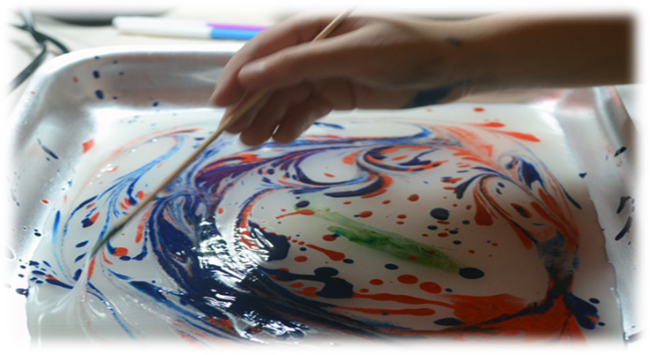 Следующее путешествие в Германию и знакомство с техникой рисования «витраж». Для выполнения работы в данной технике нам понадобятся: пластик (это могут быть пластмассовые прозрачные крышки разных форм и размеров), маркер и пластилин. Наносим на пластик рисунок маркером (можно с обратной стороны приклеить цветной фон) и затем ребенок «раскрашивает» данный рисунок масляными красками, гуашью, пластилином. Это безопасно и очень увлекательно.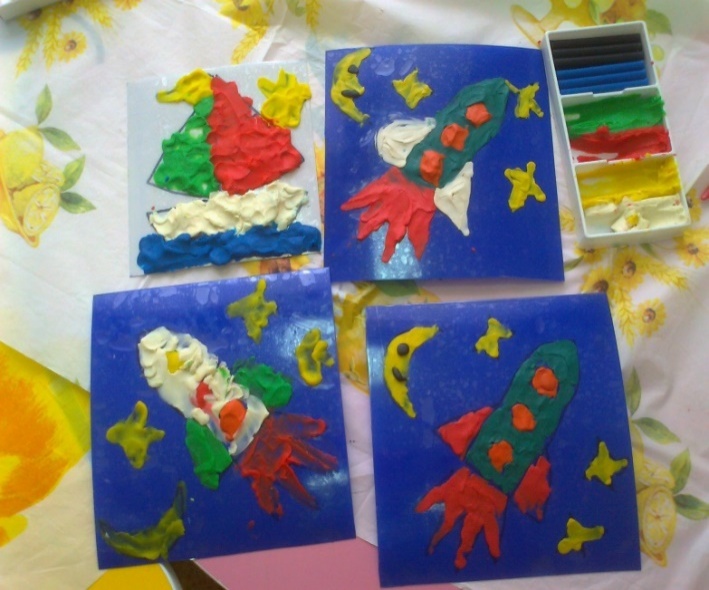 	Следующая техника рисования пришла из Франции и называется она «пуантилизм», что обозначает «рисование точками разного цвета». Рисуя в данной технике, можно использовать различные материалы: это могут быть ватные палочки, простой карандаш с ластиком на другом конце, фломастеры, также можно использовать обычные салфетки (скатываем в шарики и вот материал для творчества), дети могут рисовать и просто пальчиками.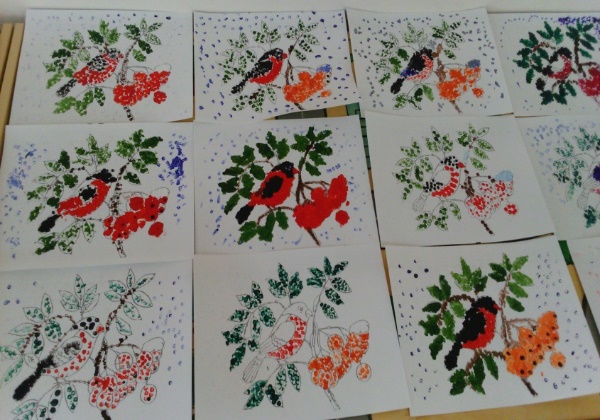            Еще одна техника рисования пришла из Франции – фроттаж, происходит от французского frotter – «тереть, протирать». Многие из нас в детстве «рисовали» чудесные рисунки– через отпечаток.            Официальное определение звучит так: «Художественная техника воспроизведения рисунка посредством натирания бумаги». Чтобы получить рисунок, под чистый лист кладется фактурный объект, а затем карандашом совершаются штрихообразные или натирающие движения. В результате получается рисунок-отпечаток. Многие вспомнят, как в детстве таким способом обрисовывали монетки с двух сторон. Затем оба кружка вырезались и склеивались между собой. Получались вполне правдоподобные деньги.            Дошкольникам предлагается использовать упрощенные варианты материалов: плотную белую бумагу формата А4; цветные восковые мелки, цветные и простые карандаши, сухую и масляную пастель, уголь; фактурную основу для оттиска (листья деревьев, тканевые салфетки, кору дерева, рельефные подставки под горячее, терку для овощей и т. д).           Нужно придумать и выложить композицию на столе, комбинируя разные фактурные материалы. Если это листочки или бумажные шаблоны, можно приклеить их клеем ПВА к листу А4. Накрыть композицию белой бумагой и натереть восковыми мелками (боковой стороной) или заштриховать карандашом. Детские рисунки в стиле фроттаж хорошо дополнять аппликациями из цветной бумаги, рамками паспарту.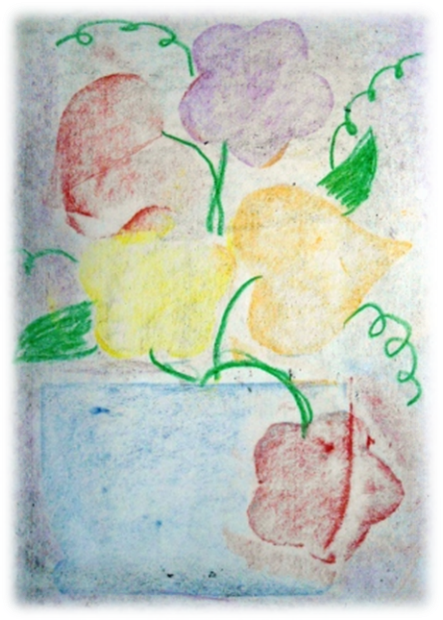 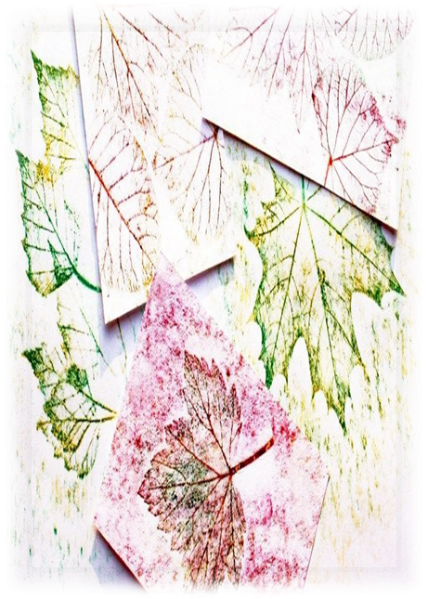           Рисование для дошкольника – это захватывающий мир ярких, удивительных образов.Изучение техник рисования разных стран мира становится своеобразным толчком к развитию воображения и творческих способностей у детей. Комбинируя различные методы изображения в одном рисунке, дошкольники могут проявить свою индивидуальность и более полно выразить впечатления об окружающих мире, предметах, явлениях или событиях в жизни. Таким образом, развивается творческая личность, способная применять свои знания и умения в различных ситуациях.ЛитератураШпикалова Т. Я., Ершова Л. В., Макарова Н. Р., Щирова А. Н. Волшебный мир народного творчества. Пособие для детей 5—7 лет; Просвещение - М., 2016. - 96 c.Лыкова И. А. Проектирование образовательной области "Художественно-эстетическое развитие". Новые подходы в условиях введения ФГОС ДО; Цветной мир - М., 2017. - 144 c.Барб-ГалльФрансуаза. Как говорить с детьми об искусстве; РГГУ - Москва, 2016. - 192 c.Творческие способности: Учимся танцевать – развиваем артистические способности и повышаем самооценку ребенкаНегреба О.В., музыкальный руководитель МАДОУ МО г. Краснодар «Детский сад №171 «Алые паруса»Танцы не менее важны, чем точные науки. Танцевать – это красиво! Танцевать – это полезно!Танец – это движение под музыку. Искусство танца – великолепное средство воспитания и развития дошкольника. Оно обогащает духовный мир, помогает ребёнку раскрыться как личность. Соединение движения, музыки, игры формирует атмосферу положительных эмоций, которые в свою очередь раскрепощают ребёнка, делают его поведение естественным и красивым. Пройдёт совсем немного времени, и вы заметите, как ваша дочь или сын заметно преобразится: появятся гордая осанка, правильная координация движений, утончённая пластика. Кроме того, он начнет чувствовать ритм, понимать характер мелодии, у него разовьётся художественный вкус, творческая фантазия. Всё это непременно сделает его более глубокой личностью и научит лучше понимать себя и других.Музыка нравится каждому  ребенку, но порой он не знает, как под нее двигаться, кроме того сказывается недостаточная развитость крупной моторики. Поэтому наша цель научить выполнять некоторые движения наших деток под музыку.Для общего развития и просто для удовольствия, занятия танцами с ребенком 5-7 лет можно проводить в домашних условиях.Родителям нужно помнить и понимать, что танец — это, в первую очередь, способ самовыражения. Каждый ребенок танцует по-своему: кто-то ритмично прыгает в такт музыке, кто-то скромно переминается с ноги на ногу, а кто-то демонстрирует оригинальные движения. Задача родителей — не «перекроить» манеру танца своего чада,  а помочь ему развить потенциал и раскрепоститься.Почему надо учить ребенка танцевать?• Танец развивает координацию движений и тренирует вестибулярный аппарат.• Танец укрепляют мышечный корсет и опорно-двигательный аппарат.• Танец учит гибкости и пластичности.• Танец помогает сформировать правильную осанку и красивую походку.• Танец учит чувствовать ритм мелодии.• Танец помогает развить образное мышление у ребенка и учит воспринимать информацию на слух.• Во время танцев дети выплескивают накопившуюся энергию, это положительно сказывается на эмоциональном состоянии.Очень важно определиться с выбором музыкального материала, который стимулирует желание ребенка потанцевать.    Подключайте фантазию, добавляйте в танец яркие ленточки, шляпки или косынки, подражайте птичкам и машите «крылышками», качайте головой, как слон… Танцуйте вместе с ребенком и покажите, как здорово кружиться с любимой игрушкой. Берем их, включаем веселую музыку и начинаем танцевать ими на столе, стуле или на диване. Вооружитесь разнообразными музыкальными инструментами и аккомпанируйте своим любимым мелодиям. Если ваша фантазия исчерпала себя, в интернете можно найти множество видеороликов, как научить ребенка танцевать в любом возрасте. На «ура» пойдут песенки из мультфильмов, которые тоже можно скачать из интернета. Активно используйте гимнастику, физкультминутки, детские песенки-инсценировки. Вспомните хорошо известные игры: хоровод, каравай, ручеёк – они вполне подходят для формирования умения двигаться в коллективе, ориентироваться в пространстве, и доступны. Услышали ритмичную песню по радио — потанцуйте, проводите дома уборку под музыку — находите время для танцев. С ребенком даже не обязательно разучивать конкретные танцы, т. к. в этом возрасте достаточно просто развивать общую музыкальность, пластичность и чувство ритма.В обучении ребёнка танцам начните этот долгий и интересный процесс с элементарных движений: покажите, как хлопать и качать головой в ритм с музыкой, начните подпрыгивать. Освойте движение шагами вперёд и назад, затем постепенно начните усложнять движения. Нет ничего плохого в том, что ребенок отказывается выполнять заданные движения, а придумывает свои. Разрешите ему поэкспериментировать. Освободите пространство для танцев, чтобы избежать травм.Приучая детей к самостоятельному творческому движению можно поиграть дома с детьми в следующие игры.КТО ЛУЧШЕ?  Предложите ребенку придумать танец под хорошо знакомую музыку. Это может быть популярный шлягер или классическая музыкальная композиция.  Характер движений в любом случае должен соответствовать звучащей музыке. Посоревнуйтесь с ребенком: чей танец получится лучше, чьи движения окажутся интереснее и выразительнее.ТАНЕЦ РОЗЫ  Под красивую мелодию (использовать грамзапись, собственный напев) исполняется танец удивительно прекрасного цветка — розы. Ребенок сам придумывает к нему движения. Внезапно музыка прекращается. Это порыв северного ветра «заморозил прекрасную розу». Ребенок застывает в любой, придуманной им позе. Чем богаче воображение, тем интереснее движения танца и поза «застывшей, замерзшей розы».ВДОЛЬ ПО БЕРЕЖКУПрочитайте очень выразительно, нараспев стихотворение. Попросите ребенка выразить его содержание в движениях.Вдоль по бережку лебедушка плывет,Выше бережка головушку несет,Белым крылышком помахивает,Со крыла водичку стряхивает.Вдоль по бережку молодчик идет,Выше бережка головушку несет,Сапожком своим пристукивает,Да по пяточкам постукивает.Можно использовать другое стихотворение, на  ваше усмотрение.Самое главное! Прислушивайтесь к своему ребенку: ему должно нравиться то, чем он занимается. Если ему не нравится танцевать, не заставляйте, насколько бы велико не было ваше желание приобщить ребёнка к танцевальному искусству, насколько бы полезным не было это занятие. Возможно, он относится к тем немногим, для кого танец – не способ самовыражения. Для развития двигательной активности, координации, ловкости и музыкальности существуют и другие способы, подберите тот, который ему понравится.ЛитератураПортнов, Г. Г. Портнов. Ну-ка, дети, встаньте в круг!.. Танцы народов мира. Пособие для преподавателей ритмики и хореографии, музыкальных руководителей детских дошкольных учреждений / Г. Портнов. - М.: Композитор - Санкт-Петербург, 2008. - 308 c.Пустовойтова, М.Б. Ритмика для детей 3-7 лет / М.Б. Пустовойтова. - М.: Книга по Требованию, 2008. - 184 c.Яновская, В. Ритмика. Практическое пособие / В. Яновская. - М.: Музыка, 2012. - 299 c.ЗаключениеСборник консультаций, изучение его содержания поможет педагогам осуществлять квалифицированную консультацию с семьями, имеющими детей раннего и дошкольного возраста. Содержание консультаций знакомит родителей с формами, принципами и педагогическими методами развития детей, повествует об особенностях и критериях формирования первичных представлений в различных областях. Сборник даст ответы на наиболее часто задаваемые вопросы:Как развивать способности ребенка?Нужно ли заниматься английским с ребенком - дошкольником?Как играть с ребенком на прогулке?Нужна ли робототехника дошкольнику?Какие показатели развития речи, математических представлений, движений считаются нормативными для детей?Как правильно организовать прием пищи?Авторы статей постарались представить материал с разных точек зрения на одну и туже проблему, что дало возможность выбирать аспекты и методы решения интересующих ситуаций.Для продолжения сотрудничества с данными авторами и другими педагогами консультационных центров Краснодарского края Вы можете обратиться непосредственно в образовательные учреждения или на сайты:МБДОУ Детский сад № 14 МО г.-к. Анапа: Консультационный центр «Тополек»- https://ds14anapa.ucoz.net/index/konsultacionnyj_centr/0-80 МБДОУ МО г. Краснодар «Детский сад №108»: Ресурсный консультационный центр «Аист»- https://aistenok108.wixsite.com/detsad  МБДОУ ЦРР-ДС № 15 «Берёзка» ПГТ Ильский: Консультационный центр «Доверие»- https://www.kc-doverie.com/ МБДОУ МО г. Краснодар «Детский сад №223 «Лебедушка»: Консультационный центр «Лебедушка» - http://ds223.centerstart.ru/node/928 МАДОУ МО г. Краснодар «Центр развития ребёнка –детский сад №171»: Консультационный центр «Алые паруса» - http://ds171.centerstart.ru/ МАДОУ МО г. Краснодар «Детский сад №196»: Консультационный центр- http://centerds196.centerstart.ru/ До новых встреч, дорогие родители и педагоги!